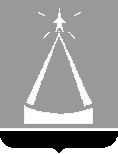 ГЛАВА  ГОРОДСКОГО  ОКРУГА  ЛЫТКАРИНО  МОСКОВСКОЙ  ОБЛАСТИПОСТАНОВЛЕНИЕ25.12.2019  №  958-пг.о. ЛыткариноО внесении изменений в муниципальную программу «Развитие информационно-коммуникационных технологий для повышения эффективности процессов управления и создания благоприятных условий жизни и ведения бизнеса в городе Лыткарино Московской области» на 2017-2021 годыВ соответствии со статьей 179 Бюджетного кодекса Российской Федерации, Решением Совета депутатов городского округа Лыткарино от 11.12.2018 № 372/43 «Об утверждении бюджета города Лыткарино на  2019 год и на плановый период 2020 и 2021 годов» (в редакции решения Совета депутатов городского округа Лыткарино от 05.12.2019 № 473/56), Положением о муниципальных программах города Лыткарино, утвержденным постановлением Главы города Лыткарино от 12.09.2013 № 665-п, с учетом заключения Контрольно-счётной палаты городского округа Лыткарино Московской области по результатам проведения финансово-экономической экспертизы от 18.12.2019 № 144, постановляю:1. Внести изменения в муниципальную программу «Развитие информационно-коммуникационных технологий для повышения эффективности процессов управления и создания благоприятных условий жизни и ведения бизнеса в городе Лыткарино Московской области» на 2017-2021 годы, утвержденную  постановлением Главы города Лыткарино от 30.12.2016  № 903-п, изложив ее в новой редакции, согласно приложению. 2. Муниципальному казенному учреждению «Управление обеспечения деятельности Администрации города Лыткарино» (Лопатина О.С.) обеспечить опубликование настоящего постановления в установленном порядке и размещение на официальном сайте города Лыткарино в сети «Интернет».3. Контроль за исполнением настоящего постановления возложить на заместителя Главы Администрации – управляющего делами  Администрации городского округа Лыткарино Завьялову Е.С.                                                                                                Е.В. СерёгинПриложение к постановлению Главыгородского округа Лыткариноот 25.12.2019 № 958-пМуниципальная программа «Развитие информационно-коммуникационных технологий для повышения эффективности 
процессов управления и создания благоприятных условий жизни и ведения бизнеса в городе Лыткарино Московской области» на 2017-2021 годы.«Паспорт программы «Развитие информационно-коммуникационных технологий для повышения эффективности процессов управления и создания благоприятных условий жизни и ведения бизнеса в городе Лыткарино Московской области» на 2017-2021 годы» Описание основных мероприятий программы.Основные мероприятия программы соответствуют национальным приоритетам использования информационных технологий в деятельности государственных и муниципальных органов и организаций.В рамках программы реализуются основные мероприятия, направленные на реализацию следующих федеральных проектов:1) Информационная инфраструктура;2) Информационная безопасность;3) Цифровое государственное управление;4) Цифровая образовательная среда;5) Цифровая культура.В рамках федерального проекта «Информационная инфраструктура» предусматривается оснащение рабочих мест работников ОМСУ муниципального образования Московской области современным компьютерным и сетевым оборудованием, организационной техникой, а также их подключение к локальным вычислительным сетям (при необходимости) в соответствии с едиными стандартами, требованиями и нормами обеспечения, техническое обслуживание и работоспособность уже имеющегося оборудования, подключение ОМСУ муниципального образования Московской области, включая организации и учреждения, находящихсяв их ведении, к единой интегрированной мультисервисной телекоммуникационной сети Правительства Московской области для нужд ОМСУ муниципального образования Московской области, увеличение скорости доступа дошкольных учреждений школ к информационно-телекоммуникационной сети Интернет до единого рекомендуемого уровня, содействие в обеспечении доступности современных услуг подвижной радиотелефонной связи для удовлетворения потребностей населения муниципального образования Московской области, обеспечение жителей городских округов и муниципальных районов, городских и сельских населенных пунктов возможностью пользования услугами проводного и мобильного доступа в информационно-телекоммуникационную сеть Интернет на скорости не менее 1 Мбит/с, предоставляемыми не менее чем 2 операторами связи.В рамках федерального проекта «Информационная безопасность» предусматривается приобретение услуг по защите информации и аттестации на соответствие требованиям по безопасности информации информационных систем (декларации о соответствии требованиям по безопасности персональных данных), приобретение, установка и настройка средств защиты информации, в том числе криптографических (шифровальных) средств защиты информации, приобретение антивирусного программного обеспечения, а также средств электронной подписи работникам ОМСУ муниципального образования Московской области в соответствии с установленными требованиями.В рамках федерального проекта «Цифровое государственное управление» предусматривается оснащение рабочих мест работников ОМСУ муниципального образования Московской области локальными прикладными программными продуктами, общесистемным и прикладным программным обеспечением, решение задач, связанных с управлением бюджетным процессом, финансами, в том числе централизованного ведения бухгалтерского учета и отчетности, с управлением кадрами, имуществом, закупками и проведением различных видов торгов, с организацией электронного документооборота и делопроизводства, мониторингомсоциально-экономического развития Московской области, с развитием портала государственных и муниципальных услуг (функций) Московской области, с увеличением количества доступных на нем информационно-справочных сервисов для населения, количества государственных и муниципальных услуг, оказываемых в электронном виде, с развитием системы электронного взаимодействия региональных ведомств с ОМСУ муниципального образования Московской области, а также находящимися в их ведении организациями и учреждениями при оказании соответствующих услуг, обеспечение возможности записи через сеть Интернет на конкретное время приема в ОМСУ муниципального образования Московской области для получения услуг, оплаты через сеть Интернет основных пошлин, штрафов и сборов.В рамках федерального проекта «Цифровая образовательная среда» планируется выравнивание уровня оснащения школ современными аппаратно-программными комплексами, обеспечивающими возможность использования новых технологий и электронных образовательных ресурсов в учебном процессе, а также оснащение общеобразовательных организаций муниципального образования Московской области планшетными компьютерами, мультимедийными проекторами и экранами для мультимедийных проекторов.В рамках федерального проекта «Цифровая культура» планируется подключение, а также увеличение скорости доступа учреждений культуры к информационно-телекоммуникационной сети Интернет.Характеристика проблем и мероприятий Программы.Необходимость формирования и реализации в городе Лыткарино Московской области данной Программы, направленной на развитие информационно-коммуникационных технологий, обусловлена тем, что процесс перехода к информационному обществу – это сложная комплексная задача, результаты реализации которой тесно связаны с повышением эффективности процессов управления и, как следствие, с созданием благоприятных условий жизни и ведения бизнеса на территории города Лыткарино Московской области. Решение такого рода задач требует длительного времени, целевого выделения ресурсов и эффективного взаимодействия всех заинтересованных сторон. Концептуальные направления реформирования, модернизации, преобразования сферы развития информационно-коммуникационных технологий, реализуемых в рамках Программы.Концептуальные направления реформирования, модернизации, преобразования сферы развития информационно-коммуникационных технологий, реализуемых в рамках Программы, обозначены в виде задач Программы, каждая задача содержит мероприятия Программы, направленные на их решение.5. Перечень мероприятий Программы.6. Планируемые результаты реализации Программы.Приложение № 1
к муниципальной программе «Развитие информационно-коммуникационных технологий для повышения эффективности процессов управленияи создания благоприятных условий жизни и ведения бизнеса в городе Лыткарино  Московской области» на 2017-2021 годыМетодика расчета значений показателей эффективности реализации муниципальной программы «Развитие информационно-коммуникационных технологий для повышения эффективности процессов управления и создания благоприятных условий жизни и ведения бизнеса в городе Лыткарино Московской области» на 2017-2021 годы.Муниципальный заказчик подпрограммыМуниципальный заказчик подпрограммыГород Лыткарино Московской области (далее – муниципальное образование Московской области) Город Лыткарино Московской области (далее – муниципальное образование Московской области) Город Лыткарино Московской области (далее – муниципальное образование Московской области) Город Лыткарино Московской области (далее – муниципальное образование Московской области) Город Лыткарино Московской области (далее – муниципальное образование Московской области) Город Лыткарино Московской области (далее – муниципальное образование Московской области) Город Лыткарино Московской области (далее – муниципальное образование Московской области) Город Лыткарино Московской области (далее – муниципальное образование Московской области) Источники финансирования программы по годам реализации и главным распорядителям бюджетных средств, в том числе по годам:Наименование
программыГлавный распорядитель бюджетных средств (далее – ГРБС)Источник финансированияРасходы (тыс. рублей)Расходы (тыс. рублей)Расходы (тыс. рублей)Расходы (тыс. рублей)Расходы (тыс. рублей)Расходы (тыс. рублей)Источники финансирования программы по годам реализации и главным распорядителям бюджетных средств, в том числе по годам:Наименование
программыГлавный распорядитель бюджетных средств (далее – ГРБС)Источник финансирования2017 год2018 год2019 год2020 год2021 годИтогоИсточники финансирования программы по годам реализации и главным распорядителям бюджетных средств, в том числе по годам:«Развитие информационно-коммуникационных технологий для повышения эффективности процессов управления и создания благоприятных условий жизни и ведения бизнеса в городе Лыткарино Московской области»Всего по всем ГРБС программыВсего, в том числе:17113,010507,48541,55487,44601,446250,7Источники финансирования программы по годам реализации и главным распорядителям бюджетных средств, в том числе по годам:«Развитие информационно-коммуникационных технологий для повышения эффективности процессов управления и создания благоприятных условий жизни и ведения бизнеса в городе Лыткарино Московской области»Всего по всем ГРБС программысредства бюджета Московской области9888,33626,01054,0886,0015454,3Источники финансирования программы по годам реализации и главным распорядителям бюджетных средств, в том числе по годам:«Развитие информационно-коммуникационных технологий для повышения эффективности процессов управления и создания благоприятных условий жизни и ведения бизнеса в городе Лыткарино Московской области»Всего по всем ГРБС программысредства бюджета муниципального образования Московской области7224,76881,47487,54601,44601,430796,4Источники финансирования программы по годам реализации и главным распорядителям бюджетных средств, в том числе по годам:«Развитие информационно-коммуникационных технологий для повышения эффективности процессов управления и создания благоприятных условий жизни и ведения бизнеса в городе Лыткарино Московской области»Всего по всем ГРБС программывнебюджетные источники000000Источники финансирования программы по годам реализации и главным распорядителям бюджетных средств, в том числе по годам:«Развитие информационно-коммуникационных технологий для повышения эффективности процессов управления и создания благоприятных условий жизни и ведения бизнеса в городе Лыткарино Московской области»Муниципальное образование Московской областиВсего, в том числе:7385,76881,47487,54601,44601,430957,4Источники финансирования программы по годам реализации и главным распорядителям бюджетных средств, в том числе по годам:«Развитие информационно-коммуникационных технологий для повышения эффективности процессов управления и создания благоприятных условий жизни и ведения бизнеса в городе Лыткарино Московской области»Муниципальное образование Московской областисредства бюджета муниципального образования Московской области7385,76881,47487,54601,44601,430957,4Источники финансирования программы по годам реализации и главным распорядителям бюджетных средств, в том числе по годам:«Развитие информационно-коммуникационных технологий для повышения эффективности процессов управления и создания благоприятных условий жизни и ведения бизнеса в городе Лыткарино Московской области»Муниципальное образование Московской областивнебюджетные источники000000Источники финансирования программы по годам реализации и главным распорядителям бюджетных средств, в том числе по годам:«Развитие информационно-коммуникационных технологий для повышения эффективности процессов управления и создания благоприятных условий жизни и ведения бизнеса в городе Лыткарино Московской области»Московская областьВсего, в том числе:000000Источники финансирования программы по годам реализации и главным распорядителям бюджетных средств, в том числе по годам:«Развитие информационно-коммуникационных технологий для повышения эффективности процессов управления и создания благоприятных условий жизни и ведения бизнеса в городе Лыткарино Московской области»Московская областьсредства бюджета Московской области9888,33626,01054,0886,0015454,3Источники финансирования программы по годам реализации и главным распорядителям бюджетных средств, в том числе по годам:«Развитие информационно-коммуникационных технологий для повышения эффективности процессов управления и создания благоприятных условий жизни и ведения бизнеса в городе Лыткарино Московской области»Московская областьвнебюджетные источники000000Планируемые результаты реализации программы (в редакции 2018 года) Планируемые результаты реализации программы (в редакции 2018 года) Планируемые результаты реализации программы (в редакции 2018 года) Планируемые результаты реализации программы (в редакции 2018 года) Планируемые результаты реализации программы (в редакции 2018 года) 2017 год2018 год2019 год2020 год2021 годДоля работников ОМСУ муниципального образования Московской области, обеспеченных необходимым компьютерным оборудованием с предустановленным общесистемным программным обеспечением и организационной техникой в соответствии с требованиями нормативных правовых актов Московской области .Доля работников ОМСУ муниципального образования Московской области, обеспеченных необходимым компьютерным оборудованием с предустановленным общесистемным программным обеспечением и организационной техникой в соответствии с требованиями нормативных правовых актов Московской области .Доля работников ОМСУ муниципального образования Московской области, обеспеченных необходимым компьютерным оборудованием с предустановленным общесистемным программным обеспечением и организационной техникой в соответствии с требованиями нормативных правовых актов Московской области .Доля работников ОМСУ муниципального образования Московской области, обеспеченных необходимым компьютерным оборудованием с предустановленным общесистемным программным обеспечением и организационной техникой в соответствии с требованиями нормативных правовых актов Московской области .Доля работников ОМСУ муниципального образования Московской области, обеспеченных необходимым компьютерным оборудованием с предустановленным общесистемным программным обеспечением и организационной техникой в соответствии с требованиями нормативных правовых актов Московской области .100%100%---Доля ОМСУ муниципального образования Московской области, обеспеченных необходимыми услугами связи в том числе для оказания государственных и муниципальных услуг в электронной формеДоля ОМСУ муниципального образования Московской области, обеспеченных необходимыми услугами связи в том числе для оказания государственных и муниципальных услуг в электронной формеДоля ОМСУ муниципального образования Московской области, обеспеченных необходимыми услугами связи в том числе для оказания государственных и муниципальных услуг в электронной формеДоля ОМСУ муниципального образования Московской области, обеспеченных необходимыми услугами связи в том числе для оказания государственных и муниципальных услуг в электронной формеДоля ОМСУ муниципального образования Московской области, обеспеченных необходимыми услугами связи в том числе для оказания государственных и муниципальных услуг в электронной форме100 %100%---Увеличение доли защищенных по требованиям безопасности информации информационных систем, используемых ОМСУ муниципального образования Московской области, в соответствии с категорией обрабатываемой информацииУвеличение доли защищенных по требованиям безопасности информации информационных систем, используемых ОМСУ муниципального образования Московской области, в соответствии с категорией обрабатываемой информацииУвеличение доли защищенных по требованиям безопасности информации информационных систем, используемых ОМСУ муниципального образования Московской области, в соответствии с категорией обрабатываемой информацииУвеличение доли защищенных по требованиям безопасности информации информационных систем, используемых ОМСУ муниципального образования Московской области, в соответствии с категорией обрабатываемой информацииУвеличение доли защищенных по требованиям безопасности информации информационных систем, используемых ОМСУ муниципального образования Московской области, в соответствии с категорией обрабатываемой информации80%85%---Доля персональных компьютеров, используемых на рабочих местах работников ОМСУ муниципального образования Московской области, обеспеченных антивирусным программным обеспечением с регулярным обновлением соответствующих базДоля персональных компьютеров, используемых на рабочих местах работников ОМСУ муниципального образования Московской области, обеспеченных антивирусным программным обеспечением с регулярным обновлением соответствующих базДоля персональных компьютеров, используемых на рабочих местах работников ОМСУ муниципального образования Московской области, обеспеченных антивирусным программным обеспечением с регулярным обновлением соответствующих базДоля персональных компьютеров, используемых на рабочих местах работников ОМСУ муниципального образования Московской области, обеспеченных антивирусным программным обеспечением с регулярным обновлением соответствующих базДоля персональных компьютеров, используемых на рабочих местах работников ОМСУ муниципального образования Московской области, обеспеченных антивирусным программным обеспечением с регулярным обновлением соответствующих баз100%100%---Доля работников ОМСУ муниципального образования Московской области, обеспеченных средствами электронной подписи в соответствии с установленными требованиямиДоля работников ОМСУ муниципального образования Московской области, обеспеченных средствами электронной подписи в соответствии с установленными требованиямиДоля работников ОМСУ муниципального образования Московской области, обеспеченных средствами электронной подписи в соответствии с установленными требованиямиДоля работников ОМСУ муниципального образования Московской области, обеспеченных средствами электронной подписи в соответствии с установленными требованиямиДоля работников ОМСУ муниципального образования Московской области, обеспеченных средствами электронной подписи в соответствии с установленными требованиями100%100%---Доля документов служебной переписки ОМСУ муниципального образования Московской области и их подведомственных учреждений с ЦИОГВ и ГО Московской области, подведомственными ЦИОГВ и ГО Московской области организациями и учреждениями, не содержащих персональные данные и конфиденциальные сведения и направляемых исключительно в электронном виде с использованием МСЭД и средств электронной подписиДоля документов служебной переписки ОМСУ муниципального образования Московской области и их подведомственных учреждений с ЦИОГВ и ГО Московской области, подведомственными ЦИОГВ и ГО Московской области организациями и учреждениями, не содержащих персональные данные и конфиденциальные сведения и направляемых исключительно в электронном виде с использованием МСЭД и средств электронной подписиДоля документов служебной переписки ОМСУ муниципального образования Московской области и их подведомственных учреждений с ЦИОГВ и ГО Московской области, подведомственными ЦИОГВ и ГО Московской области организациями и учреждениями, не содержащих персональные данные и конфиденциальные сведения и направляемых исключительно в электронном виде с использованием МСЭД и средств электронной подписиДоля документов служебной переписки ОМСУ муниципального образования Московской области и их подведомственных учреждений с ЦИОГВ и ГО Московской области, подведомственными ЦИОГВ и ГО Московской области организациями и учреждениями, не содержащих персональные данные и конфиденциальные сведения и направляемых исключительно в электронном виде с использованием МСЭД и средств электронной подписиДоля документов служебной переписки ОМСУ муниципального образования Московской области и их подведомственных учреждений с ЦИОГВ и ГО Московской области, подведомственными ЦИОГВ и ГО Московской области организациями и учреждениями, не содержащих персональные данные и конфиденциальные сведения и направляемых исключительно в электронном виде с использованием МСЭД и средств электронной подписи95%95%---Увеличение доли граждан, использующих механизм получения государственных и муниципальных услуг в электронной формеУвеличение доли граждан, использующих механизм получения государственных и муниципальных услуг в электронной формеУвеличение доли граждан, использующих механизм получения государственных и муниципальных услуг в электронной формеУвеличение доли граждан, использующих механизм получения государственных и муниципальных услуг в электронной формеУвеличение доли граждан, использующих механизм получения государственных и муниципальных услуг в электронной форме60%70%---Увеличение доли граждан, зарегистрированных в ЕСИАУвеличение доли граждан, зарегистрированных в ЕСИАУвеличение доли граждан, зарегистрированных в ЕСИАУвеличение доли граждан, зарегистрированных в ЕСИАУвеличение доли граждан, зарегистрированных в ЕСИА48%50%---Качественные услуги – Доля муниципальных (государственных) услуг, по которым нарушены регламентные срокиКачественные услуги – Доля муниципальных (государственных) услуг, по которым нарушены регламентные срокиКачественные услуги – Доля муниципальных (государственных) услуг, по которым нарушены регламентные срокиКачественные услуги – Доля муниципальных (государственных) услуг, по которым нарушены регламентные срокиКачественные услуги – Доля муниципальных (государственных) услуг, по которым нарушены регламентные сроки4%2,3%---Удобные услуги – Доля муниципальных (государственных) услуг, по которым заявления поданы в электронном виде через региональный портал государственных и муниципальных услугУдобные услуги – Доля муниципальных (государственных) услуг, по которым заявления поданы в электронном виде через региональный портал государственных и муниципальных услугУдобные услуги – Доля муниципальных (государственных) услуг, по которым заявления поданы в электронном виде через региональный портал государственных и муниципальных услугУдобные услуги – Доля муниципальных (государственных) услуг, по которым заявления поданы в электронном виде через региональный портал государственных и муниципальных услугУдобные услуги – Доля муниципальных (государственных) услуг, по которым заявления поданы в электронном виде через региональный портал государственных и муниципальных услуг70%80%---Ответь вовремя – Доля жалоб, поступивших на портал «Добродел», по которым нарушен срок подготовки ответаОтветь вовремя – Доля жалоб, поступивших на портал «Добродел», по которым нарушен срок подготовки ответаОтветь вовремя – Доля жалоб, поступивших на портал «Добродел», по которым нарушен срок подготовки ответаОтветь вовремя – Доля жалоб, поступивших на портал «Добродел», по которым нарушен срок подготовки ответаОтветь вовремя – Доля жалоб, поступивших на портал «Добродел», по которым нарушен срок подготовки ответа10%10%---Обратная связь – Доля зарегистрированных обращений граждан, требующих устранения проблемы, по которым в регламентные сроки предоставлены ответы, подтверждающие их решениеОбратная связь – Доля зарегистрированных обращений граждан, требующих устранения проблемы, по которым в регламентные сроки предоставлены ответы, подтверждающие их решениеОбратная связь – Доля зарегистрированных обращений граждан, требующих устранения проблемы, по которым в регламентные сроки предоставлены ответы, подтверждающие их решениеОбратная связь – Доля зарегистрированных обращений граждан, требующих устранения проблемы, по которым в регламентные сроки предоставлены ответы, подтверждающие их решениеОбратная связь – Доля зарегистрированных обращений граждан, требующих устранения проблемы, по которым в регламентные сроки предоставлены ответы, подтверждающие их решение60%60%---Доля ОМСУ муниципального образования Московской области и их подведомственных учреждений, использующих региональные межведомственные информационные системы поддержки обеспечивающих функций и контроля результативности деятельностиДоля ОМСУ муниципального образования Московской области и их подведомственных учреждений, использующих региональные межведомственные информационные системы поддержки обеспечивающих функций и контроля результативности деятельностиДоля ОМСУ муниципального образования Московской области и их подведомственных учреждений, использующих региональные межведомственные информационные системы поддержки обеспечивающих функций и контроля результативности деятельностиДоля ОМСУ муниципального образования Московской области и их подведомственных учреждений, использующих региональные межведомственные информационные системы поддержки обеспечивающих функций и контроля результативности деятельностиДоля ОМСУ муниципального образования Московской области и их подведомственных учреждений, использующих региональные межведомственные информационные системы поддержки обеспечивающих функций и контроля результативности деятельности80%85%---Доля ОМСУ муниципального образования Московской области, а также находящихся в их ведении организаций, предприятий и учреждений, участвующих в планировании, подготовке, проведении и контроле исполнения конкурентных процедур с использованием ЕАСУЗ, включая подсистему портал исполнения контрактовДоля ОМСУ муниципального образования Московской области, а также находящихся в их ведении организаций, предприятий и учреждений, участвующих в планировании, подготовке, проведении и контроле исполнения конкурентных процедур с использованием ЕАСУЗ, включая подсистему портал исполнения контрактовДоля ОМСУ муниципального образования Московской области, а также находящихся в их ведении организаций, предприятий и учреждений, участвующих в планировании, подготовке, проведении и контроле исполнения конкурентных процедур с использованием ЕАСУЗ, включая подсистему портал исполнения контрактовДоля ОМСУ муниципального образования Московской области, а также находящихся в их ведении организаций, предприятий и учреждений, участвующих в планировании, подготовке, проведении и контроле исполнения конкурентных процедур с использованием ЕАСУЗ, включая подсистему портал исполнения контрактовДоля ОМСУ муниципального образования Московской области, а также находящихся в их ведении организаций, предприятий и учреждений, участвующих в планировании, подготовке, проведении и контроле исполнения конкурентных процедур с использованием ЕАСУЗ, включая подсистему портал исполнения контрактов100%100%---Доля ОМСУ муниципального образования Московской области, а также находящихся в их ведении организаций и учреждений, использующих ЕИСУГИ для учета и контроля эффективности использования государственного и муниципального имуществаДоля ОМСУ муниципального образования Московской области, а также находящихся в их ведении организаций и учреждений, использующих ЕИСУГИ для учета и контроля эффективности использования государственного и муниципального имуществаДоля ОМСУ муниципального образования Московской области, а также находящихся в их ведении организаций и учреждений, использующих ЕИСУГИ для учета и контроля эффективности использования государственного и муниципального имуществаДоля ОМСУ муниципального образования Московской области, а также находящихся в их ведении организаций и учреждений, использующих ЕИСУГИ для учета и контроля эффективности использования государственного и муниципального имуществаДоля ОМСУ муниципального образования Московской области, а также находящихся в их ведении организаций и учреждений, использующих ЕИСУГИ для учета и контроля эффективности использования государственного и муниципального имущества100%100%---Доля используемых в деятельности ОМСУ муниципального образования Московской области информационно-аналитических сервисов ЕИАС ЖКХ МОДоля используемых в деятельности ОМСУ муниципального образования Московской области информационно-аналитических сервисов ЕИАС ЖКХ МОДоля используемых в деятельности ОМСУ муниципального образования Московской области информационно-аналитических сервисов ЕИАС ЖКХ МОДоля используемых в деятельности ОМСУ муниципального образования Московской области информационно-аналитических сервисов ЕИАС ЖКХ МОДоля используемых в деятельности ОМСУ муниципального образования Московской области информационно-аналитических сервисов ЕИАС ЖКХ МО50 %70%---Доля муниципальных учреждений образования, обеспеченных доступом в информационно-телекоммуникационную сеть Интернет на скорости:для организаций дошкольного образования – не менее 2 Мбит/с;для общеобразовательных организаций, расположенных в городских населенных пунктах, – не менее 100 Мбит/с;для общеобразовательных организаций, расположенных в сельских населенных пунктах, – не менее 10 Мбит/сДоля муниципальных учреждений образования, обеспеченных доступом в информационно-телекоммуникационную сеть Интернет на скорости:для организаций дошкольного образования – не менее 2 Мбит/с;для общеобразовательных организаций, расположенных в городских населенных пунктах, – не менее 100 Мбит/с;для общеобразовательных организаций, расположенных в сельских населенных пунктах, – не менее 10 Мбит/сДоля муниципальных учреждений образования, обеспеченных доступом в информационно-телекоммуникационную сеть Интернет на скорости:для организаций дошкольного образования – не менее 2 Мбит/с;для общеобразовательных организаций, расположенных в городских населенных пунктах, – не менее 100 Мбит/с;для общеобразовательных организаций, расположенных в сельских населенных пунктах, – не менее 10 Мбит/сДоля муниципальных учреждений образования, обеспеченных доступом в информационно-телекоммуникационную сеть Интернет на скорости:для организаций дошкольного образования – не менее 2 Мбит/с;для общеобразовательных организаций, расположенных в городских населенных пунктах, – не менее 100 Мбит/с;для общеобразовательных организаций, расположенных в сельских населенных пунктах, – не менее 10 Мбит/сДоля муниципальных учреждений образования, обеспеченных доступом в информационно-телекоммуникационную сеть Интернет на скорости:для организаций дошкольного образования – не менее 2 Мбит/с;для общеобразовательных организаций, расположенных в городских населенных пунктах, – не менее 100 Мбит/с;для общеобразовательных организаций, расположенных в сельских населенных пунктах, – не менее 10 Мбит/с100%100%---Количество современных компьютеров (со сроком эксплуатации не более семи лет) на 100 обучающихся в общеобразовательных организациях муниципального образования Московской областиКоличество современных компьютеров (со сроком эксплуатации не более семи лет) на 100 обучающихся в общеобразовательных организациях муниципального образования Московской областиКоличество современных компьютеров (со сроком эксплуатации не более семи лет) на 100 обучающихся в общеобразовательных организациях муниципального образования Московской областиКоличество современных компьютеров (со сроком эксплуатации не более семи лет) на 100 обучающихся в общеобразовательных организациях муниципального образования Московской областиКоличество современных компьютеров (со сроком эксплуатации не более семи лет) на 100 обучающихся в общеобразовательных организациях муниципального образования Московской области13,6%13,8шт.---Доля муниципальных организаций в муниципальном образовании Московской области, обеспеченных современными аппаратно-программными комплексами со средствами криптографической защиты информацииДоля муниципальных организаций в муниципальном образовании Московской области, обеспеченных современными аппаратно-программными комплексами со средствами криптографической защиты информацииДоля муниципальных организаций в муниципальном образовании Московской области, обеспеченных современными аппаратно-программными комплексами со средствами криптографической защиты информацииДоля муниципальных организаций в муниципальном образовании Московской области, обеспеченных современными аппаратно-программными комплексами со средствами криптографической защиты информацииДоля муниципальных организаций в муниципальном образовании Московской области, обеспеченных современными аппаратно-программными комплексами со средствами криптографической защиты информации0100%---Увеличение доли положительно рассмотренных заявлений на размещение антенно-мачтовых сооружений связиУвеличение доли положительно рассмотренных заявлений на размещение антенно-мачтовых сооружений связиУвеличение доли положительно рассмотренных заявлений на размещение антенно-мачтовых сооружений связиУвеличение доли положительно рассмотренных заявлений на размещение антенно-мачтовых сооружений связиУвеличение доли положительно рассмотренных заявлений на размещение антенно-мачтовых сооружений связи80%85%---Доля многоквартирных домов, имеющих возможность пользоваться услугами проводного и мобильного доступа в информационно-телекоммуникационную сеть Интернет на скорости не менее 1 Мбит/с, предоставляемыми не менее чем 2 операторами связиДоля многоквартирных домов, имеющих возможность пользоваться услугами проводного и мобильного доступа в информационно-телекоммуникационную сеть Интернет на скорости не менее 1 Мбит/с, предоставляемыми не менее чем 2 операторами связиДоля многоквартирных домов, имеющих возможность пользоваться услугами проводного и мобильного доступа в информационно-телекоммуникационную сеть Интернет на скорости не менее 1 Мбит/с, предоставляемыми не менее чем 2 операторами связиДоля многоквартирных домов, имеющих возможность пользоваться услугами проводного и мобильного доступа в информационно-телекоммуникационную сеть Интернет на скорости не менее 1 Мбит/с, предоставляемыми не менее чем 2 операторами связиДоля многоквартирных домов, имеющих возможность пользоваться услугами проводного и мобильного доступа в информационно-телекоммуникационную сеть Интернет на скорости не менее 1 Мбит/с, предоставляемыми не менее чем 2 операторами связи75%76%---Доля муниципальных учреждений культуры, обеспеченных доступом винформационно-телекоммуникационнуюсеть Интернет на скорости:для учреждений культуры, расположенных в городских населенных пунктах, – не менее 50 Мбит/с;для учреждений культуры, расположенных в сельских населенных пунктах, – не менее 10 Мбит/сДоля муниципальных учреждений культуры, обеспеченных доступом винформационно-телекоммуникационнуюсеть Интернет на скорости:для учреждений культуры, расположенных в городских населенных пунктах, – не менее 50 Мбит/с;для учреждений культуры, расположенных в сельских населенных пунктах, – не менее 10 Мбит/сДоля муниципальных учреждений культуры, обеспеченных доступом винформационно-телекоммуникационнуюсеть Интернет на скорости:для учреждений культуры, расположенных в городских населенных пунктах, – не менее 50 Мбит/с;для учреждений культуры, расположенных в сельских населенных пунктах, – не менее 10 Мбит/сДоля муниципальных учреждений культуры, обеспеченных доступом винформационно-телекоммуникационнуюсеть Интернет на скорости:для учреждений культуры, расположенных в городских населенных пунктах, – не менее 50 Мбит/с;для учреждений культуры, расположенных в сельских населенных пунктах, – не менее 10 Мбит/сДоля муниципальных учреждений культуры, обеспеченных доступом винформационно-телекоммуникационнуюсеть Интернет на скорости:для учреждений культуры, расположенных в городских населенных пунктах, – не менее 50 Мбит/с;для учреждений культуры, расположенных в сельских населенных пунктах, – не менее 10 Мбит/с70%85%---Планируемые результаты реализации подпрограммы (в редакции  2019 года)2017 год2018 год2019 год2020 год2021 годДоля рабочих мест, обеспеченных необходимым компьютерным оборудованием и услугами связи в соответствии с требованиями нормативных правовых актов Московской области--100%100%100%Стоимостная доля закупаемого и арендуемого ОМСУ муниципального образования Московской области иностранного ПО--40%25%10%Увеличение доли защищенных по требованиям безопасности информации информационных систем, используемых ОМСУ муниципального образования Московской области, в соответствии с категорией обрабатываемой информации, а также персональных компьютеров, используемых на рабочих местах работников, обеспеченных антивирусным программным обеспечением с регулярным обновлением соответствующих баз--95%97%100%Доля работников ОМСУ муниципального образования Московской области, обеспеченных средствами электронной подписи в соответствии с установленными требованиями--100%100%100%Доля документов служебной переписки ОМСУ муниципального образования Московской области и их подведомственных учреждений с ЦИОГВ и ГО Московской области, подведомственными ЦИОГВ и ГО Московской области организациями и учреждениями, не содержащих персональные данные и конфиденциальные сведения и направляемых исключительно в электронном виде с использованием МСЭД и средств электронной подписи--100%100%100%Увеличение доли граждан, использующих механизм получения государственных и муниципальных услуг в электронной форме--80%82%85%Увеличение доли граждан, зарегистрированных в ЕСИА--70%75%80%Качественные услуги – Доля муниципальных (государственных) услуг, по которым нарушены регламентные сроки--2,2%2%2%Удобные услуги – Доля муниципальных (государственных) услуг, по которым заявления поданы в электронном виде через региональный портал государственных и муниципальных услуг--85%85%80%Результативные услуги – Доля отказов в предоставлении муниципальных (государственных) услуг--22%20%18%Повторные обращения–Доля обращений, поступивших на портал «Добродел», по которым поступили повторные обращения--30%30%30%Отложенные решения–Доля отложенных решений от числа ответов, предоставленных на портале «Добродел» (по проблемам со сроком решения 8 р.д.)--30%30%30%Ответь вовремя – Доля жалоб, поступивших на портал «Добродел», по которым нарушен срок подготовки ответа--10%5%10%Доля ОМСУ муниципального образования Московской области и их подведомственных учреждений, использующих региональные межведомственные информационные системы поддержки обеспечивающих функций и контроля результативности деятельности--96%98%95%Доля используемых в деятельности ОМСУ муниципального образования Московской области информационно-аналитических сервисов ЕИАС ЖКХ МО--80%90%70%Доля муниципальных дошкольных образовательных организаций и муниципальных общеобразовательных организаций в муниципальном образовании Московской области, подключенных к сети Интернет на скорости:для дошкольных образовательных организаций – не менее 2 Мбит/с;для общеобразовательных организаций, расположенных в городских поселениях и городских округах, – не менее 100 Мбит/с;для общеобразовательных организаций, расположенных в сельских населенных пунктах, – не менее 50 Мбит/с--100%100%100%Доля образовательных организаций, у которых есть широкополосный доступ к сети Интернет (не менее 100 Мбит/с), за исключением дошкольных--03050Количество современных компьютеров (со сроком эксплуатации не более семи лет) на 100 обучающихся в общеобразовательных организациях муниципального образования Московской области--13,8 шт.13,8  шт.13,8 шт.Доля муниципальных организаций в муниципальном образовании Московской области, обеспеченных современными аппаратно-программными комплексами со средствами криптографической защиты информации--100%100%100%Количество муниципальных образований Московской области, в которых внедрена целевая модель цифровой образовательной среды в образовательных организациях, реализующих образовательные программы общего образования и среднего профессионального образования--1 шт.1 шт.1 шт.Увеличение доли положительно рассмотренных заявлений на размещение антенно-мачтовых сооружений связи--90%90%85%Доля многоквартирных домов, имеющих возможность пользоваться услугами проводного и мобильного доступа в информационно-телекоммуникационную сеть Интернет на скорости не менее 1 Мбит/с, предоставляемыми не менее чем 2 операторами связи--77%78%76%Доля домашних хозяйств в муниципальном образовании Московской области, имеющих широкополосный доступ к сети Интернет--80%90%76%Доля муниципальных учреждений культуры, обеспеченных доступом винформационно-телекоммуникационнуюсеть Интернет на скорости:для учреждений культуры, расположенных в городских населенных пунктах, – не менее 50 Мбит/с;для учреждений культуры, расположенных в сельских населенных пунктах, – не менее 10 Мбит/с--100%100%85%№№ п/пМероприятия по реализации
программыМероприятия по реализации
программыМероприятия по реализации
программыМероприятия по реализации
программыМероприятия по реализации
программыМероприятия по реализации
программыМероприятия по реализации
программыСрок исполнения мероприятияСрок исполнения мероприятияИсточники финансированияИсточники финансированияОбъем фи-нансированияме-роприятия в 2016 го-ду (тыс. рублей)Объем фи-нансированияме-роприятия в 2016 го-ду (тыс. рублей)Объем фи-нансированияме-роприятия в 2016 го-ду (тыс. рублей)Объем фи-нансированияме-роприятия в 2016 го-ду (тыс. рублей)Всего
(тыс. руб.)Всего
(тыс. руб.)Всего
(тыс. руб.)Всего
(тыс. руб.)Объем финансирования по годам, (тыс. рублей)Объем финансирования по годам, (тыс. рублей)Объем финансирования по годам, (тыс. рублей)Объем финансирования по годам, (тыс. рублей)Объем финансирования по годам, (тыс. рублей)Объем финансирования по годам, (тыс. рублей)Объем финансирования по годам, (тыс. рублей)Объем финансирования по годам, (тыс. рублей)Объем финансирования по годам, (тыс. рублей)Объем финансирования по годам, (тыс. рублей)Объем финансирования по годам, (тыс. рублей)Объем финансирования по годам, (тыс. рублей)Объем финансирования по годам, (тыс. рублей)Объем финансирования по годам, (тыс. рублей)Объем финансирования по годам, (тыс. рублей)Объем финансирования по годам, (тыс. рублей)Объем финансирования по годам, (тыс. рублей)Объем финансирования по годам, (тыс. рублей)Объем финансирования по годам, (тыс. рублей)Ответственный за выполнение мероприятия программыОтветственный за выполнение мероприятия программыОтветственный за выполнение мероприятия программыОтветственный за выполнение мероприятия программыРезультаты выполнения мероприятий программыРезультаты выполнения мероприятий программыРезультаты выполнения мероприятий программыРезультаты выполнения мероприятий программы№№ п/пМероприятия по реализации
программыМероприятия по реализации
программыМероприятия по реализации
программыМероприятия по реализации
программыМероприятия по реализации
программыМероприятия по реализации
программыМероприятия по реализации
программыСрок исполнения мероприятияСрок исполнения мероприятияИсточники финансированияИсточники финансированияОбъем фи-нансированияме-роприятия в 2016 го-ду (тыс. рублей)Объем фи-нансированияме-роприятия в 2016 го-ду (тыс. рублей)Объем фи-нансированияме-роприятия в 2016 го-ду (тыс. рублей)Объем фи-нансированияме-роприятия в 2016 го-ду (тыс. рублей)Всего
(тыс. руб.)Всего
(тыс. руб.)Всего
(тыс. руб.)Всего
(тыс. руб.)20172018201820182019201920192019201920202020202020202020202120212021202120212021122222223344555566667888999991010101010111111111111121212131313131.Основное мероприятие 1.(в редакции бюджета 2018 года)Развитие и обеспечение функционирования базовой информационно-технологической инфраструктуры ОМСУ муниципального образования Московской области, в том числе:Основное мероприятие 1.(в редакции бюджета 2018 года)Развитие и обеспечение функционирования базовой информационно-технологической инфраструктуры ОМСУ муниципального образования Московской области, в том числе:Основное мероприятие 1.(в редакции бюджета 2018 года)Развитие и обеспечение функционирования базовой информационно-технологической инфраструктуры ОМСУ муниципального образования Московской области, в том числе:Основное мероприятие 1.(в редакции бюджета 2018 года)Развитие и обеспечение функционирования базовой информационно-технологической инфраструктуры ОМСУ муниципального образования Московской области, в том числе:Основное мероприятие 1.(в редакции бюджета 2018 года)Развитие и обеспечение функционирования базовой информационно-технологической инфраструктуры ОМСУ муниципального образования Московской области, в том числе:Основное мероприятие 1.(в редакции бюджета 2018 года)Развитие и обеспечение функционирования базовой информационно-технологической инфраструктуры ОМСУ муниципального образования Московской области, в том числе:Основное мероприятие 1.(в редакции бюджета 2018 года)Развитие и обеспечение функционирования базовой информационно-технологической инфраструктуры ОМСУ муниципального образования Московской области, в том числе:2017-20212017-2021Итого, в том числе:Итого, в том числе:1000,01000,01000,01000,06808,96808,96808,96808,93340,43468,53468,53468,500000000000000001.Основное мероприятие 1.(в редакции бюджета 2018 года)Развитие и обеспечение функционирования базовой информационно-технологической инфраструктуры ОМСУ муниципального образования Московской области, в том числе:Основное мероприятие 1.(в редакции бюджета 2018 года)Развитие и обеспечение функционирования базовой информационно-технологической инфраструктуры ОМСУ муниципального образования Московской области, в том числе:Основное мероприятие 1.(в редакции бюджета 2018 года)Развитие и обеспечение функционирования базовой информационно-технологической инфраструктуры ОМСУ муниципального образования Московской области, в том числе:Основное мероприятие 1.(в редакции бюджета 2018 года)Развитие и обеспечение функционирования базовой информационно-технологической инфраструктуры ОМСУ муниципального образования Московской области, в том числе:Основное мероприятие 1.(в редакции бюджета 2018 года)Развитие и обеспечение функционирования базовой информационно-технологической инфраструктуры ОМСУ муниципального образования Московской области, в том числе:Основное мероприятие 1.(в редакции бюджета 2018 года)Развитие и обеспечение функционирования базовой информационно-технологической инфраструктуры ОМСУ муниципального образования Московской области, в том числе:Основное мероприятие 1.(в редакции бюджета 2018 года)Развитие и обеспечение функционирования базовой информационно-технологической инфраструктуры ОМСУ муниципального образования Московской области, в том числе:2017-20212017-2021Средства бюджета муниципального образованияСредства бюджета муниципального образования1000,01000,01000,01000,06808,96808,96808,96808,93340,43468,53468,53468,500000000000000001.1.Обеспечение установки, настройки, технического обслуживания и ремонта компьютерного и сетевого оборудования, организационной техники, настройка и техническое сопровождение общесистемного программного обеспечения (далее – ОСПО), используемых в деятельности ОМСУ муниципального образования Московской области, а также оказание справочно-методической и технической поддержки пользователей указанного оборудования и ОСПО;Обеспечение установки, настройки, технического обслуживания и ремонта компьютерного и сетевого оборудования, организационной техники, настройка и техническое сопровождение общесистемного программного обеспечения (далее – ОСПО), используемых в деятельности ОМСУ муниципального образования Московской области, а также оказание справочно-методической и технической поддержки пользователей указанного оборудования и ОСПО;Обеспечение установки, настройки, технического обслуживания и ремонта компьютерного и сетевого оборудования, организационной техники, настройка и техническое сопровождение общесистемного программного обеспечения (далее – ОСПО), используемых в деятельности ОМСУ муниципального образования Московской области, а также оказание справочно-методической и технической поддержки пользователей указанного оборудования и ОСПО;Обеспечение установки, настройки, технического обслуживания и ремонта компьютерного и сетевого оборудования, организационной техники, настройка и техническое сопровождение общесистемного программного обеспечения (далее – ОСПО), используемых в деятельности ОМСУ муниципального образования Московской области, а также оказание справочно-методической и технической поддержки пользователей указанного оборудования и ОСПО;Обеспечение установки, настройки, технического обслуживания и ремонта компьютерного и сетевого оборудования, организационной техники, настройка и техническое сопровождение общесистемного программного обеспечения (далее – ОСПО), используемых в деятельности ОМСУ муниципального образования Московской области, а также оказание справочно-методической и технической поддержки пользователей указанного оборудования и ОСПО;Обеспечение установки, настройки, технического обслуживания и ремонта компьютерного и сетевого оборудования, организационной техники, настройка и техническое сопровождение общесистемного программного обеспечения (далее – ОСПО), используемых в деятельности ОМСУ муниципального образования Московской области, а также оказание справочно-методической и технической поддержки пользователей указанного оборудования и ОСПО;Обеспечение установки, настройки, технического обслуживания и ремонта компьютерного и сетевого оборудования, организационной техники, настройка и техническое сопровождение общесистемного программного обеспечения (далее – ОСПО), используемых в деятельности ОМСУ муниципального образования Московской области, а также оказание справочно-методической и технической поддержки пользователей указанного оборудования и ОСПО;2017-20212017-2021Итого, в том числе:Итого, в том числе:00001180,71180,71180,71180,7685,0495,7495,7495,700000000000000001.1.Обеспечение установки, настройки, технического обслуживания и ремонта компьютерного и сетевого оборудования, организационной техники, настройка и техническое сопровождение общесистемного программного обеспечения (далее – ОСПО), используемых в деятельности ОМСУ муниципального образования Московской области, а также оказание справочно-методической и технической поддержки пользователей указанного оборудования и ОСПО;Обеспечение установки, настройки, технического обслуживания и ремонта компьютерного и сетевого оборудования, организационной техники, настройка и техническое сопровождение общесистемного программного обеспечения (далее – ОСПО), используемых в деятельности ОМСУ муниципального образования Московской области, а также оказание справочно-методической и технической поддержки пользователей указанного оборудования и ОСПО;Обеспечение установки, настройки, технического обслуживания и ремонта компьютерного и сетевого оборудования, организационной техники, настройка и техническое сопровождение общесистемного программного обеспечения (далее – ОСПО), используемых в деятельности ОМСУ муниципального образования Московской области, а также оказание справочно-методической и технической поддержки пользователей указанного оборудования и ОСПО;Обеспечение установки, настройки, технического обслуживания и ремонта компьютерного и сетевого оборудования, организационной техники, настройка и техническое сопровождение общесистемного программного обеспечения (далее – ОСПО), используемых в деятельности ОМСУ муниципального образования Московской области, а также оказание справочно-методической и технической поддержки пользователей указанного оборудования и ОСПО;Обеспечение установки, настройки, технического обслуживания и ремонта компьютерного и сетевого оборудования, организационной техники, настройка и техническое сопровождение общесистемного программного обеспечения (далее – ОСПО), используемых в деятельности ОМСУ муниципального образования Московской области, а также оказание справочно-методической и технической поддержки пользователей указанного оборудования и ОСПО;Обеспечение установки, настройки, технического обслуживания и ремонта компьютерного и сетевого оборудования, организационной техники, настройка и техническое сопровождение общесистемного программного обеспечения (далее – ОСПО), используемых в деятельности ОМСУ муниципального образования Московской области, а также оказание справочно-методической и технической поддержки пользователей указанного оборудования и ОСПО;Обеспечение установки, настройки, технического обслуживания и ремонта компьютерного и сетевого оборудования, организационной техники, настройка и техническое сопровождение общесистемного программного обеспечения (далее – ОСПО), используемых в деятельности ОМСУ муниципального образования Московской области, а также оказание справочно-методической и технической поддержки пользователей указанного оборудования и ОСПО;2017-20212017-2021Средства бюджета муниципального образованияСредства бюджета муниципального образования00001180,71180,71180,71180,7685,0495,7495,7495,700000000000000001.1.Обеспечение установки, настройки, технического обслуживания и ремонта компьютерного и сетевого оборудования, организационной техники, настройка и техническое сопровождение общесистемного программного обеспечения (далее – ОСПО), используемых в деятельности ОМСУ муниципального образования Московской области, а также оказание справочно-методической и технической поддержки пользователей указанного оборудования и ОСПО;Обеспечение установки, настройки, технического обслуживания и ремонта компьютерного и сетевого оборудования, организационной техники, настройка и техническое сопровождение общесистемного программного обеспечения (далее – ОСПО), используемых в деятельности ОМСУ муниципального образования Московской области, а также оказание справочно-методической и технической поддержки пользователей указанного оборудования и ОСПО;Обеспечение установки, настройки, технического обслуживания и ремонта компьютерного и сетевого оборудования, организационной техники, настройка и техническое сопровождение общесистемного программного обеспечения (далее – ОСПО), используемых в деятельности ОМСУ муниципального образования Московской области, а также оказание справочно-методической и технической поддержки пользователей указанного оборудования и ОСПО;Обеспечение установки, настройки, технического обслуживания и ремонта компьютерного и сетевого оборудования, организационной техники, настройка и техническое сопровождение общесистемного программного обеспечения (далее – ОСПО), используемых в деятельности ОМСУ муниципального образования Московской области, а также оказание справочно-методической и технической поддержки пользователей указанного оборудования и ОСПО;Обеспечение установки, настройки, технического обслуживания и ремонта компьютерного и сетевого оборудования, организационной техники, настройка и техническое сопровождение общесистемного программного обеспечения (далее – ОСПО), используемых в деятельности ОМСУ муниципального образования Московской области, а также оказание справочно-методической и технической поддержки пользователей указанного оборудования и ОСПО;Обеспечение установки, настройки, технического обслуживания и ремонта компьютерного и сетевого оборудования, организационной техники, настройка и техническое сопровождение общесистемного программного обеспечения (далее – ОСПО), используемых в деятельности ОМСУ муниципального образования Московской области, а также оказание справочно-методической и технической поддержки пользователей указанного оборудования и ОСПО;Обеспечение установки, настройки, технического обслуживания и ремонта компьютерного и сетевого оборудования, организационной техники, настройка и техническое сопровождение общесистемного программного обеспечения (далее – ОСПО), используемых в деятельности ОМСУ муниципального образования Московской области, а также оказание справочно-методической и технической поддержки пользователей указанного оборудования и ОСПО;2017-20212017-2021Средства бюджета муниципального образованияСредства бюджета муниципального образования1275,01275,01275,01275,0780,7780,7780,7780,7385,0395,7395,7395,70000000000000000Финансовое управление г.ЛыткариноФинансовое управление г.ЛыткариноФинансовое управление г.Лыткарино1.1.Обеспечение установки, настройки, технического обслуживания и ремонта компьютерного и сетевого оборудования, организационной техники, настройка и техническое сопровождение общесистемного программного обеспечения (далее – ОСПО), используемых в деятельности ОМСУ муниципального образования Московской области, а также оказание справочно-методической и технической поддержки пользователей указанного оборудования и ОСПО;Обеспечение установки, настройки, технического обслуживания и ремонта компьютерного и сетевого оборудования, организационной техники, настройка и техническое сопровождение общесистемного программного обеспечения (далее – ОСПО), используемых в деятельности ОМСУ муниципального образования Московской области, а также оказание справочно-методической и технической поддержки пользователей указанного оборудования и ОСПО;Обеспечение установки, настройки, технического обслуживания и ремонта компьютерного и сетевого оборудования, организационной техники, настройка и техническое сопровождение общесистемного программного обеспечения (далее – ОСПО), используемых в деятельности ОМСУ муниципального образования Московской области, а также оказание справочно-методической и технической поддержки пользователей указанного оборудования и ОСПО;Обеспечение установки, настройки, технического обслуживания и ремонта компьютерного и сетевого оборудования, организационной техники, настройка и техническое сопровождение общесистемного программного обеспечения (далее – ОСПО), используемых в деятельности ОМСУ муниципального образования Московской области, а также оказание справочно-методической и технической поддержки пользователей указанного оборудования и ОСПО;Обеспечение установки, настройки, технического обслуживания и ремонта компьютерного и сетевого оборудования, организационной техники, настройка и техническое сопровождение общесистемного программного обеспечения (далее – ОСПО), используемых в деятельности ОМСУ муниципального образования Московской области, а также оказание справочно-методической и технической поддержки пользователей указанного оборудования и ОСПО;Обеспечение установки, настройки, технического обслуживания и ремонта компьютерного и сетевого оборудования, организационной техники, настройка и техническое сопровождение общесистемного программного обеспечения (далее – ОСПО), используемых в деятельности ОМСУ муниципального образования Московской области, а также оказание справочно-методической и технической поддержки пользователей указанного оборудования и ОСПО;Обеспечение установки, настройки, технического обслуживания и ремонта компьютерного и сетевого оборудования, организационной техники, настройка и техническое сопровождение общесистемного программного обеспечения (далее – ОСПО), используемых в деятельности ОМСУ муниципального образования Московской области, а также оказание справочно-методической и технической поддержки пользователей указанного оборудования и ОСПО;2017-20212017-2021Средства бюджета муниципального образованияСредства бюджета муниципального образования400,0400,0400,0400,0300,0300,0300,0300,0300,00000000000000000000Администрация г.о.ЛыткариноАдминистрация г.о.ЛыткариноАдминистрация г.о.Лыткарино1.1.Обеспечение установки, настройки, технического обслуживания и ремонта компьютерного и сетевого оборудования, организационной техники, настройка и техническое сопровождение общесистемного программного обеспечения (далее – ОСПО), используемых в деятельности ОМСУ муниципального образования Московской области, а также оказание справочно-методической и технической поддержки пользователей указанного оборудования и ОСПО;Обеспечение установки, настройки, технического обслуживания и ремонта компьютерного и сетевого оборудования, организационной техники, настройка и техническое сопровождение общесистемного программного обеспечения (далее – ОСПО), используемых в деятельности ОМСУ муниципального образования Московской области, а также оказание справочно-методической и технической поддержки пользователей указанного оборудования и ОСПО;Обеспечение установки, настройки, технического обслуживания и ремонта компьютерного и сетевого оборудования, организационной техники, настройка и техническое сопровождение общесистемного программного обеспечения (далее – ОСПО), используемых в деятельности ОМСУ муниципального образования Московской области, а также оказание справочно-методической и технической поддержки пользователей указанного оборудования и ОСПО;Обеспечение установки, настройки, технического обслуживания и ремонта компьютерного и сетевого оборудования, организационной техники, настройка и техническое сопровождение общесистемного программного обеспечения (далее – ОСПО), используемых в деятельности ОМСУ муниципального образования Московской области, а также оказание справочно-методической и технической поддержки пользователей указанного оборудования и ОСПО;Обеспечение установки, настройки, технического обслуживания и ремонта компьютерного и сетевого оборудования, организационной техники, настройка и техническое сопровождение общесистемного программного обеспечения (далее – ОСПО), используемых в деятельности ОМСУ муниципального образования Московской области, а также оказание справочно-методической и технической поддержки пользователей указанного оборудования и ОСПО;Обеспечение установки, настройки, технического обслуживания и ремонта компьютерного и сетевого оборудования, организационной техники, настройка и техническое сопровождение общесистемного программного обеспечения (далее – ОСПО), используемых в деятельности ОМСУ муниципального образования Московской области, а также оказание справочно-методической и технической поддержки пользователей указанного оборудования и ОСПО;Обеспечение установки, настройки, технического обслуживания и ремонта компьютерного и сетевого оборудования, организационной техники, настройка и техническое сопровождение общесистемного программного обеспечения (далее – ОСПО), используемых в деятельности ОМСУ муниципального образования Московской области, а также оказание справочно-методической и технической поддержки пользователей указанного оборудования и ОСПО;2017-20212017-2021Средства бюджета муниципального образованияСредства бюджета муниципального образования0000100,0100,0100,0100,00100,0100,0100,00000000000000000МКУ Управление обеспечения деятельности Администрации г.ЛыткариноМКУ Управление обеспечения деятельности Администрации г.ЛыткариноМКУ Управление обеспечения деятельности Администрации г.Лыткарино1.2.Приобретение прав использования на рабочих местах работников ОМСУ муниципального образования Московской области прикладного программного обеспечения, включая специализированные программные продукты, а также обновления к ним и права доступа к справочным и информационным банкам данных, из них:Приобретение прав использования на рабочих местах работников ОМСУ муниципального образования Московской области прикладного программного обеспечения, включая специализированные программные продукты, а также обновления к ним и права доступа к справочным и информационным банкам данных, из них:Приобретение прав использования на рабочих местах работников ОМСУ муниципального образования Московской области прикладного программного обеспечения, включая специализированные программные продукты, а также обновления к ним и права доступа к справочным и информационным банкам данных, из них:Приобретение прав использования на рабочих местах работников ОМСУ муниципального образования Московской области прикладного программного обеспечения, включая специализированные программные продукты, а также обновления к ним и права доступа к справочным и информационным банкам данных, из них:Приобретение прав использования на рабочих местах работников ОМСУ муниципального образования Московской области прикладного программного обеспечения, включая специализированные программные продукты, а также обновления к ним и права доступа к справочным и информационным банкам данных, из них:Приобретение прав использования на рабочих местах работников ОМСУ муниципального образования Московской области прикладного программного обеспечения, включая специализированные программные продукты, а также обновления к ним и права доступа к справочным и информационным банкам данных, из них:Приобретение прав использования на рабочих местах работников ОМСУ муниципального образования Московской области прикладного программного обеспечения, включая специализированные программные продукты, а также обновления к ним и права доступа к справочным и информационным банкам данных, из них:2017-20212017-2021Итого, в том числе:Итого, в том числе:00003453,83453,83453,83453,81665,81788,01788,01788,000000000000000001.2.Приобретение прав использования на рабочих местах работников ОМСУ муниципального образования Московской области прикладного программного обеспечения, включая специализированные программные продукты, а также обновления к ним и права доступа к справочным и информационным банкам данных, из них:Приобретение прав использования на рабочих местах работников ОМСУ муниципального образования Московской области прикладного программного обеспечения, включая специализированные программные продукты, а также обновления к ним и права доступа к справочным и информационным банкам данных, из них:Приобретение прав использования на рабочих местах работников ОМСУ муниципального образования Московской области прикладного программного обеспечения, включая специализированные программные продукты, а также обновления к ним и права доступа к справочным и информационным банкам данных, из них:Приобретение прав использования на рабочих местах работников ОМСУ муниципального образования Московской области прикладного программного обеспечения, включая специализированные программные продукты, а также обновления к ним и права доступа к справочным и информационным банкам данных, из них:Приобретение прав использования на рабочих местах работников ОМСУ муниципального образования Московской области прикладного программного обеспечения, включая специализированные программные продукты, а также обновления к ним и права доступа к справочным и информационным банкам данных, из них:Приобретение прав использования на рабочих местах работников ОМСУ муниципального образования Московской области прикладного программного обеспечения, включая специализированные программные продукты, а также обновления к ним и права доступа к справочным и информационным банкам данных, из них:Приобретение прав использования на рабочих местах работников ОМСУ муниципального образования Московской области прикладного программного обеспечения, включая специализированные программные продукты, а также обновления к ним и права доступа к справочным и информационным банкам данных, из них:2017-20212017-2021Средства бюджета муниципального образованияСредства бюджета муниципального образования00003453,83453,83453,83453,81665,81788,01788,01788,000000000000000001.2.Приобретение прав использования на рабочих местах работников ОМСУ муниципального образования Московской области прикладного программного обеспечения, включая специализированные программные продукты, а также обновления к ним и права доступа к справочным и информационным банкам данных, из них:Приобретение прав использования на рабочих местах работников ОМСУ муниципального образования Московской области прикладного программного обеспечения, включая специализированные программные продукты, а также обновления к ним и права доступа к справочным и информационным банкам данных, из них:Приобретение прав использования на рабочих местах работников ОМСУ муниципального образования Московской области прикладного программного обеспечения, включая специализированные программные продукты, а также обновления к ним и права доступа к справочным и информационным банкам данных, из них:Приобретение прав использования на рабочих местах работников ОМСУ муниципального образования Московской области прикладного программного обеспечения, включая специализированные программные продукты, а также обновления к ним и права доступа к справочным и информационным банкам данных, из них:Приобретение прав использования на рабочих местах работников ОМСУ муниципального образования Московской области прикладного программного обеспечения, включая специализированные программные продукты, а также обновления к ним и права доступа к справочным и информационным банкам данных, из них:Приобретение прав использования на рабочих местах работников ОМСУ муниципального образования Московской области прикладного программного обеспечения, включая специализированные программные продукты, а также обновления к ним и права доступа к справочным и информационным банкам данных, из них:Приобретение прав использования на рабочих местах работников ОМСУ муниципального образования Московской области прикладного программного обеспечения, включая специализированные программные продукты, а также обновления к ним и права доступа к справочным и информационным банкам данных, из них:2017-20212017-2021Средства бюджета муниципального образованияСредства бюджета муниципального образования200200200200300,8300,8300,8300,8200,8100,0100,0100,00000000000000000Администрация г.о.ЛыткариноАдминистрация г.о.ЛыткариноАдминистрация г.о.Лыткарино1.2.Приобретение прав использования на рабочих местах работников ОМСУ муниципального образования Московской области прикладного программного обеспечения, включая специализированные программные продукты, а также обновления к ним и права доступа к справочным и информационным банкам данных, из них:Приобретение прав использования на рабочих местах работников ОМСУ муниципального образования Московской области прикладного программного обеспечения, включая специализированные программные продукты, а также обновления к ним и права доступа к справочным и информационным банкам данных, из них:Приобретение прав использования на рабочих местах работников ОМСУ муниципального образования Московской области прикладного программного обеспечения, включая специализированные программные продукты, а также обновления к ним и права доступа к справочным и информационным банкам данных, из них:Приобретение прав использования на рабочих местах работников ОМСУ муниципального образования Московской области прикладного программного обеспечения, включая специализированные программные продукты, а также обновления к ним и права доступа к справочным и информационным банкам данных, из них:Приобретение прав использования на рабочих местах работников ОМСУ муниципального образования Московской области прикладного программного обеспечения, включая специализированные программные продукты, а также обновления к ним и права доступа к справочным и информационным банкам данных, из них:Приобретение прав использования на рабочих местах работников ОМСУ муниципального образования Московской области прикладного программного обеспечения, включая специализированные программные продукты, а также обновления к ним и права доступа к справочным и информационным банкам данных, из них:Приобретение прав использования на рабочих местах работников ОМСУ муниципального образования Московской области прикладного программного обеспечения, включая специализированные программные продукты, а также обновления к ним и права доступа к справочным и информационным банкам данных, из них:2017-20212017-2021Средства бюджета муниципального образованияСредства бюджета муниципального образования0000000000000000000000000000МКУ Управление обеспечения деятельности Администрации г.ЛыткариноМКУ Управление обеспечения деятельности Администрации г.ЛыткариноМКУ Управление обеспечения деятельности Администрации г.Лыткарино1.2.Приобретение прав использования на рабочих местах работников ОМСУ муниципального образования Московской области прикладного программного обеспечения, включая специализированные программные продукты, а также обновления к ним и права доступа к справочным и информационным банкам данных, из них:Приобретение прав использования на рабочих местах работников ОМСУ муниципального образования Московской области прикладного программного обеспечения, включая специализированные программные продукты, а также обновления к ним и права доступа к справочным и информационным банкам данных, из них:Приобретение прав использования на рабочих местах работников ОМСУ муниципального образования Московской области прикладного программного обеспечения, включая специализированные программные продукты, а также обновления к ним и права доступа к справочным и информационным банкам данных, из них:Приобретение прав использования на рабочих местах работников ОМСУ муниципального образования Московской области прикладного программного обеспечения, включая специализированные программные продукты, а также обновления к ним и права доступа к справочным и информационным банкам данных, из них:Приобретение прав использования на рабочих местах работников ОМСУ муниципального образования Московской области прикладного программного обеспечения, включая специализированные программные продукты, а также обновления к ним и права доступа к справочным и информационным банкам данных, из них:Приобретение прав использования на рабочих местах работников ОМСУ муниципального образования Московской области прикладного программного обеспечения, включая специализированные программные продукты, а также обновления к ним и права доступа к справочным и информационным банкам данных, из них:Приобретение прав использования на рабочих местах работников ОМСУ муниципального образования Московской области прикладного программного обеспечения, включая специализированные программные продукты, а также обновления к ним и права доступа к справочным и информационным банкам данных, из них:2017-20212017-2021Средства бюджета муниципального образованияСредства бюджета муниципального образования00003153,03153,03153,03153,01465,01688,01688,01688,00000000000000000Финансовое управление г.ЛыткариноФинансовое управление г.ЛыткариноФинансовое управление г.Лыткарино1.2.1Погашение кредиторской задолженности 2016 года на сопровождение АИС «Финансы» Погашение кредиторской задолженности 2016 года на сопровождение АИС «Финансы» Погашение кредиторской задолженности 2016 года на сопровождение АИС «Финансы» Погашение кредиторской задолженности 2016 года на сопровождение АИС «Финансы» Погашение кредиторской задолженности 2016 года на сопровождение АИС «Финансы» Погашение кредиторской задолженности 2016 года на сопровождение АИС «Финансы» Погашение кредиторской задолженности 2016 года на сопровождение АИС «Финансы» 20172017Средства бюджета муниципального образованияСредства бюджета муниципального образования0000285,0285,0285,0285,0285,00000000000000000000Финансовое управление г.ЛыткариноФинансовое управление г.ЛыткариноФинансовое управление г.Лыткарино1.2.2Погашение кредиторской задолженности 2017 года на сопровождение АИС «Финансы»Погашение кредиторской задолженности 2017 года на сопровождение АИС «Финансы»Погашение кредиторской задолженности 2017 года на сопровождение АИС «Финансы»Погашение кредиторской задолженности 2017 года на сопровождение АИС «Финансы»Погашение кредиторской задолженности 2017 года на сопровождение АИС «Финансы»Погашение кредиторской задолженности 2017 года на сопровождение АИС «Финансы»Погашение кредиторской задолженности 2017 года на сопровождение АИС «Финансы»20182018Средства бюджета муниципального образованияСредства бюджета муниципального образования0000342,0342,0342,0342,00342,0342,0342,00000000000000000Финансовое управление г.ЛыткариноФинансовое управление г.ЛыткариноФинансовое управление г.Лыткарино1.3.Централизованное приобретение компьютерного оборудования с предустановленным общесистемным программным обеспечением и организационной техники.Централизованное приобретение компьютерного оборудования с предустановленным общесистемным программным обеспечением и организационной техники.Централизованное приобретение компьютерного оборудования с предустановленным общесистемным программным обеспечением и организационной техники.Централизованное приобретение компьютерного оборудования с предустановленным общесистемным программным обеспечением и организационной техники.Централизованное приобретение компьютерного оборудования с предустановленным общесистемным программным обеспечением и организационной техники.Централизованное приобретение компьютерного оборудования с предустановленным общесистемным программным обеспечением и организационной техники.Централизованное приобретение компьютерного оборудования с предустановленным общесистемным программным обеспечением и организационной техники.2017-20212017-2021Итого, в том числе:Итого, в том числе:00002174,42174,42174,42174,4989,61184,81184,81184,800000000000000001.3.Централизованное приобретение компьютерного оборудования с предустановленным общесистемным программным обеспечением и организационной техники.Централизованное приобретение компьютерного оборудования с предустановленным общесистемным программным обеспечением и организационной техники.Централизованное приобретение компьютерного оборудования с предустановленным общесистемным программным обеспечением и организационной техники.Централизованное приобретение компьютерного оборудования с предустановленным общесистемным программным обеспечением и организационной техники.Централизованное приобретение компьютерного оборудования с предустановленным общесистемным программным обеспечением и организационной техники.Централизованное приобретение компьютерного оборудования с предустановленным общесистемным программным обеспечением и организационной техники.Централизованное приобретение компьютерного оборудования с предустановленным общесистемным программным обеспечением и организационной техники.2017-20212017-2021Средства бюджета муниципального образованияСредства бюджета муниципального образования00002174,42174,42174,42174,4989,61184,81184,81184,800000000000000001.3.Централизованное приобретение компьютерного оборудования с предустановленным общесистемным программным обеспечением и организационной техники.Централизованное приобретение компьютерного оборудования с предустановленным общесистемным программным обеспечением и организационной техники.Централизованное приобретение компьютерного оборудования с предустановленным общесистемным программным обеспечением и организационной техники.Централизованное приобретение компьютерного оборудования с предустановленным общесистемным программным обеспечением и организационной техники.Централизованное приобретение компьютерного оборудования с предустановленным общесистемным программным обеспечением и организационной техники.Централизованное приобретение компьютерного оборудования с предустановленным общесистемным программным обеспечением и организационной техники.Централизованное приобретение компьютерного оборудования с предустановленным общесистемным программным обеспечением и организационной техники.2017-20212017-2021Средства бюджета муниципального образованияСредства бюджета муниципального образования0000976,8976,8976,8976,8349,6627,2627,2627,20000000000000000Администрация г.о.ЛыткариноАдминистрация г.о.ЛыткариноАдминистрация г.о.Лыткарино1.3.Централизованное приобретение компьютерного оборудования с предустановленным общесистемным программным обеспечением и организационной техники.Централизованное приобретение компьютерного оборудования с предустановленным общесистемным программным обеспечением и организационной техники.Централизованное приобретение компьютерного оборудования с предустановленным общесистемным программным обеспечением и организационной техники.Централизованное приобретение компьютерного оборудования с предустановленным общесистемным программным обеспечением и организационной техники.Централизованное приобретение компьютерного оборудования с предустановленным общесистемным программным обеспечением и организационной техники.Централизованное приобретение компьютерного оборудования с предустановленным общесистемным программным обеспечением и организационной техники.Централизованное приобретение компьютерного оборудования с предустановленным общесистемным программным обеспечением и организационной техники.2017-20212017-2021Средства бюджета муниципального образованияСредства бюджета муниципального образования0000000000000000000000000000КУИ г.ЛыткариноКУИ г.ЛыткариноКУИ г.Лыткарино1.3.Централизованное приобретение компьютерного оборудования с предустановленным общесистемным программным обеспечением и организационной техники.Централизованное приобретение компьютерного оборудования с предустановленным общесистемным программным обеспечением и организационной техники.Централизованное приобретение компьютерного оборудования с предустановленным общесистемным программным обеспечением и организационной техники.Централизованное приобретение компьютерного оборудования с предустановленным общесистемным программным обеспечением и организационной техники.Централизованное приобретение компьютерного оборудования с предустановленным общесистемным программным обеспечением и организационной техники.Централизованное приобретение компьютерного оборудования с предустановленным общесистемным программным обеспечением и организационной техники.Централизованное приобретение компьютерного оборудования с предустановленным общесистемным программным обеспечением и организационной техники.2017-20212017-2021Средства бюджета муниципального образованияСредства бюджета муниципального образования0000805,8805,8805,8805,8423,8382,0382,0382,00000000000000000МКУ Управление обеспечения деятельности Администрации г.ЛыткариноМКУ Управление обеспечения деятельности Администрации г.ЛыткариноМКУ Управление обеспечения деятельности Администрации г.Лыткарино1.3.Централизованное приобретение компьютерного оборудования с предустановленным общесистемным программным обеспечением и организационной техники.Централизованное приобретение компьютерного оборудования с предустановленным общесистемным программным обеспечением и организационной техники.Централизованное приобретение компьютерного оборудования с предустановленным общесистемным программным обеспечением и организационной техники.Централизованное приобретение компьютерного оборудования с предустановленным общесистемным программным обеспечением и организационной техники.Централизованное приобретение компьютерного оборудования с предустановленным общесистемным программным обеспечением и организационной техники.Централизованное приобретение компьютерного оборудования с предустановленным общесистемным программным обеспечением и организационной техники.Централизованное приобретение компьютерного оборудования с предустановленным общесистемным программным обеспечением и организационной техники.2017-20212017-2021Средства бюджета муниципального образованияСредства бюджета муниципального образования0000175,6175,6175,6175,6100,075,675,675,60000000000000000Финансовое управление г.ЛыткариноФинансовое управление г.ЛыткариноФинансовое управление г.Лыткарино1.3.Централизованное приобретение компьютерного оборудования с предустановленным общесистемным программным обеспечением и организационной техники.Централизованное приобретение компьютерного оборудования с предустановленным общесистемным программным обеспечением и организационной техники.Централизованное приобретение компьютерного оборудования с предустановленным общесистемным программным обеспечением и организационной техники.Централизованное приобретение компьютерного оборудования с предустановленным общесистемным программным обеспечением и организационной техники.Централизованное приобретение компьютерного оборудования с предустановленным общесистемным программным обеспечением и организационной техники.Централизованное приобретение компьютерного оборудования с предустановленным общесистемным программным обеспечением и организационной техники.Централизованное приобретение компьютерного оборудования с предустановленным общесистемным программным обеспечением и организационной техники.2017-20212017-2021Средства бюджета муниципального образованияСредства бюджета муниципального образования0000100,0100,0100,0100,00100,0100,0100,00000000000000000МКУ «Комитет по делам культуры, молодежи, спорта и туризма города Лыткарино»МКУ «Комитет по делам культуры, молодежи, спорта и туризма города Лыткарино»МКУ «Комитет по делам культуры, молодежи, спорта и туризма города Лыткарино»1.3.Централизованное приобретение компьютерного оборудования с предустановленным общесистемным программным обеспечением и организационной техники.Централизованное приобретение компьютерного оборудования с предустановленным общесистемным программным обеспечением и организационной техники.Централизованное приобретение компьютерного оборудования с предустановленным общесистемным программным обеспечением и организационной техники.Централизованное приобретение компьютерного оборудования с предустановленным общесистемным программным обеспечением и организационной техники.Централизованное приобретение компьютерного оборудования с предустановленным общесистемным программным обеспечением и организационной техники.Централизованное приобретение компьютерного оборудования с предустановленным общесистемным программным обеспечением и организационной техники.Централизованное приобретение компьютерного оборудования с предустановленным общесистемным программным обеспечением и организационной техники.2017-20212017-2021Средства бюджета муниципального образованияСредства бюджета муниципального образования0000116,2116,2116,2116,2116,20000000000000000000Управление образования г.ЛыткариноУправление образования г.ЛыткариноУправление образования г.Лыткарино2.Основное мероприятие D2. Федеральный проект «Информационная инфраструктура»Основное мероприятие D2. Федеральный проект «Информационная инфраструктура»Основное мероприятие D2. Федеральный проект «Информационная инфраструктура»Основное мероприятие D2. Федеральный проект «Информационная инфраструктура»Основное мероприятие D2. Федеральный проект «Информационная инфраструктура»Основное мероприятие D2. Федеральный проект «Информационная инфраструктура»Основное мероприятие D2. Федеральный проект «Информационная инфраструктура»2019-20212019-2021Итого, в том числе:Итого, в том числе:00007768,37768,37768,37768,30004768,34768,34768,34768,34768,31500,01500,01500,01500,01500,01500,01500,01500,01500,01500,02.Основное мероприятие D2. Федеральный проект «Информационная инфраструктура»Основное мероприятие D2. Федеральный проект «Информационная инфраструктура»Основное мероприятие D2. Федеральный проект «Информационная инфраструктура»Основное мероприятие D2. Федеральный проект «Информационная инфраструктура»Основное мероприятие D2. Федеральный проект «Информационная инфраструктура»Основное мероприятие D2. Федеральный проект «Информационная инфраструктура»Основное мероприятие D2. Федеральный проект «Информационная инфраструктура»2019-20212019-2021Средства бюджета муниципального образованияСредства бюджета муниципального образования00007519,37519,37519,37519,30004519,34519,34519,34519,34519,31500,01500,01500,01500,01500,01500,01500,01500,01500,01500,02.Основное мероприятие D2. Федеральный проект «Информационная инфраструктура»Основное мероприятие D2. Федеральный проект «Информационная инфраструктура»Основное мероприятие D2. Федеральный проект «Информационная инфраструктура»Основное мероприятие D2. Федеральный проект «Информационная инфраструктура»Основное мероприятие D2. Федеральный проект «Информационная инфраструктура»Основное мероприятие D2. Федеральный проект «Информационная инфраструктура»Основное мероприятие D2. Федеральный проект «Информационная инфраструктура»2019-20212019-2021Средства бюджета Московской областиСредства бюджета Московской области0000249,0249,0249,0249,0000249,0249,0249,0249,0249,000000000002.Основное мероприятие D2. Федеральный проект «Информационная инфраструктура»Основное мероприятие D2. Федеральный проект «Информационная инфраструктура»Основное мероприятие D2. Федеральный проект «Информационная инфраструктура»Основное мероприятие D2. Федеральный проект «Информационная инфраструктура»Основное мероприятие D2. Федеральный проект «Информационная инфраструктура»Основное мероприятие D2. Федеральный проект «Информационная инфраструктура»Основное мероприятие D2. Федеральный проект «Информационная инфраструктура»2019-20212019-2021Внебюджетные источникиВнебюджетные источники000000000000000000000000002.1Мероприятие 1. Обеспечение доступности для населения муниципального образования Московской области современных услуг широкополосного доступа в сеть ИнтернетМероприятие 1. Обеспечение доступности для населения муниципального образования Московской области современных услуг широкополосного доступа в сеть ИнтернетМероприятие 1. Обеспечение доступности для населения муниципального образования Московской области современных услуг широкополосного доступа в сеть ИнтернетМероприятие 1. Обеспечение доступности для населения муниципального образования Московской области современных услуг широкополосного доступа в сеть ИнтернетМероприятие 1. Обеспечение доступности для населения муниципального образования Московской области современных услуг широкополосного доступа в сеть ИнтернетМероприятие 1. Обеспечение доступности для населения муниципального образования Московской области современных услуг широкополосного доступа в сеть ИнтернетМероприятие 1. Обеспечение доступности для населения муниципального образования Московской области современных услуг широкополосного доступа в сеть Интернет2019-20212019-2021Итого, в том числе:Итого, в том числе:000000000000000000000000002.1Мероприятие 1. Обеспечение доступности для населения муниципального образования Московской области современных услуг широкополосного доступа в сеть ИнтернетМероприятие 1. Обеспечение доступности для населения муниципального образования Московской области современных услуг широкополосного доступа в сеть ИнтернетМероприятие 1. Обеспечение доступности для населения муниципального образования Московской области современных услуг широкополосного доступа в сеть ИнтернетМероприятие 1. Обеспечение доступности для населения муниципального образования Московской области современных услуг широкополосного доступа в сеть ИнтернетМероприятие 1. Обеспечение доступности для населения муниципального образования Московской области современных услуг широкополосного доступа в сеть ИнтернетМероприятие 1. Обеспечение доступности для населения муниципального образования Московской области современных услуг широкополосного доступа в сеть ИнтернетМероприятие 1. Обеспечение доступности для населения муниципального образования Московской области современных услуг широкополосного доступа в сеть Интернет2019-20212019-2021Средства бюджета муниципального образованияСредства бюджета муниципального образования00000000000000000000000000Администрация г.о. ЛыткариноАдминистрация г.о. ЛыткариноАдминистрация г.о. ЛыткариноАдминистрация г.о. Лыткарино2.1Мероприятие 1. Обеспечение доступности для населения муниципального образования Московской области современных услуг широкополосного доступа в сеть ИнтернетМероприятие 1. Обеспечение доступности для населения муниципального образования Московской области современных услуг широкополосного доступа в сеть ИнтернетМероприятие 1. Обеспечение доступности для населения муниципального образования Московской области современных услуг широкополосного доступа в сеть ИнтернетМероприятие 1. Обеспечение доступности для населения муниципального образования Московской области современных услуг широкополосного доступа в сеть ИнтернетМероприятие 1. Обеспечение доступности для населения муниципального образования Московской области современных услуг широкополосного доступа в сеть ИнтернетМероприятие 1. Обеспечение доступности для населения муниципального образования Московской области современных услуг широкополосного доступа в сеть ИнтернетМероприятие 1. Обеспечение доступности для населения муниципального образования Московской области современных услуг широкополосного доступа в сеть Интернет2019-20212019-2021Внебюджетные источникиВнебюджетные источники00000000000000000000000000Администрация г.о. ЛыткариноАдминистрация г.о. ЛыткариноАдминистрация г.о. ЛыткариноАдминистрация г.о. Лыткарино2.2Мероприятие 2. Обеспечение организаций дошкольного, начального общего, основного общего и среднего общего образования, находящихся в ведении органов местного самоуправления муниципальных образований Московской области, доступом в сеть Интернет на скорости:для дошкольных образовательных организаций – не менее 2 Мбит/с;для общеобразовательных организаций, расположенных в городских поселениях и городских округах, – не менее 100 Мбит/с;для общеобразовательных организаций, расположенных в сельских населенных пунктах, – не менее 50 Мбит/сМероприятие 2. Обеспечение организаций дошкольного, начального общего, основного общего и среднего общего образования, находящихся в ведении органов местного самоуправления муниципальных образований Московской области, доступом в сеть Интернет на скорости:для дошкольных образовательных организаций – не менее 2 Мбит/с;для общеобразовательных организаций, расположенных в городских поселениях и городских округах, – не менее 100 Мбит/с;для общеобразовательных организаций, расположенных в сельских населенных пунктах, – не менее 50 Мбит/сМероприятие 2. Обеспечение организаций дошкольного, начального общего, основного общего и среднего общего образования, находящихся в ведении органов местного самоуправления муниципальных образований Московской области, доступом в сеть Интернет на скорости:для дошкольных образовательных организаций – не менее 2 Мбит/с;для общеобразовательных организаций, расположенных в городских поселениях и городских округах, – не менее 100 Мбит/с;для общеобразовательных организаций, расположенных в сельских населенных пунктах, – не менее 50 Мбит/сМероприятие 2. Обеспечение организаций дошкольного, начального общего, основного общего и среднего общего образования, находящихся в ведении органов местного самоуправления муниципальных образований Московской области, доступом в сеть Интернет на скорости:для дошкольных образовательных организаций – не менее 2 Мбит/с;для общеобразовательных организаций, расположенных в городских поселениях и городских округах, – не менее 100 Мбит/с;для общеобразовательных организаций, расположенных в сельских населенных пунктах, – не менее 50 Мбит/сМероприятие 2. Обеспечение организаций дошкольного, начального общего, основного общего и среднего общего образования, находящихся в ведении органов местного самоуправления муниципальных образований Московской области, доступом в сеть Интернет на скорости:для дошкольных образовательных организаций – не менее 2 Мбит/с;для общеобразовательных организаций, расположенных в городских поселениях и городских округах, – не менее 100 Мбит/с;для общеобразовательных организаций, расположенных в сельских населенных пунктах, – не менее 50 Мбит/сМероприятие 2. Обеспечение организаций дошкольного, начального общего, основного общего и среднего общего образования, находящихся в ведении органов местного самоуправления муниципальных образований Московской области, доступом в сеть Интернет на скорости:для дошкольных образовательных организаций – не менее 2 Мбит/с;для общеобразовательных организаций, расположенных в городских поселениях и городских округах, – не менее 100 Мбит/с;для общеобразовательных организаций, расположенных в сельских населенных пунктах, – не менее 50 Мбит/сМероприятие 2. Обеспечение организаций дошкольного, начального общего, основного общего и среднего общего образования, находящихся в ведении органов местного самоуправления муниципальных образований Московской области, доступом в сеть Интернет на скорости:для дошкольных образовательных организаций – не менее 2 Мбит/с;для общеобразовательных организаций, расположенных в городских поселениях и городских округах, – не менее 100 Мбит/с;для общеобразовательных организаций, расположенных в сельских населенных пунктах, – не менее 50 Мбит/с2019-20212019-2021Итого, в том числе:Итого, в том числе:432,0432,0432,0432,0969,0969,0969,0969,0000969,0969,0969,0969,0969,000000000002.2Мероприятие 2. Обеспечение организаций дошкольного, начального общего, основного общего и среднего общего образования, находящихся в ведении органов местного самоуправления муниципальных образований Московской области, доступом в сеть Интернет на скорости:для дошкольных образовательных организаций – не менее 2 Мбит/с;для общеобразовательных организаций, расположенных в городских поселениях и городских округах, – не менее 100 Мбит/с;для общеобразовательных организаций, расположенных в сельских населенных пунктах, – не менее 50 Мбит/сМероприятие 2. Обеспечение организаций дошкольного, начального общего, основного общего и среднего общего образования, находящихся в ведении органов местного самоуправления муниципальных образований Московской области, доступом в сеть Интернет на скорости:для дошкольных образовательных организаций – не менее 2 Мбит/с;для общеобразовательных организаций, расположенных в городских поселениях и городских округах, – не менее 100 Мбит/с;для общеобразовательных организаций, расположенных в сельских населенных пунктах, – не менее 50 Мбит/сМероприятие 2. Обеспечение организаций дошкольного, начального общего, основного общего и среднего общего образования, находящихся в ведении органов местного самоуправления муниципальных образований Московской области, доступом в сеть Интернет на скорости:для дошкольных образовательных организаций – не менее 2 Мбит/с;для общеобразовательных организаций, расположенных в городских поселениях и городских округах, – не менее 100 Мбит/с;для общеобразовательных организаций, расположенных в сельских населенных пунктах, – не менее 50 Мбит/сМероприятие 2. Обеспечение организаций дошкольного, начального общего, основного общего и среднего общего образования, находящихся в ведении органов местного самоуправления муниципальных образований Московской области, доступом в сеть Интернет на скорости:для дошкольных образовательных организаций – не менее 2 Мбит/с;для общеобразовательных организаций, расположенных в городских поселениях и городских округах, – не менее 100 Мбит/с;для общеобразовательных организаций, расположенных в сельских населенных пунктах, – не менее 50 Мбит/сМероприятие 2. Обеспечение организаций дошкольного, начального общего, основного общего и среднего общего образования, находящихся в ведении органов местного самоуправления муниципальных образований Московской области, доступом в сеть Интернет на скорости:для дошкольных образовательных организаций – не менее 2 Мбит/с;для общеобразовательных организаций, расположенных в городских поселениях и городских округах, – не менее 100 Мбит/с;для общеобразовательных организаций, расположенных в сельских населенных пунктах, – не менее 50 Мбит/сМероприятие 2. Обеспечение организаций дошкольного, начального общего, основного общего и среднего общего образования, находящихся в ведении органов местного самоуправления муниципальных образований Московской области, доступом в сеть Интернет на скорости:для дошкольных образовательных организаций – не менее 2 Мбит/с;для общеобразовательных организаций, расположенных в городских поселениях и городских округах, – не менее 100 Мбит/с;для общеобразовательных организаций, расположенных в сельских населенных пунктах, – не менее 50 Мбит/сМероприятие 2. Обеспечение организаций дошкольного, начального общего, основного общего и среднего общего образования, находящихся в ведении органов местного самоуправления муниципальных образований Московской области, доступом в сеть Интернет на скорости:для дошкольных образовательных организаций – не менее 2 Мбит/с;для общеобразовательных организаций, расположенных в городских поселениях и городских округах, – не менее 100 Мбит/с;для общеобразовательных организаций, расположенных в сельских населенных пунктах, – не менее 50 Мбит/с2019-20212019-2021Средства бюджета муниципального образованияСредства бюджета муниципального образования297,0297,0297,0297,0720,0720,0720,0720,0000720,0720,0720,0720,0720,00000000000Управление образования г.ЛыткариноУправление образования г.ЛыткариноУправление образования г.ЛыткариноУправление образования г.Лыткарино2.2Мероприятие 2. Обеспечение организаций дошкольного, начального общего, основного общего и среднего общего образования, находящихся в ведении органов местного самоуправления муниципальных образований Московской области, доступом в сеть Интернет на скорости:для дошкольных образовательных организаций – не менее 2 Мбит/с;для общеобразовательных организаций, расположенных в городских поселениях и городских округах, – не менее 100 Мбит/с;для общеобразовательных организаций, расположенных в сельских населенных пунктах, – не менее 50 Мбит/сМероприятие 2. Обеспечение организаций дошкольного, начального общего, основного общего и среднего общего образования, находящихся в ведении органов местного самоуправления муниципальных образований Московской области, доступом в сеть Интернет на скорости:для дошкольных образовательных организаций – не менее 2 Мбит/с;для общеобразовательных организаций, расположенных в городских поселениях и городских округах, – не менее 100 Мбит/с;для общеобразовательных организаций, расположенных в сельских населенных пунктах, – не менее 50 Мбит/сМероприятие 2. Обеспечение организаций дошкольного, начального общего, основного общего и среднего общего образования, находящихся в ведении органов местного самоуправления муниципальных образований Московской области, доступом в сеть Интернет на скорости:для дошкольных образовательных организаций – не менее 2 Мбит/с;для общеобразовательных организаций, расположенных в городских поселениях и городских округах, – не менее 100 Мбит/с;для общеобразовательных организаций, расположенных в сельских населенных пунктах, – не менее 50 Мбит/сМероприятие 2. Обеспечение организаций дошкольного, начального общего, основного общего и среднего общего образования, находящихся в ведении органов местного самоуправления муниципальных образований Московской области, доступом в сеть Интернет на скорости:для дошкольных образовательных организаций – не менее 2 Мбит/с;для общеобразовательных организаций, расположенных в городских поселениях и городских округах, – не менее 100 Мбит/с;для общеобразовательных организаций, расположенных в сельских населенных пунктах, – не менее 50 Мбит/сМероприятие 2. Обеспечение организаций дошкольного, начального общего, основного общего и среднего общего образования, находящихся в ведении органов местного самоуправления муниципальных образований Московской области, доступом в сеть Интернет на скорости:для дошкольных образовательных организаций – не менее 2 Мбит/с;для общеобразовательных организаций, расположенных в городских поселениях и городских округах, – не менее 100 Мбит/с;для общеобразовательных организаций, расположенных в сельских населенных пунктах, – не менее 50 Мбит/сМероприятие 2. Обеспечение организаций дошкольного, начального общего, основного общего и среднего общего образования, находящихся в ведении органов местного самоуправления муниципальных образований Московской области, доступом в сеть Интернет на скорости:для дошкольных образовательных организаций – не менее 2 Мбит/с;для общеобразовательных организаций, расположенных в городских поселениях и городских округах, – не менее 100 Мбит/с;для общеобразовательных организаций, расположенных в сельских населенных пунктах, – не менее 50 Мбит/сМероприятие 2. Обеспечение организаций дошкольного, начального общего, основного общего и среднего общего образования, находящихся в ведении органов местного самоуправления муниципальных образований Московской области, доступом в сеть Интернет на скорости:для дошкольных образовательных организаций – не менее 2 Мбит/с;для общеобразовательных организаций, расположенных в городских поселениях и городских округах, – не менее 100 Мбит/с;для общеобразовательных организаций, расположенных в сельских населенных пунктах, – не менее 50 Мбит/с2019-20212019-2021Средства бюджета Московской областиСредства бюджета Московской области135,0135,0135,0135,0249,0249,0249,0249,0000249,0249,0249,0249,0249,00000000000Управление образования г.ЛыткариноУправление образования г.ЛыткариноУправление образования г.ЛыткариноУправление образования г.Лыткарино2.3Мероприятие 3. Обеспечение ОМСУ муниципального образования Московской области широкополосным доступом в сеть Интернет, телефонной связью, иными услугами электросвязиМероприятие 3. Обеспечение ОМСУ муниципального образования Московской области широкополосным доступом в сеть Интернет, телефонной связью, иными услугами электросвязиМероприятие 3. Обеспечение ОМСУ муниципального образования Московской области широкополосным доступом в сеть Интернет, телефонной связью, иными услугами электросвязиМероприятие 3. Обеспечение ОМСУ муниципального образования Московской области широкополосным доступом в сеть Интернет, телефонной связью, иными услугами электросвязиМероприятие 3. Обеспечение ОМСУ муниципального образования Московской области широкополосным доступом в сеть Интернет, телефонной связью, иными услугами электросвязиМероприятие 3. Обеспечение ОМСУ муниципального образования Московской области широкополосным доступом в сеть Интернет, телефонной связью, иными услугами электросвязиМероприятие 3. Обеспечение ОМСУ муниципального образования Московской области широкополосным доступом в сеть Интернет, телефонной связью, иными услугами электросвязи2019-20212019-2021Итого, в том числе:Итого, в том числе:00000000000000000000000000Администрация г.о. ЛыткариноАдминистрация г.о. ЛыткариноАдминистрация г.о. ЛыткариноАдминистрация г.о. Лыткарино2.3Мероприятие 3. Обеспечение ОМСУ муниципального образования Московской области широкополосным доступом в сеть Интернет, телефонной связью, иными услугами электросвязиМероприятие 3. Обеспечение ОМСУ муниципального образования Московской области широкополосным доступом в сеть Интернет, телефонной связью, иными услугами электросвязиМероприятие 3. Обеспечение ОМСУ муниципального образования Московской области широкополосным доступом в сеть Интернет, телефонной связью, иными услугами электросвязиМероприятие 3. Обеспечение ОМСУ муниципального образования Московской области широкополосным доступом в сеть Интернет, телефонной связью, иными услугами электросвязиМероприятие 3. Обеспечение ОМСУ муниципального образования Московской области широкополосным доступом в сеть Интернет, телефонной связью, иными услугами электросвязиМероприятие 3. Обеспечение ОМСУ муниципального образования Московской области широкополосным доступом в сеть Интернет, телефонной связью, иными услугами электросвязиМероприятие 3. Обеспечение ОМСУ муниципального образования Московской области широкополосным доступом в сеть Интернет, телефонной связью, иными услугами электросвязи2019-20212019-2021Средства бюджета муниципального образованияСредства бюджета муниципального образования00000000000000000000000000Администрация г.о. ЛыткариноАдминистрация г.о. ЛыткариноАдминистрация г.о. ЛыткариноАдминистрация г.о. Лыткарино2.4Мероприятие 4. Подключение ОМСУ муниципального образования Московской области к единой интегрированной мультисервисной телекоммуникационной сети Правительства Московской области для нужд ОМСУ муниципального образования Московской области и обеспечения совместной работы в нейМероприятие 4. Подключение ОМСУ муниципального образования Московской области к единой интегрированной мультисервисной телекоммуникационной сети Правительства Московской области для нужд ОМСУ муниципального образования Московской области и обеспечения совместной работы в нейМероприятие 4. Подключение ОМСУ муниципального образования Московской области к единой интегрированной мультисервисной телекоммуникационной сети Правительства Московской области для нужд ОМСУ муниципального образования Московской области и обеспечения совместной работы в нейМероприятие 4. Подключение ОМСУ муниципального образования Московской области к единой интегрированной мультисервисной телекоммуникационной сети Правительства Московской области для нужд ОМСУ муниципального образования Московской области и обеспечения совместной работы в нейМероприятие 4. Подключение ОМСУ муниципального образования Московской области к единой интегрированной мультисервисной телекоммуникационной сети Правительства Московской области для нужд ОМСУ муниципального образования Московской области и обеспечения совместной работы в нейМероприятие 4. Подключение ОМСУ муниципального образования Московской области к единой интегрированной мультисервисной телекоммуникационной сети Правительства Московской области для нужд ОМСУ муниципального образования Московской области и обеспечения совместной работы в нейМероприятие 4. Подключение ОМСУ муниципального образования Московской области к единой интегрированной мультисервисной телекоммуникационной сети Правительства Московской области для нужд ОМСУ муниципального образования Московской области и обеспечения совместной работы в ней2019-20212019-2021Итого, в том числе:Итого, в том числе:145,0145,0145,0145,0900,0900,0900,0900,0000300,0300,0300,0300,0300,0300,0300,0300,0300,0300,0300,0300,0300,0300,0300,02.4Мероприятие 4. Подключение ОМСУ муниципального образования Московской области к единой интегрированной мультисервисной телекоммуникационной сети Правительства Московской области для нужд ОМСУ муниципального образования Московской области и обеспечения совместной работы в нейМероприятие 4. Подключение ОМСУ муниципального образования Московской области к единой интегрированной мультисервисной телекоммуникационной сети Правительства Московской области для нужд ОМСУ муниципального образования Московской области и обеспечения совместной работы в нейМероприятие 4. Подключение ОМСУ муниципального образования Московской области к единой интегрированной мультисервисной телекоммуникационной сети Правительства Московской области для нужд ОМСУ муниципального образования Московской области и обеспечения совместной работы в нейМероприятие 4. Подключение ОМСУ муниципального образования Московской области к единой интегрированной мультисервисной телекоммуникационной сети Правительства Московской области для нужд ОМСУ муниципального образования Московской области и обеспечения совместной работы в нейМероприятие 4. Подключение ОМСУ муниципального образования Московской области к единой интегрированной мультисервисной телекоммуникационной сети Правительства Московской области для нужд ОМСУ муниципального образования Московской области и обеспечения совместной работы в нейМероприятие 4. Подключение ОМСУ муниципального образования Московской области к единой интегрированной мультисервисной телекоммуникационной сети Правительства Московской области для нужд ОМСУ муниципального образования Московской области и обеспечения совместной работы в нейМероприятие 4. Подключение ОМСУ муниципального образования Московской области к единой интегрированной мультисервисной телекоммуникационной сети Правительства Московской области для нужд ОМСУ муниципального образования Московской области и обеспечения совместной работы в ней2019-20212019-2021Средства бюджета муниципального образованияСредства бюджета муниципального образования145,0145,0145,0145,0900,0900,0900,0900,0000300,0300,0300,0300,0300,0300,0300,0300,0300,0300,0300,0300,0300,0300,0300,0Администрация г.о. ЛыткариноАдминистрация г.о. ЛыткариноАдминистрация г.о. ЛыткариноАдминистрация г.о. Лыткарино2.5.Мероприятие 5. Обеспечение оборудованием и поддержание его работоспособности Мероприятие 5. Обеспечение оборудованием и поддержание его работоспособности Мероприятие 5. Обеспечение оборудованием и поддержание его работоспособности Мероприятие 5. Обеспечение оборудованием и поддержание его работоспособности Мероприятие 5. Обеспечение оборудованием и поддержание его работоспособности Мероприятие 5. Обеспечение оборудованием и поддержание его работоспособности Мероприятие 5. Обеспечение оборудованием и поддержание его работоспособности 2019-20212019-2021Итого, в том числе:Итого, в том числе:00005899,35899,35899,35899,30003499,33499,33499,33499,33499,31200,01200,01200,01200,01200,01200,01200,01200,01200,01200,02.5.Мероприятие 5. Обеспечение оборудованием и поддержание его работоспособности Мероприятие 5. Обеспечение оборудованием и поддержание его работоспособности Мероприятие 5. Обеспечение оборудованием и поддержание его работоспособности Мероприятие 5. Обеспечение оборудованием и поддержание его работоспособности Мероприятие 5. Обеспечение оборудованием и поддержание его работоспособности Мероприятие 5. Обеспечение оборудованием и поддержание его работоспособности Мероприятие 5. Обеспечение оборудованием и поддержание его работоспособности 2019-20212019-2021Средства бюджета муниципального образованияСредства бюджета муниципального образования00004281,84281,84281,84281,80002681,82681,82681,82681,82681,8800,0800,0800,0800,0800,0800,0800,0800,0800,0800,0Администрация г.о. ЛыткариноАдминистрация г.о. ЛыткариноАдминистрация г.о. ЛыткариноАдминистрация г.о. Лыткарино2.5.Мероприятие 5. Обеспечение оборудованием и поддержание его работоспособности Мероприятие 5. Обеспечение оборудованием и поддержание его работоспособности Мероприятие 5. Обеспечение оборудованием и поддержание его работоспособности Мероприятие 5. Обеспечение оборудованием и поддержание его работоспособности Мероприятие 5. Обеспечение оборудованием и поддержание его работоспособности Мероприятие 5. Обеспечение оборудованием и поддержание его работоспособности Мероприятие 5. Обеспечение оборудованием и поддержание его работоспособности 2019-20212019-2021Средства бюджета муниципального образованияСредства бюджета муниципального образования00000000000000000000000000КУИ г.ЛыткариноКУИ г.ЛыткариноКУИ г.ЛыткариноКУИ г.Лыткарино2.5.Мероприятие 5. Обеспечение оборудованием и поддержание его работоспособности Мероприятие 5. Обеспечение оборудованием и поддержание его работоспособности Мероприятие 5. Обеспечение оборудованием и поддержание его работоспособности Мероприятие 5. Обеспечение оборудованием и поддержание его работоспособности Мероприятие 5. Обеспечение оборудованием и поддержание его работоспособности Мероприятие 5. Обеспечение оборудованием и поддержание его работоспособности Мероприятие 5. Обеспечение оборудованием и поддержание его работоспособности 2019-20212019-2021Средства бюджета муниципального образованияСредства бюджета муниципального образования00001232,51232,51232,51232,5000432,5432,5432,5432,5432,5400,0400,0400,0400,0400,0400,0400,0400,0400,0400,0МКУ «УОДА»МКУ «УОДА»МКУ «УОДА»МКУ «УОДА»2.5.Мероприятие 5. Обеспечение оборудованием и поддержание его работоспособности Мероприятие 5. Обеспечение оборудованием и поддержание его работоспособности Мероприятие 5. Обеспечение оборудованием и поддержание его работоспособности Мероприятие 5. Обеспечение оборудованием и поддержание его работоспособности Мероприятие 5. Обеспечение оборудованием и поддержание его работоспособности Мероприятие 5. Обеспечение оборудованием и поддержание его работоспособности Мероприятие 5. Обеспечение оборудованием и поддержание его работоспособности 2019-20212019-2021Средства бюджета муниципального образованияСредства бюджета муниципального образования0000000000000000000000Финансовое управление г. Лыткарино Финансовое управление г. Лыткарино Финансовое управление г. Лыткарино Финансовое управление г. Лыткарино 2.5.Мероприятие 5. Обеспечение оборудованием и поддержание его работоспособности Мероприятие 5. Обеспечение оборудованием и поддержание его работоспособности Мероприятие 5. Обеспечение оборудованием и поддержание его работоспособности Мероприятие 5. Обеспечение оборудованием и поддержание его работоспособности Мероприятие 5. Обеспечение оборудованием и поддержание его работоспособности Мероприятие 5. Обеспечение оборудованием и поддержание его работоспособности Мероприятие 5. Обеспечение оборудованием и поддержание его работоспособности 2019-20212019-2021Средства бюджета муниципального образованияСредства бюджета муниципального образования0000225,0225,0225,0225,0000225,225,225,225,225,0000000000МКУ «Комитет по делам культуры, молодежи, спорта и туризма»МКУ «Комитет по делам культуры, молодежи, спорта и туризма»МКУ «Комитет по делам культуры, молодежи, спорта и туризма»МКУ «Комитет по делам культуры, молодежи, спорта и туризма»2.5.Мероприятие 5. Обеспечение оборудованием и поддержание его работоспособности Мероприятие 5. Обеспечение оборудованием и поддержание его работоспособности Мероприятие 5. Обеспечение оборудованием и поддержание его работоспособности Мероприятие 5. Обеспечение оборудованием и поддержание его работоспособности Мероприятие 5. Обеспечение оборудованием и поддержание его работоспособности Мероприятие 5. Обеспечение оборудованием и поддержание его работоспособности Мероприятие 5. Обеспечение оборудованием и поддержание его работоспособности 2019-20212019-2021Средства бюджета муниципального образованияСредства бюджета муниципального образования00000000000000000000000000Управление образования г.ЛыткариноУправление образования г.ЛыткариноУправление образования г.ЛыткариноУправление образования г.Лыткарино2.5.Мероприятие 5. Обеспечение оборудованием и поддержание его работоспособности Мероприятие 5. Обеспечение оборудованием и поддержание его работоспособности Мероприятие 5. Обеспечение оборудованием и поддержание его работоспособности Мероприятие 5. Обеспечение оборудованием и поддержание его работоспособности Мероприятие 5. Обеспечение оборудованием и поддержание его работоспособности Мероприятие 5. Обеспечение оборудованием и поддержание его работоспособности Мероприятие 5. Обеспечение оборудованием и поддержание его работоспособности 2019-20212019-2021Средства бюджета муниципального образованияСредства бюджета муниципального образования0000160,0160,0160,0160,0000160,0160,0160,0160,0160,00000000000КУИ  г.ЛыткариноКУИ  г.ЛыткариноКУИ  г.ЛыткариноКУИ  г.Лыткарино2.6Мероприятие 6. Создание условий для размещения радиоэлектронных средств на земельных участках, зданиях и сооружениях в границах муниципального образованияМероприятие 6. Создание условий для размещения радиоэлектронных средств на земельных участках, зданиях и сооружениях в границах муниципального образованияМероприятие 6. Создание условий для размещения радиоэлектронных средств на земельных участках, зданиях и сооружениях в границах муниципального образованияМероприятие 6. Создание условий для размещения радиоэлектронных средств на земельных участках, зданиях и сооружениях в границах муниципального образованияМероприятие 6. Создание условий для размещения радиоэлектронных средств на земельных участках, зданиях и сооружениях в границах муниципального образованияМероприятие 6. Создание условий для размещения радиоэлектронных средств на земельных участках, зданиях и сооружениях в границах муниципального образованияМероприятие 6. Создание условий для размещения радиоэлектронных средств на земельных участках, зданиях и сооружениях в границах муниципального образования2019-20212019-2021Итого, в том числе:Итого, в том числе:00000000000000000000000000Управление ЖКХ и РГИ г.ЛыткариноУправление ЖКХ и РГИ г.ЛыткариноУправление ЖКХ и РГИ г.ЛыткариноУправление ЖКХ и РГИ г.ЛыткариноИнвестиции операторов подвижной радиотелефонной связиИнвестиции операторов подвижной радиотелефонной связиИнвестиции операторов подвижной радиотелефонной связиИнвестиции операторов подвижной радиотелефонной связи2.6Мероприятие 6. Создание условий для размещения радиоэлектронных средств на земельных участках, зданиях и сооружениях в границах муниципального образованияМероприятие 6. Создание условий для размещения радиоэлектронных средств на земельных участках, зданиях и сооружениях в границах муниципального образованияМероприятие 6. Создание условий для размещения радиоэлектронных средств на земельных участках, зданиях и сооружениях в границах муниципального образованияМероприятие 6. Создание условий для размещения радиоэлектронных средств на земельных участках, зданиях и сооружениях в границах муниципального образованияМероприятие 6. Создание условий для размещения радиоэлектронных средств на земельных участках, зданиях и сооружениях в границах муниципального образованияМероприятие 6. Создание условий для размещения радиоэлектронных средств на земельных участках, зданиях и сооружениях в границах муниципального образованияМероприятие 6. Создание условий для размещения радиоэлектронных средств на земельных участках, зданиях и сооружениях в границах муниципального образования2019-20212019-2021Средства бюджета муниципального образованияСредства бюджета муниципального образования00000000000000000000000000Управление ЖКХ и РГИ г.ЛыткариноУправление ЖКХ и РГИ г.ЛыткариноУправление ЖКХ и РГИ г.ЛыткариноУправление ЖКХ и РГИ г.ЛыткариноИнвестиции операторов подвижной радиотелефонной связиИнвестиции операторов подвижной радиотелефонной связиИнвестиции операторов подвижной радиотелефонной связиИнвестиции операторов подвижной радиотелефонной связи2.6Мероприятие 6. Создание условий для размещения радиоэлектронных средств на земельных участках, зданиях и сооружениях в границах муниципального образованияМероприятие 6. Создание условий для размещения радиоэлектронных средств на земельных участках, зданиях и сооружениях в границах муниципального образованияМероприятие 6. Создание условий для размещения радиоэлектронных средств на земельных участках, зданиях и сооружениях в границах муниципального образованияМероприятие 6. Создание условий для размещения радиоэлектронных средств на земельных участках, зданиях и сооружениях в границах муниципального образованияМероприятие 6. Создание условий для размещения радиоэлектронных средств на земельных участках, зданиях и сооружениях в границах муниципального образованияМероприятие 6. Создание условий для размещения радиоэлектронных средств на земельных участках, зданиях и сооружениях в границах муниципального образованияМероприятие 6. Создание условий для размещения радиоэлектронных средств на земельных участках, зданиях и сооружениях в границах муниципального образования2019-20212019-2021Внебюджетные источникиВнебюджетные источники00000000000000000000000000Управление ЖКХ и РГИ г.ЛыткариноУправление ЖКХ и РГИ г.ЛыткариноУправление ЖКХ и РГИ г.ЛыткариноУправление ЖКХ и РГИ г.ЛыткариноИнвестиции операторов подвижной радиотелефонной связиИнвестиции операторов подвижной радиотелефонной связиИнвестиции операторов подвижной радиотелефонной связиИнвестиции операторов подвижной радиотелефонной связи3.Основное мероприятие 2.(в редакции бюджета 2018 года) Создание, развитие и обеспечение функционирования единой информационно-технологической и телекоммуникационной инфраструктуры ОМСУ муниципального образования Московской области, в том числе:Основное мероприятие 2.(в редакции бюджета 2018 года) Создание, развитие и обеспечение функционирования единой информационно-технологической и телекоммуникационной инфраструктуры ОМСУ муниципального образования Московской области, в том числе:Основное мероприятие 2.(в редакции бюджета 2018 года) Создание, развитие и обеспечение функционирования единой информационно-технологической и телекоммуникационной инфраструктуры ОМСУ муниципального образования Московской области, в том числе:Основное мероприятие 2.(в редакции бюджета 2018 года) Создание, развитие и обеспечение функционирования единой информационно-технологической и телекоммуникационной инфраструктуры ОМСУ муниципального образования Московской области, в том числе:Основное мероприятие 2.(в редакции бюджета 2018 года) Создание, развитие и обеспечение функционирования единой информационно-технологической и телекоммуникационной инфраструктуры ОМСУ муниципального образования Московской области, в том числе:Основное мероприятие 2.(в редакции бюджета 2018 года) Создание, развитие и обеспечение функционирования единой информационно-технологической и телекоммуникационной инфраструктуры ОМСУ муниципального образования Московской области, в том числе:Основное мероприятие 2.(в редакции бюджета 2018 года) Создание, развитие и обеспечение функционирования единой информационно-технологической и телекоммуникационной инфраструктуры ОМСУ муниципального образования Московской области, в том числе:2017-20212017-2021Итого, в том числе:Итого, в том числе:145145145145525,0525,0525,0525,00525,0525,0000000000000000Управление ЖКХ и РГИ г.ЛыткариноУправление ЖКХ и РГИ г.ЛыткариноУправление ЖКХ и РГИ г.ЛыткариноУправление ЖКХ и РГИ г.ЛыткариноИнвестиции операторов подвижной радиотелефонной связиИнвестиции операторов подвижной радиотелефонной связиИнвестиции операторов подвижной радиотелефонной связиИнвестиции операторов подвижной радиотелефонной связи3.Основное мероприятие 2.(в редакции бюджета 2018 года) Создание, развитие и обеспечение функционирования единой информационно-технологической и телекоммуникационной инфраструктуры ОМСУ муниципального образования Московской области, в том числе:Основное мероприятие 2.(в редакции бюджета 2018 года) Создание, развитие и обеспечение функционирования единой информационно-технологической и телекоммуникационной инфраструктуры ОМСУ муниципального образования Московской области, в том числе:Основное мероприятие 2.(в редакции бюджета 2018 года) Создание, развитие и обеспечение функционирования единой информационно-технологической и телекоммуникационной инфраструктуры ОМСУ муниципального образования Московской области, в том числе:Основное мероприятие 2.(в редакции бюджета 2018 года) Создание, развитие и обеспечение функционирования единой информационно-технологической и телекоммуникационной инфраструктуры ОМСУ муниципального образования Московской области, в том числе:Основное мероприятие 2.(в редакции бюджета 2018 года) Создание, развитие и обеспечение функционирования единой информационно-технологической и телекоммуникационной инфраструктуры ОМСУ муниципального образования Московской области, в том числе:Основное мероприятие 2.(в редакции бюджета 2018 года) Создание, развитие и обеспечение функционирования единой информационно-технологической и телекоммуникационной инфраструктуры ОМСУ муниципального образования Московской области, в том числе:Основное мероприятие 2.(в редакции бюджета 2018 года) Создание, развитие и обеспечение функционирования единой информационно-технологической и телекоммуникационной инфраструктуры ОМСУ муниципального образования Московской области, в том числе:2017-20212017-2021Средства бюджета муниципального образованияСредства бюджета муниципального образования145145145145525,0525,0525,0525,00525,0525,0000000000000000Управление ЖКХ и РГИ г.ЛыткариноУправление ЖКХ и РГИ г.ЛыткариноУправление ЖКХ и РГИ г.ЛыткариноУправление ЖКХ и РГИ г.ЛыткариноИнвестиции операторов подвижной радиотелефонной связиИнвестиции операторов подвижной радиотелефонной связиИнвестиции операторов подвижной радиотелефонной связиИнвестиции операторов подвижной радиотелефонной связи3.Основное мероприятие 2.(в редакции бюджета 2018 года) Создание, развитие и обеспечение функционирования единой информационно-технологической и телекоммуникационной инфраструктуры ОМСУ муниципального образования Московской области, в том числе:Основное мероприятие 2.(в редакции бюджета 2018 года) Создание, развитие и обеспечение функционирования единой информационно-технологической и телекоммуникационной инфраструктуры ОМСУ муниципального образования Московской области, в том числе:Основное мероприятие 2.(в редакции бюджета 2018 года) Создание, развитие и обеспечение функционирования единой информационно-технологической и телекоммуникационной инфраструктуры ОМСУ муниципального образования Московской области, в том числе:Основное мероприятие 2.(в редакции бюджета 2018 года) Создание, развитие и обеспечение функционирования единой информационно-технологической и телекоммуникационной инфраструктуры ОМСУ муниципального образования Московской области, в том числе:Основное мероприятие 2.(в редакции бюджета 2018 года) Создание, развитие и обеспечение функционирования единой информационно-технологической и телекоммуникационной инфраструктуры ОМСУ муниципального образования Московской области, в том числе:Основное мероприятие 2.(в редакции бюджета 2018 года) Создание, развитие и обеспечение функционирования единой информационно-технологической и телекоммуникационной инфраструктуры ОМСУ муниципального образования Московской области, в том числе:Основное мероприятие 2.(в редакции бюджета 2018 года) Создание, развитие и обеспечение функционирования единой информационно-технологической и телекоммуникационной инфраструктуры ОМСУ муниципального образования Московской области, в том числе:2017-20212017-2021Средства бюджета Московской областиСредства бюджета Московской области00000000000000000000000000Управление ЖКХ и РГИ г.ЛыткариноУправление ЖКХ и РГИ г.ЛыткариноУправление ЖКХ и РГИ г.ЛыткариноУправление ЖКХ и РГИ г.ЛыткариноИнвестиции операторов подвижной радиотелефонной связиИнвестиции операторов подвижной радиотелефонной связиИнвестиции операторов подвижной радиотелефонной связиИнвестиции операторов подвижной радиотелефонной связи3.1Подключение ОМСУ муниципального образования Московской области к единой интегрированной мультисервисной телекоммуникационной сети Правительства Московской области для нужд ОМСУ муниципального образования Московской области и обеспечения совместной работы в ней;Подключение ОМСУ муниципального образования Московской области к единой интегрированной мультисервисной телекоммуникационной сети Правительства Московской области для нужд ОМСУ муниципального образования Московской области и обеспечения совместной работы в ней;Подключение ОМСУ муниципального образования Московской области к единой интегрированной мультисервисной телекоммуникационной сети Правительства Московской области для нужд ОМСУ муниципального образования Московской области и обеспечения совместной работы в ней;Подключение ОМСУ муниципального образования Московской области к единой интегрированной мультисервисной телекоммуникационной сети Правительства Московской области для нужд ОМСУ муниципального образования Московской области и обеспечения совместной работы в ней;Подключение ОМСУ муниципального образования Московской области к единой интегрированной мультисервисной телекоммуникационной сети Правительства Московской области для нужд ОМСУ муниципального образования Московской области и обеспечения совместной работы в ней;Подключение ОМСУ муниципального образования Московской области к единой интегрированной мультисервисной телекоммуникационной сети Правительства Московской области для нужд ОМСУ муниципального образования Московской области и обеспечения совместной работы в ней;Подключение ОМСУ муниципального образования Московской области к единой интегрированной мультисервисной телекоммуникационной сети Правительства Московской области для нужд ОМСУ муниципального образования Московской области и обеспечения совместной работы в ней;2017-20212017-2021Итого, в том числе:Итого, в том числе:145145145145300,0300,0300,0300,00300,0300,0000000000000000Администрация г.о.ЛыткариноАдминистрация г.о.ЛыткариноАдминистрация г.о.ЛыткариноАдминистрация г.о.ЛыткариноИнвестиции операторов подвижной радиотелефонной связиИнвестиции операторов подвижной радиотелефонной связиИнвестиции операторов подвижной радиотелефонной связиИнвестиции операторов подвижной радиотелефонной связи3.1Подключение ОМСУ муниципального образования Московской области к единой интегрированной мультисервисной телекоммуникационной сети Правительства Московской области для нужд ОМСУ муниципального образования Московской области и обеспечения совместной работы в ней;Подключение ОМСУ муниципального образования Московской области к единой интегрированной мультисервисной телекоммуникационной сети Правительства Московской области для нужд ОМСУ муниципального образования Московской области и обеспечения совместной работы в ней;Подключение ОМСУ муниципального образования Московской области к единой интегрированной мультисервисной телекоммуникационной сети Правительства Московской области для нужд ОМСУ муниципального образования Московской области и обеспечения совместной работы в ней;Подключение ОМСУ муниципального образования Московской области к единой интегрированной мультисервисной телекоммуникационной сети Правительства Московской области для нужд ОМСУ муниципального образования Московской области и обеспечения совместной работы в ней;Подключение ОМСУ муниципального образования Московской области к единой интегрированной мультисервисной телекоммуникационной сети Правительства Московской области для нужд ОМСУ муниципального образования Московской области и обеспечения совместной работы в ней;Подключение ОМСУ муниципального образования Московской области к единой интегрированной мультисервисной телекоммуникационной сети Правительства Московской области для нужд ОМСУ муниципального образования Московской области и обеспечения совместной работы в ней;Подключение ОМСУ муниципального образования Московской области к единой интегрированной мультисервисной телекоммуникационной сети Правительства Московской области для нужд ОМСУ муниципального образования Московской области и обеспечения совместной работы в ней;2017-20212017-2021Средства бюджета муниципального образованияСредства бюджета муниципального образования145145145145300,0300,0300,0300,00300,0300,0000000000000000Администрация г.о.ЛыткариноАдминистрация г.о.ЛыткариноАдминистрация г.о.ЛыткариноАдминистрация г.о.ЛыткариноИнвестиции операторов подвижной радиотелефонной связиИнвестиции операторов подвижной радиотелефонной связиИнвестиции операторов подвижной радиотелефонной связиИнвестиции операторов подвижной радиотелефонной связи3.1Подключение ОМСУ муниципального образования Московской области к единой интегрированной мультисервисной телекоммуникационной сети Правительства Московской области для нужд ОМСУ муниципального образования Московской области и обеспечения совместной работы в ней;Подключение ОМСУ муниципального образования Московской области к единой интегрированной мультисервисной телекоммуникационной сети Правительства Московской области для нужд ОМСУ муниципального образования Московской области и обеспечения совместной работы в ней;Подключение ОМСУ муниципального образования Московской области к единой интегрированной мультисервисной телекоммуникационной сети Правительства Московской области для нужд ОМСУ муниципального образования Московской области и обеспечения совместной работы в ней;Подключение ОМСУ муниципального образования Московской области к единой интегрированной мультисервисной телекоммуникационной сети Правительства Московской области для нужд ОМСУ муниципального образования Московской области и обеспечения совместной работы в ней;Подключение ОМСУ муниципального образования Московской области к единой интегрированной мультисервисной телекоммуникационной сети Правительства Московской области для нужд ОМСУ муниципального образования Московской области и обеспечения совместной работы в ней;Подключение ОМСУ муниципального образования Московской области к единой интегрированной мультисервисной телекоммуникационной сети Правительства Московской области для нужд ОМСУ муниципального образования Московской области и обеспечения совместной работы в ней;Подключение ОМСУ муниципального образования Московской области к единой интегрированной мультисервисной телекоммуникационной сети Правительства Московской области для нужд ОМСУ муниципального образования Московской области и обеспечения совместной работы в ней;2017-20212017-2021Средства бюджета Московской областиСредства бюджета Московской области00000000000000000000000000Администрация г.о.ЛыткариноАдминистрация г.о.ЛыткариноАдминистрация г.о.ЛыткариноАдминистрация г.о.ЛыткариноИнвестиции операторов подвижной радиотелефонной связиИнвестиции операторов подвижной радиотелефонной связиИнвестиции операторов подвижной радиотелефонной связиИнвестиции операторов подвижной радиотелефонной связи3.2.Создание, развитие и обеспечение функционирования единой инфраструктуры информационно-технологического обеспечения функционирования информационных систем обеспечения деятельности ОМСУ муниципального образования Московской области(далее – ЕИТО) на принципах «частного облака», включая аренду серверных стоек на технологических площадках коммерческих дата-центров для размещения оборудования ЕИТОСоздание, развитие и обеспечение функционирования единой инфраструктуры информационно-технологического обеспечения функционирования информационных систем обеспечения деятельности ОМСУ муниципального образования Московской области(далее – ЕИТО) на принципах «частного облака», включая аренду серверных стоек на технологических площадках коммерческих дата-центров для размещения оборудования ЕИТОСоздание, развитие и обеспечение функционирования единой инфраструктуры информационно-технологического обеспечения функционирования информационных систем обеспечения деятельности ОМСУ муниципального образования Московской области(далее – ЕИТО) на принципах «частного облака», включая аренду серверных стоек на технологических площадках коммерческих дата-центров для размещения оборудования ЕИТОСоздание, развитие и обеспечение функционирования единой инфраструктуры информационно-технологического обеспечения функционирования информационных систем обеспечения деятельности ОМСУ муниципального образования Московской области(далее – ЕИТО) на принципах «частного облака», включая аренду серверных стоек на технологических площадках коммерческих дата-центров для размещения оборудования ЕИТОСоздание, развитие и обеспечение функционирования единой инфраструктуры информационно-технологического обеспечения функционирования информационных систем обеспечения деятельности ОМСУ муниципального образования Московской области(далее – ЕИТО) на принципах «частного облака», включая аренду серверных стоек на технологических площадках коммерческих дата-центров для размещения оборудования ЕИТОСоздание, развитие и обеспечение функционирования единой инфраструктуры информационно-технологического обеспечения функционирования информационных систем обеспечения деятельности ОМСУ муниципального образования Московской области(далее – ЕИТО) на принципах «частного облака», включая аренду серверных стоек на технологических площадках коммерческих дата-центров для размещения оборудования ЕИТОСоздание, развитие и обеспечение функционирования единой инфраструктуры информационно-технологического обеспечения функционирования информационных систем обеспечения деятельности ОМСУ муниципального образования Московской области(далее – ЕИТО) на принципах «частного облака», включая аренду серверных стоек на технологических площадках коммерческих дата-центров для размещения оборудования ЕИТО2017-20212017-2021Итого, в том числе:Итого, в том числе:0000225,0225,0225,0225,00225,0225,0000000000000000Администрация г.о.ЛыткариноАдминистрация г.о.ЛыткариноАдминистрация г.о.ЛыткариноАдминистрация г.о.ЛыткариноИнвестиции операторов подвижной радиотелефонной связиИнвестиции операторов подвижной радиотелефонной связиИнвестиции операторов подвижной радиотелефонной связиИнвестиции операторов подвижной радиотелефонной связи3.2.Создание, развитие и обеспечение функционирования единой инфраструктуры информационно-технологического обеспечения функционирования информационных систем обеспечения деятельности ОМСУ муниципального образования Московской области(далее – ЕИТО) на принципах «частного облака», включая аренду серверных стоек на технологических площадках коммерческих дата-центров для размещения оборудования ЕИТОСоздание, развитие и обеспечение функционирования единой инфраструктуры информационно-технологического обеспечения функционирования информационных систем обеспечения деятельности ОМСУ муниципального образования Московской области(далее – ЕИТО) на принципах «частного облака», включая аренду серверных стоек на технологических площадках коммерческих дата-центров для размещения оборудования ЕИТОСоздание, развитие и обеспечение функционирования единой инфраструктуры информационно-технологического обеспечения функционирования информационных систем обеспечения деятельности ОМСУ муниципального образования Московской области(далее – ЕИТО) на принципах «частного облака», включая аренду серверных стоек на технологических площадках коммерческих дата-центров для размещения оборудования ЕИТОСоздание, развитие и обеспечение функционирования единой инфраструктуры информационно-технологического обеспечения функционирования информационных систем обеспечения деятельности ОМСУ муниципального образования Московской области(далее – ЕИТО) на принципах «частного облака», включая аренду серверных стоек на технологических площадках коммерческих дата-центров для размещения оборудования ЕИТОСоздание, развитие и обеспечение функционирования единой инфраструктуры информационно-технологического обеспечения функционирования информационных систем обеспечения деятельности ОМСУ муниципального образования Московской области(далее – ЕИТО) на принципах «частного облака», включая аренду серверных стоек на технологических площадках коммерческих дата-центров для размещения оборудования ЕИТОСоздание, развитие и обеспечение функционирования единой инфраструктуры информационно-технологического обеспечения функционирования информационных систем обеспечения деятельности ОМСУ муниципального образования Московской области(далее – ЕИТО) на принципах «частного облака», включая аренду серверных стоек на технологических площадках коммерческих дата-центров для размещения оборудования ЕИТОСоздание, развитие и обеспечение функционирования единой инфраструктуры информационно-технологического обеспечения функционирования информационных систем обеспечения деятельности ОМСУ муниципального образования Московской области(далее – ЕИТО) на принципах «частного облака», включая аренду серверных стоек на технологических площадках коммерческих дата-центров для размещения оборудования ЕИТО2017-20212017-2021Средства бюджета муниципального образованияСредства бюджета муниципального образования0000225,0225,0225,0225,00225,0225,0000000000000000Администрация г.о.ЛыткариноАдминистрация г.о.ЛыткариноАдминистрация г.о.ЛыткариноАдминистрация г.о.ЛыткариноИнвестиции операторов подвижной радиотелефонной связиИнвестиции операторов подвижной радиотелефонной связиИнвестиции операторов подвижной радиотелефонной связиИнвестиции операторов подвижной радиотелефонной связи3.2.Создание, развитие и обеспечение функционирования единой инфраструктуры информационно-технологического обеспечения функционирования информационных систем обеспечения деятельности ОМСУ муниципального образования Московской области(далее – ЕИТО) на принципах «частного облака», включая аренду серверных стоек на технологических площадках коммерческих дата-центров для размещения оборудования ЕИТОСоздание, развитие и обеспечение функционирования единой инфраструктуры информационно-технологического обеспечения функционирования информационных систем обеспечения деятельности ОМСУ муниципального образования Московской области(далее – ЕИТО) на принципах «частного облака», включая аренду серверных стоек на технологических площадках коммерческих дата-центров для размещения оборудования ЕИТОСоздание, развитие и обеспечение функционирования единой инфраструктуры информационно-технологического обеспечения функционирования информационных систем обеспечения деятельности ОМСУ муниципального образования Московской области(далее – ЕИТО) на принципах «частного облака», включая аренду серверных стоек на технологических площадках коммерческих дата-центров для размещения оборудования ЕИТОСоздание, развитие и обеспечение функционирования единой инфраструктуры информационно-технологического обеспечения функционирования информационных систем обеспечения деятельности ОМСУ муниципального образования Московской области(далее – ЕИТО) на принципах «частного облака», включая аренду серверных стоек на технологических площадках коммерческих дата-центров для размещения оборудования ЕИТОСоздание, развитие и обеспечение функционирования единой инфраструктуры информационно-технологического обеспечения функционирования информационных систем обеспечения деятельности ОМСУ муниципального образования Московской области(далее – ЕИТО) на принципах «частного облака», включая аренду серверных стоек на технологических площадках коммерческих дата-центров для размещения оборудования ЕИТОСоздание, развитие и обеспечение функционирования единой инфраструктуры информационно-технологического обеспечения функционирования информационных систем обеспечения деятельности ОМСУ муниципального образования Московской области(далее – ЕИТО) на принципах «частного облака», включая аренду серверных стоек на технологических площадках коммерческих дата-центров для размещения оборудования ЕИТОСоздание, развитие и обеспечение функционирования единой инфраструктуры информационно-технологического обеспечения функционирования информационных систем обеспечения деятельности ОМСУ муниципального образования Московской области(далее – ЕИТО) на принципах «частного облака», включая аренду серверных стоек на технологических площадках коммерческих дата-центров для размещения оборудования ЕИТО2017-20212017-2021Средства бюджета муниципального образованияСредства бюджета муниципального образования00000000000000000000000000Администрация г.о.ЛыткариноАдминистрация г.о.ЛыткариноАдминистрация г.о.ЛыткариноАдминистрация г.о.ЛыткариноИнвестиции операторов подвижной радиотелефонной связиИнвестиции операторов подвижной радиотелефонной связиИнвестиции операторов подвижной радиотелефонной связиИнвестиции операторов подвижной радиотелефонной связи3.2.Создание, развитие и обеспечение функционирования единой инфраструктуры информационно-технологического обеспечения функционирования информационных систем обеспечения деятельности ОМСУ муниципального образования Московской области(далее – ЕИТО) на принципах «частного облака», включая аренду серверных стоек на технологических площадках коммерческих дата-центров для размещения оборудования ЕИТОСоздание, развитие и обеспечение функционирования единой инфраструктуры информационно-технологического обеспечения функционирования информационных систем обеспечения деятельности ОМСУ муниципального образования Московской области(далее – ЕИТО) на принципах «частного облака», включая аренду серверных стоек на технологических площадках коммерческих дата-центров для размещения оборудования ЕИТОСоздание, развитие и обеспечение функционирования единой инфраструктуры информационно-технологического обеспечения функционирования информационных систем обеспечения деятельности ОМСУ муниципального образования Московской области(далее – ЕИТО) на принципах «частного облака», включая аренду серверных стоек на технологических площадках коммерческих дата-центров для размещения оборудования ЕИТОСоздание, развитие и обеспечение функционирования единой инфраструктуры информационно-технологического обеспечения функционирования информационных систем обеспечения деятельности ОМСУ муниципального образования Московской области(далее – ЕИТО) на принципах «частного облака», включая аренду серверных стоек на технологических площадках коммерческих дата-центров для размещения оборудования ЕИТОСоздание, развитие и обеспечение функционирования единой инфраструктуры информационно-технологического обеспечения функционирования информационных систем обеспечения деятельности ОМСУ муниципального образования Московской области(далее – ЕИТО) на принципах «частного облака», включая аренду серверных стоек на технологических площадках коммерческих дата-центров для размещения оборудования ЕИТОСоздание, развитие и обеспечение функционирования единой инфраструктуры информационно-технологического обеспечения функционирования информационных систем обеспечения деятельности ОМСУ муниципального образования Московской области(далее – ЕИТО) на принципах «частного облака», включая аренду серверных стоек на технологических площадках коммерческих дата-центров для размещения оборудования ЕИТОСоздание, развитие и обеспечение функционирования единой инфраструктуры информационно-технологического обеспечения функционирования информационных систем обеспечения деятельности ОМСУ муниципального образования Московской области(далее – ЕИТО) на принципах «частного облака», включая аренду серверных стоек на технологических площадках коммерческих дата-центров для размещения оборудования ЕИТО2017-20212017-2021Средства бюджета муниципального образованияСредства бюджета муниципального образования000050,050,050,050,0050,050,0000000000000000Управление образования г.ЛыткариноУправление образования г.ЛыткариноУправление образования г.ЛыткариноУправление образования г.ЛыткариноИнвестиции операторов подвижной радиотелефонной связиИнвестиции операторов подвижной радиотелефонной связиИнвестиции операторов подвижной радиотелефонной связиИнвестиции операторов подвижной радиотелефонной связи4.Основное мероприятие D4. Федеральный проект «Информационная безопасность»Основное мероприятие D4. Федеральный проект «Информационная безопасность»Основное мероприятие D4. Федеральный проект «Информационная безопасность»Основное мероприятие D4. Федеральный проект «Информационная безопасность»Основное мероприятие D4. Федеральный проект «Информационная безопасность»Основное мероприятие D4. Федеральный проект «Информационная безопасность»Основное мероприятие D4. Федеральный проект «Информационная безопасность»2019-20212019-2021Итого, в том числе:Итого, в том числе:Итого, в том числе:00000318,9318,900059,159,159,159,159,1129,9129,9129,9129,9129,9129,9129,9129,9129,9129,94.Основное мероприятие D4. Федеральный проект «Информационная безопасность»Основное мероприятие D4. Федеральный проект «Информационная безопасность»Основное мероприятие D4. Федеральный проект «Информационная безопасность»Основное мероприятие D4. Федеральный проект «Информационная безопасность»Основное мероприятие D4. Федеральный проект «Информационная безопасность»Основное мероприятие D4. Федеральный проект «Информационная безопасность»Основное мероприятие D4. Федеральный проект «Информационная безопасность»2019-20212019-2021Средства бюджета муниципального образованияСредства бюджета муниципального образованияСредства бюджета муниципального образования00000318,9318,900059,159,159,159,159,1129,9129,9129,9129,9129,9129,9129,9129,9129,9129,94.1.Мероприятие 1. Приобретение, установка, настройка, монтаж и техническое обслуживание сертифицированных по требованиям безопасности информации технических, программных и программно-технических средств защиты конфиденциальной информации и персональных данных, антивирусного программного обеспечения, средств электронной подписи, средств защиты информационно-технологической и телекоммуникационной инфраструктуры от компьютерных атак, а также проведение мероприятий по защите информации и аттестации по требованиям безопасности информации объектов информатизации, ЦОД и ИС, используемых ОМСУ муниципального образования Московской областиМероприятие 1. Приобретение, установка, настройка, монтаж и техническое обслуживание сертифицированных по требованиям безопасности информации технических, программных и программно-технических средств защиты конфиденциальной информации и персональных данных, антивирусного программного обеспечения, средств электронной подписи, средств защиты информационно-технологической и телекоммуникационной инфраструктуры от компьютерных атак, а также проведение мероприятий по защите информации и аттестации по требованиям безопасности информации объектов информатизации, ЦОД и ИС, используемых ОМСУ муниципального образования Московской областиМероприятие 1. Приобретение, установка, настройка, монтаж и техническое обслуживание сертифицированных по требованиям безопасности информации технических, программных и программно-технических средств защиты конфиденциальной информации и персональных данных, антивирусного программного обеспечения, средств электронной подписи, средств защиты информационно-технологической и телекоммуникационной инфраструктуры от компьютерных атак, а также проведение мероприятий по защите информации и аттестации по требованиям безопасности информации объектов информатизации, ЦОД и ИС, используемых ОМСУ муниципального образования Московской областиМероприятие 1. Приобретение, установка, настройка, монтаж и техническое обслуживание сертифицированных по требованиям безопасности информации технических, программных и программно-технических средств защиты конфиденциальной информации и персональных данных, антивирусного программного обеспечения, средств электронной подписи, средств защиты информационно-технологической и телекоммуникационной инфраструктуры от компьютерных атак, а также проведение мероприятий по защите информации и аттестации по требованиям безопасности информации объектов информатизации, ЦОД и ИС, используемых ОМСУ муниципального образования Московской областиМероприятие 1. Приобретение, установка, настройка, монтаж и техническое обслуживание сертифицированных по требованиям безопасности информации технических, программных и программно-технических средств защиты конфиденциальной информации и персональных данных, антивирусного программного обеспечения, средств электронной подписи, средств защиты информационно-технологической и телекоммуникационной инфраструктуры от компьютерных атак, а также проведение мероприятий по защите информации и аттестации по требованиям безопасности информации объектов информатизации, ЦОД и ИС, используемых ОМСУ муниципального образования Московской областиМероприятие 1. Приобретение, установка, настройка, монтаж и техническое обслуживание сертифицированных по требованиям безопасности информации технических, программных и программно-технических средств защиты конфиденциальной информации и персональных данных, антивирусного программного обеспечения, средств электронной подписи, средств защиты информационно-технологической и телекоммуникационной инфраструктуры от компьютерных атак, а также проведение мероприятий по защите информации и аттестации по требованиям безопасности информации объектов информатизации, ЦОД и ИС, используемых ОМСУ муниципального образования Московской областиМероприятие 1. Приобретение, установка, настройка, монтаж и техническое обслуживание сертифицированных по требованиям безопасности информации технических, программных и программно-технических средств защиты конфиденциальной информации и персональных данных, антивирусного программного обеспечения, средств электронной подписи, средств защиты информационно-технологической и телекоммуникационной инфраструктуры от компьютерных атак, а также проведение мероприятий по защите информации и аттестации по требованиям безопасности информации объектов информатизации, ЦОД и ИС, используемых ОМСУ муниципального образования Московской области2019-20212019-2021Итого, в том числе:Итого, в том числе:Итого, в том числе:752752752752752318,9318,900059,159,159,159,159,1129,9129,9129,9129,9129,9129,9129,9129,9129,9129,94.1.Мероприятие 1. Приобретение, установка, настройка, монтаж и техническое обслуживание сертифицированных по требованиям безопасности информации технических, программных и программно-технических средств защиты конфиденциальной информации и персональных данных, антивирусного программного обеспечения, средств электронной подписи, средств защиты информационно-технологической и телекоммуникационной инфраструктуры от компьютерных атак, а также проведение мероприятий по защите информации и аттестации по требованиям безопасности информации объектов информатизации, ЦОД и ИС, используемых ОМСУ муниципального образования Московской областиМероприятие 1. Приобретение, установка, настройка, монтаж и техническое обслуживание сертифицированных по требованиям безопасности информации технических, программных и программно-технических средств защиты конфиденциальной информации и персональных данных, антивирусного программного обеспечения, средств электронной подписи, средств защиты информационно-технологической и телекоммуникационной инфраструктуры от компьютерных атак, а также проведение мероприятий по защите информации и аттестации по требованиям безопасности информации объектов информатизации, ЦОД и ИС, используемых ОМСУ муниципального образования Московской областиМероприятие 1. Приобретение, установка, настройка, монтаж и техническое обслуживание сертифицированных по требованиям безопасности информации технических, программных и программно-технических средств защиты конфиденциальной информации и персональных данных, антивирусного программного обеспечения, средств электронной подписи, средств защиты информационно-технологической и телекоммуникационной инфраструктуры от компьютерных атак, а также проведение мероприятий по защите информации и аттестации по требованиям безопасности информации объектов информатизации, ЦОД и ИС, используемых ОМСУ муниципального образования Московской областиМероприятие 1. Приобретение, установка, настройка, монтаж и техническое обслуживание сертифицированных по требованиям безопасности информации технических, программных и программно-технических средств защиты конфиденциальной информации и персональных данных, антивирусного программного обеспечения, средств электронной подписи, средств защиты информационно-технологической и телекоммуникационной инфраструктуры от компьютерных атак, а также проведение мероприятий по защите информации и аттестации по требованиям безопасности информации объектов информатизации, ЦОД и ИС, используемых ОМСУ муниципального образования Московской областиМероприятие 1. Приобретение, установка, настройка, монтаж и техническое обслуживание сертифицированных по требованиям безопасности информации технических, программных и программно-технических средств защиты конфиденциальной информации и персональных данных, антивирусного программного обеспечения, средств электронной подписи, средств защиты информационно-технологической и телекоммуникационной инфраструктуры от компьютерных атак, а также проведение мероприятий по защите информации и аттестации по требованиям безопасности информации объектов информатизации, ЦОД и ИС, используемых ОМСУ муниципального образования Московской областиМероприятие 1. Приобретение, установка, настройка, монтаж и техническое обслуживание сертифицированных по требованиям безопасности информации технических, программных и программно-технических средств защиты конфиденциальной информации и персональных данных, антивирусного программного обеспечения, средств электронной подписи, средств защиты информационно-технологической и телекоммуникационной инфраструктуры от компьютерных атак, а также проведение мероприятий по защите информации и аттестации по требованиям безопасности информации объектов информатизации, ЦОД и ИС, используемых ОМСУ муниципального образования Московской областиМероприятие 1. Приобретение, установка, настройка, монтаж и техническое обслуживание сертифицированных по требованиям безопасности информации технических, программных и программно-технических средств защиты конфиденциальной информации и персональных данных, антивирусного программного обеспечения, средств электронной подписи, средств защиты информационно-технологической и телекоммуникационной инфраструктуры от компьютерных атак, а также проведение мероприятий по защите информации и аттестации по требованиям безопасности информации объектов информатизации, ЦОД и ИС, используемых ОМСУ муниципального образования Московской области2019-20212019-2021Средства бюджета муниципального образованияСредства бюджета муниципального образованияСредства бюджета муниципального образования752752752752752318,9318,900059,159,159,159,159,1129,9129,9129,9129,9129,9129,9129,9129,9129,9129,94.1.Мероприятие 1. Приобретение, установка, настройка, монтаж и техническое обслуживание сертифицированных по требованиям безопасности информации технических, программных и программно-технических средств защиты конфиденциальной информации и персональных данных, антивирусного программного обеспечения, средств электронной подписи, средств защиты информационно-технологической и телекоммуникационной инфраструктуры от компьютерных атак, а также проведение мероприятий по защите информации и аттестации по требованиям безопасности информации объектов информатизации, ЦОД и ИС, используемых ОМСУ муниципального образования Московской областиМероприятие 1. Приобретение, установка, настройка, монтаж и техническое обслуживание сертифицированных по требованиям безопасности информации технических, программных и программно-технических средств защиты конфиденциальной информации и персональных данных, антивирусного программного обеспечения, средств электронной подписи, средств защиты информационно-технологической и телекоммуникационной инфраструктуры от компьютерных атак, а также проведение мероприятий по защите информации и аттестации по требованиям безопасности информации объектов информатизации, ЦОД и ИС, используемых ОМСУ муниципального образования Московской областиМероприятие 1. Приобретение, установка, настройка, монтаж и техническое обслуживание сертифицированных по требованиям безопасности информации технических, программных и программно-технических средств защиты конфиденциальной информации и персональных данных, антивирусного программного обеспечения, средств электронной подписи, средств защиты информационно-технологической и телекоммуникационной инфраструктуры от компьютерных атак, а также проведение мероприятий по защите информации и аттестации по требованиям безопасности информации объектов информатизации, ЦОД и ИС, используемых ОМСУ муниципального образования Московской областиМероприятие 1. Приобретение, установка, настройка, монтаж и техническое обслуживание сертифицированных по требованиям безопасности информации технических, программных и программно-технических средств защиты конфиденциальной информации и персональных данных, антивирусного программного обеспечения, средств электронной подписи, средств защиты информационно-технологической и телекоммуникационной инфраструктуры от компьютерных атак, а также проведение мероприятий по защите информации и аттестации по требованиям безопасности информации объектов информатизации, ЦОД и ИС, используемых ОМСУ муниципального образования Московской областиМероприятие 1. Приобретение, установка, настройка, монтаж и техническое обслуживание сертифицированных по требованиям безопасности информации технических, программных и программно-технических средств защиты конфиденциальной информации и персональных данных, антивирусного программного обеспечения, средств электронной подписи, средств защиты информационно-технологической и телекоммуникационной инфраструктуры от компьютерных атак, а также проведение мероприятий по защите информации и аттестации по требованиям безопасности информации объектов информатизации, ЦОД и ИС, используемых ОМСУ муниципального образования Московской областиМероприятие 1. Приобретение, установка, настройка, монтаж и техническое обслуживание сертифицированных по требованиям безопасности информации технических, программных и программно-технических средств защиты конфиденциальной информации и персональных данных, антивирусного программного обеспечения, средств электронной подписи, средств защиты информационно-технологической и телекоммуникационной инфраструктуры от компьютерных атак, а также проведение мероприятий по защите информации и аттестации по требованиям безопасности информации объектов информатизации, ЦОД и ИС, используемых ОМСУ муниципального образования Московской областиМероприятие 1. Приобретение, установка, настройка, монтаж и техническое обслуживание сертифицированных по требованиям безопасности информации технических, программных и программно-технических средств защиты конфиденциальной информации и персональных данных, антивирусного программного обеспечения, средств электронной подписи, средств защиты информационно-технологической и телекоммуникационной инфраструктуры от компьютерных атак, а также проведение мероприятий по защите информации и аттестации по требованиям безопасности информации объектов информатизации, ЦОД и ИС, используемых ОМСУ муниципального образования Московской области2019-20212019-2021Средства бюджета муниципального образованияСредства бюджета муниципального образованияСредства бюджета муниципального образования600600600600600258,9258,900059,159,159,159,159,199,999,999,999,999,999,999,999,999,999,9Администрация г.о. ЛыткариноАдминистрация г.о. ЛыткариноАдминистрация г.о. ЛыткариноАдминистрация г.о. Лыткарино4.1.Мероприятие 1. Приобретение, установка, настройка, монтаж и техническое обслуживание сертифицированных по требованиям безопасности информации технических, программных и программно-технических средств защиты конфиденциальной информации и персональных данных, антивирусного программного обеспечения, средств электронной подписи, средств защиты информационно-технологической и телекоммуникационной инфраструктуры от компьютерных атак, а также проведение мероприятий по защите информации и аттестации по требованиям безопасности информации объектов информатизации, ЦОД и ИС, используемых ОМСУ муниципального образования Московской областиМероприятие 1. Приобретение, установка, настройка, монтаж и техническое обслуживание сертифицированных по требованиям безопасности информации технических, программных и программно-технических средств защиты конфиденциальной информации и персональных данных, антивирусного программного обеспечения, средств электронной подписи, средств защиты информационно-технологической и телекоммуникационной инфраструктуры от компьютерных атак, а также проведение мероприятий по защите информации и аттестации по требованиям безопасности информации объектов информатизации, ЦОД и ИС, используемых ОМСУ муниципального образования Московской областиМероприятие 1. Приобретение, установка, настройка, монтаж и техническое обслуживание сертифицированных по требованиям безопасности информации технических, программных и программно-технических средств защиты конфиденциальной информации и персональных данных, антивирусного программного обеспечения, средств электронной подписи, средств защиты информационно-технологической и телекоммуникационной инфраструктуры от компьютерных атак, а также проведение мероприятий по защите информации и аттестации по требованиям безопасности информации объектов информатизации, ЦОД и ИС, используемых ОМСУ муниципального образования Московской областиМероприятие 1. Приобретение, установка, настройка, монтаж и техническое обслуживание сертифицированных по требованиям безопасности информации технических, программных и программно-технических средств защиты конфиденциальной информации и персональных данных, антивирусного программного обеспечения, средств электронной подписи, средств защиты информационно-технологической и телекоммуникационной инфраструктуры от компьютерных атак, а также проведение мероприятий по защите информации и аттестации по требованиям безопасности информации объектов информатизации, ЦОД и ИС, используемых ОМСУ муниципального образования Московской областиМероприятие 1. Приобретение, установка, настройка, монтаж и техническое обслуживание сертифицированных по требованиям безопасности информации технических, программных и программно-технических средств защиты конфиденциальной информации и персональных данных, антивирусного программного обеспечения, средств электронной подписи, средств защиты информационно-технологической и телекоммуникационной инфраструктуры от компьютерных атак, а также проведение мероприятий по защите информации и аттестации по требованиям безопасности информации объектов информатизации, ЦОД и ИС, используемых ОМСУ муниципального образования Московской областиМероприятие 1. Приобретение, установка, настройка, монтаж и техническое обслуживание сертифицированных по требованиям безопасности информации технических, программных и программно-технических средств защиты конфиденциальной информации и персональных данных, антивирусного программного обеспечения, средств электронной подписи, средств защиты информационно-технологической и телекоммуникационной инфраструктуры от компьютерных атак, а также проведение мероприятий по защите информации и аттестации по требованиям безопасности информации объектов информатизации, ЦОД и ИС, используемых ОМСУ муниципального образования Московской областиМероприятие 1. Приобретение, установка, настройка, монтаж и техническое обслуживание сертифицированных по требованиям безопасности информации технических, программных и программно-технических средств защиты конфиденциальной информации и персональных данных, антивирусного программного обеспечения, средств электронной подписи, средств защиты информационно-технологической и телекоммуникационной инфраструктуры от компьютерных атак, а также проведение мероприятий по защите информации и аттестации по требованиям безопасности информации объектов информатизации, ЦОД и ИС, используемых ОМСУ муниципального образования Московской области2019-20212019-2021Средства бюджета муниципального образованияСредства бюджета муниципального образованияСредства бюджета муниципального образования0000060,060,00000000030,030,030,030,030,030,030,030,030,030,0МКУ «УОДА»МКУ «УОДА»МКУ «УОДА»МКУ «УОДА»4.1.Мероприятие 1. Приобретение, установка, настройка, монтаж и техническое обслуживание сертифицированных по требованиям безопасности информации технических, программных и программно-технических средств защиты конфиденциальной информации и персональных данных, антивирусного программного обеспечения, средств электронной подписи, средств защиты информационно-технологической и телекоммуникационной инфраструктуры от компьютерных атак, а также проведение мероприятий по защите информации и аттестации по требованиям безопасности информации объектов информатизации, ЦОД и ИС, используемых ОМСУ муниципального образования Московской областиМероприятие 1. Приобретение, установка, настройка, монтаж и техническое обслуживание сертифицированных по требованиям безопасности информации технических, программных и программно-технических средств защиты конфиденциальной информации и персональных данных, антивирусного программного обеспечения, средств электронной подписи, средств защиты информационно-технологической и телекоммуникационной инфраструктуры от компьютерных атак, а также проведение мероприятий по защите информации и аттестации по требованиям безопасности информации объектов информатизации, ЦОД и ИС, используемых ОМСУ муниципального образования Московской областиМероприятие 1. Приобретение, установка, настройка, монтаж и техническое обслуживание сертифицированных по требованиям безопасности информации технических, программных и программно-технических средств защиты конфиденциальной информации и персональных данных, антивирусного программного обеспечения, средств электронной подписи, средств защиты информационно-технологической и телекоммуникационной инфраструктуры от компьютерных атак, а также проведение мероприятий по защите информации и аттестации по требованиям безопасности информации объектов информатизации, ЦОД и ИС, используемых ОМСУ муниципального образования Московской областиМероприятие 1. Приобретение, установка, настройка, монтаж и техническое обслуживание сертифицированных по требованиям безопасности информации технических, программных и программно-технических средств защиты конфиденциальной информации и персональных данных, антивирусного программного обеспечения, средств электронной подписи, средств защиты информационно-технологической и телекоммуникационной инфраструктуры от компьютерных атак, а также проведение мероприятий по защите информации и аттестации по требованиям безопасности информации объектов информатизации, ЦОД и ИС, используемых ОМСУ муниципального образования Московской областиМероприятие 1. Приобретение, установка, настройка, монтаж и техническое обслуживание сертифицированных по требованиям безопасности информации технических, программных и программно-технических средств защиты конфиденциальной информации и персональных данных, антивирусного программного обеспечения, средств электронной подписи, средств защиты информационно-технологической и телекоммуникационной инфраструктуры от компьютерных атак, а также проведение мероприятий по защите информации и аттестации по требованиям безопасности информации объектов информатизации, ЦОД и ИС, используемых ОМСУ муниципального образования Московской областиМероприятие 1. Приобретение, установка, настройка, монтаж и техническое обслуживание сертифицированных по требованиям безопасности информации технических, программных и программно-технических средств защиты конфиденциальной информации и персональных данных, антивирусного программного обеспечения, средств электронной подписи, средств защиты информационно-технологической и телекоммуникационной инфраструктуры от компьютерных атак, а также проведение мероприятий по защите информации и аттестации по требованиям безопасности информации объектов информатизации, ЦОД и ИС, используемых ОМСУ муниципального образования Московской областиМероприятие 1. Приобретение, установка, настройка, монтаж и техническое обслуживание сертифицированных по требованиям безопасности информации технических, программных и программно-технических средств защиты конфиденциальной информации и персональных данных, антивирусного программного обеспечения, средств электронной подписи, средств защиты информационно-технологической и телекоммуникационной инфраструктуры от компьютерных атак, а также проведение мероприятий по защите информации и аттестации по требованиям безопасности информации объектов информатизации, ЦОД и ИС, используемых ОМСУ муниципального образования Московской области2019-20212019-2021Средства бюджета муниципального образованияСредства бюджета муниципального образованияСредства бюджета муниципального образования0000000000000000000000000Управление архитектуры градостроительства и инвестиционной политики г.ЛыткариноУправление архитектуры градостроительства и инвестиционной политики г.ЛыткариноУправление архитектуры градостроительства и инвестиционной политики г.ЛыткариноУправление архитектуры градостроительства и инвестиционной политики г.Лыткарино4.1.Мероприятие 1. Приобретение, установка, настройка, монтаж и техническое обслуживание сертифицированных по требованиям безопасности информации технических, программных и программно-технических средств защиты конфиденциальной информации и персональных данных, антивирусного программного обеспечения, средств электронной подписи, средств защиты информационно-технологической и телекоммуникационной инфраструктуры от компьютерных атак, а также проведение мероприятий по защите информации и аттестации по требованиям безопасности информации объектов информатизации, ЦОД и ИС, используемых ОМСУ муниципального образования Московской областиМероприятие 1. Приобретение, установка, настройка, монтаж и техническое обслуживание сертифицированных по требованиям безопасности информации технических, программных и программно-технических средств защиты конфиденциальной информации и персональных данных, антивирусного программного обеспечения, средств электронной подписи, средств защиты информационно-технологической и телекоммуникационной инфраструктуры от компьютерных атак, а также проведение мероприятий по защите информации и аттестации по требованиям безопасности информации объектов информатизации, ЦОД и ИС, используемых ОМСУ муниципального образования Московской областиМероприятие 1. Приобретение, установка, настройка, монтаж и техническое обслуживание сертифицированных по требованиям безопасности информации технических, программных и программно-технических средств защиты конфиденциальной информации и персональных данных, антивирусного программного обеспечения, средств электронной подписи, средств защиты информационно-технологической и телекоммуникационной инфраструктуры от компьютерных атак, а также проведение мероприятий по защите информации и аттестации по требованиям безопасности информации объектов информатизации, ЦОД и ИС, используемых ОМСУ муниципального образования Московской областиМероприятие 1. Приобретение, установка, настройка, монтаж и техническое обслуживание сертифицированных по требованиям безопасности информации технических, программных и программно-технических средств защиты конфиденциальной информации и персональных данных, антивирусного программного обеспечения, средств электронной подписи, средств защиты информационно-технологической и телекоммуникационной инфраструктуры от компьютерных атак, а также проведение мероприятий по защите информации и аттестации по требованиям безопасности информации объектов информатизации, ЦОД и ИС, используемых ОМСУ муниципального образования Московской областиМероприятие 1. Приобретение, установка, настройка, монтаж и техническое обслуживание сертифицированных по требованиям безопасности информации технических, программных и программно-технических средств защиты конфиденциальной информации и персональных данных, антивирусного программного обеспечения, средств электронной подписи, средств защиты информационно-технологической и телекоммуникационной инфраструктуры от компьютерных атак, а также проведение мероприятий по защите информации и аттестации по требованиям безопасности информации объектов информатизации, ЦОД и ИС, используемых ОМСУ муниципального образования Московской областиМероприятие 1. Приобретение, установка, настройка, монтаж и техническое обслуживание сертифицированных по требованиям безопасности информации технических, программных и программно-технических средств защиты конфиденциальной информации и персональных данных, антивирусного программного обеспечения, средств электронной подписи, средств защиты информационно-технологической и телекоммуникационной инфраструктуры от компьютерных атак, а также проведение мероприятий по защите информации и аттестации по требованиям безопасности информации объектов информатизации, ЦОД и ИС, используемых ОМСУ муниципального образования Московской областиМероприятие 1. Приобретение, установка, настройка, монтаж и техническое обслуживание сертифицированных по требованиям безопасности информации технических, программных и программно-технических средств защиты конфиденциальной информации и персональных данных, антивирусного программного обеспечения, средств электронной подписи, средств защиты информационно-технологической и телекоммуникационной инфраструктуры от компьютерных атак, а также проведение мероприятий по защите информации и аттестации по требованиям безопасности информации объектов информатизации, ЦОД и ИС, используемых ОМСУ муниципального образования Московской области2019-20212019-2021Средства бюджета муниципального образованияСредства бюджета муниципального образованияСредства бюджета муниципального образования989898989800---000000000000000Управление ЖКХ и РГИ г.ЛыткариноУправление ЖКХ и РГИ г.ЛыткариноУправление ЖКХ и РГИ г.ЛыткариноУправление ЖКХ и РГИ г.Лыткарино4.1.Мероприятие 1. Приобретение, установка, настройка, монтаж и техническое обслуживание сертифицированных по требованиям безопасности информации технических, программных и программно-технических средств защиты конфиденциальной информации и персональных данных, антивирусного программного обеспечения, средств электронной подписи, средств защиты информационно-технологической и телекоммуникационной инфраструктуры от компьютерных атак, а также проведение мероприятий по защите информации и аттестации по требованиям безопасности информации объектов информатизации, ЦОД и ИС, используемых ОМСУ муниципального образования Московской областиМероприятие 1. Приобретение, установка, настройка, монтаж и техническое обслуживание сертифицированных по требованиям безопасности информации технических, программных и программно-технических средств защиты конфиденциальной информации и персональных данных, антивирусного программного обеспечения, средств электронной подписи, средств защиты информационно-технологической и телекоммуникационной инфраструктуры от компьютерных атак, а также проведение мероприятий по защите информации и аттестации по требованиям безопасности информации объектов информатизации, ЦОД и ИС, используемых ОМСУ муниципального образования Московской областиМероприятие 1. Приобретение, установка, настройка, монтаж и техническое обслуживание сертифицированных по требованиям безопасности информации технических, программных и программно-технических средств защиты конфиденциальной информации и персональных данных, антивирусного программного обеспечения, средств электронной подписи, средств защиты информационно-технологической и телекоммуникационной инфраструктуры от компьютерных атак, а также проведение мероприятий по защите информации и аттестации по требованиям безопасности информации объектов информатизации, ЦОД и ИС, используемых ОМСУ муниципального образования Московской областиМероприятие 1. Приобретение, установка, настройка, монтаж и техническое обслуживание сертифицированных по требованиям безопасности информации технических, программных и программно-технических средств защиты конфиденциальной информации и персональных данных, антивирусного программного обеспечения, средств электронной подписи, средств защиты информационно-технологической и телекоммуникационной инфраструктуры от компьютерных атак, а также проведение мероприятий по защите информации и аттестации по требованиям безопасности информации объектов информатизации, ЦОД и ИС, используемых ОМСУ муниципального образования Московской областиМероприятие 1. Приобретение, установка, настройка, монтаж и техническое обслуживание сертифицированных по требованиям безопасности информации технических, программных и программно-технических средств защиты конфиденциальной информации и персональных данных, антивирусного программного обеспечения, средств электронной подписи, средств защиты информационно-технологической и телекоммуникационной инфраструктуры от компьютерных атак, а также проведение мероприятий по защите информации и аттестации по требованиям безопасности информации объектов информатизации, ЦОД и ИС, используемых ОМСУ муниципального образования Московской областиМероприятие 1. Приобретение, установка, настройка, монтаж и техническое обслуживание сертифицированных по требованиям безопасности информации технических, программных и программно-технических средств защиты конфиденциальной информации и персональных данных, антивирусного программного обеспечения, средств электронной подписи, средств защиты информационно-технологической и телекоммуникационной инфраструктуры от компьютерных атак, а также проведение мероприятий по защите информации и аттестации по требованиям безопасности информации объектов информатизации, ЦОД и ИС, используемых ОМСУ муниципального образования Московской областиМероприятие 1. Приобретение, установка, настройка, монтаж и техническое обслуживание сертифицированных по требованиям безопасности информации технических, программных и программно-технических средств защиты конфиденциальной информации и персональных данных, антивирусного программного обеспечения, средств электронной подписи, средств защиты информационно-технологической и телекоммуникационной инфраструктуры от компьютерных атак, а также проведение мероприятий по защите информации и аттестации по требованиям безопасности информации объектов информатизации, ЦОД и ИС, используемых ОМСУ муниципального образования Московской области2019-20212019-2021---5.Основное мероприятие 3.( в редакции бюджета 2018 года)Обеспечение защиты информации, информационно-технологической и телекоммуникационной инфраструктуры и информации в ИС, используемых ОМСУ муниципального образования Московской области, в том числе:Основное мероприятие 3.( в редакции бюджета 2018 года)Обеспечение защиты информации, информационно-технологической и телекоммуникационной инфраструктуры и информации в ИС, используемых ОМСУ муниципального образования Московской области, в том числе:Основное мероприятие 3.( в редакции бюджета 2018 года)Обеспечение защиты информации, информационно-технологической и телекоммуникационной инфраструктуры и информации в ИС, используемых ОМСУ муниципального образования Московской области, в том числе:Основное мероприятие 3.( в редакции бюджета 2018 года)Обеспечение защиты информации, информационно-технологической и телекоммуникационной инфраструктуры и информации в ИС, используемых ОМСУ муниципального образования Московской области, в том числе:Основное мероприятие 3.( в редакции бюджета 2018 года)Обеспечение защиты информации, информационно-технологической и телекоммуникационной инфраструктуры и информации в ИС, используемых ОМСУ муниципального образования Московской области, в том числе:Основное мероприятие 3.( в редакции бюджета 2018 года)Обеспечение защиты информации, информационно-технологической и телекоммуникационной инфраструктуры и информации в ИС, используемых ОМСУ муниципального образования Московской области, в том числе:Основное мероприятие 3.( в редакции бюджета 2018 года)Обеспечение защиты информации, информационно-технологической и телекоммуникационной инфраструктуры и информации в ИС, используемых ОМСУ муниципального образования Московской области, в том числе:2017-20212017-2021Итого, в том числе:Итого, в том числе:Итого, в том числе:Итого, в том числе:752752752752669,0669,0388,9280,1280,1000000000000005.Основное мероприятие 3.( в редакции бюджета 2018 года)Обеспечение защиты информации, информационно-технологической и телекоммуникационной инфраструктуры и информации в ИС, используемых ОМСУ муниципального образования Московской области, в том числе:Основное мероприятие 3.( в редакции бюджета 2018 года)Обеспечение защиты информации, информационно-технологической и телекоммуникационной инфраструктуры и информации в ИС, используемых ОМСУ муниципального образования Московской области, в том числе:Основное мероприятие 3.( в редакции бюджета 2018 года)Обеспечение защиты информации, информационно-технологической и телекоммуникационной инфраструктуры и информации в ИС, используемых ОМСУ муниципального образования Московской области, в том числе:Основное мероприятие 3.( в редакции бюджета 2018 года)Обеспечение защиты информации, информационно-технологической и телекоммуникационной инфраструктуры и информации в ИС, используемых ОМСУ муниципального образования Московской области, в том числе:Основное мероприятие 3.( в редакции бюджета 2018 года)Обеспечение защиты информации, информационно-технологической и телекоммуникационной инфраструктуры и информации в ИС, используемых ОМСУ муниципального образования Московской области, в том числе:Основное мероприятие 3.( в редакции бюджета 2018 года)Обеспечение защиты информации, информационно-технологической и телекоммуникационной инфраструктуры и информации в ИС, используемых ОМСУ муниципального образования Московской области, в том числе:Основное мероприятие 3.( в редакции бюджета 2018 года)Обеспечение защиты информации, информационно-технологической и телекоммуникационной инфраструктуры и информации в ИС, используемых ОМСУ муниципального образования Московской области, в том числе:2017-20212017-2021Средства бюджета муниципального образованияСредства бюджета муниципального образованияСредства бюджета муниципального образованияСредства бюджета муниципального образования752752752752669,0669,0388,9280,1280,1000000000000005.Основное мероприятие 3.( в редакции бюджета 2018 года)Обеспечение защиты информации, информационно-технологической и телекоммуникационной инфраструктуры и информации в ИС, используемых ОМСУ муниципального образования Московской области, в том числе:Основное мероприятие 3.( в редакции бюджета 2018 года)Обеспечение защиты информации, информационно-технологической и телекоммуникационной инфраструктуры и информации в ИС, используемых ОМСУ муниципального образования Московской области, в том числе:Основное мероприятие 3.( в редакции бюджета 2018 года)Обеспечение защиты информации, информационно-технологической и телекоммуникационной инфраструктуры и информации в ИС, используемых ОМСУ муниципального образования Московской области, в том числе:Основное мероприятие 3.( в редакции бюджета 2018 года)Обеспечение защиты информации, информационно-технологической и телекоммуникационной инфраструктуры и информации в ИС, используемых ОМСУ муниципального образования Московской области, в том числе:Основное мероприятие 3.( в редакции бюджета 2018 года)Обеспечение защиты информации, информационно-технологической и телекоммуникационной инфраструктуры и информации в ИС, используемых ОМСУ муниципального образования Московской области, в том числе:Основное мероприятие 3.( в редакции бюджета 2018 года)Обеспечение защиты информации, информационно-технологической и телекоммуникационной инфраструктуры и информации в ИС, используемых ОМСУ муниципального образования Московской области, в том числе:Основное мероприятие 3.( в редакции бюджета 2018 года)Обеспечение защиты информации, информационно-технологической и телекоммуникационной инфраструктуры и информации в ИС, используемых ОМСУ муниципального образования Московской области, в том числе:2017-20212017-2021Средства бюджета муниципального образованияСредства бюджета муниципального образованияСредства бюджета муниципального образованияСредства бюджета муниципального образования600600600600571,9571,9388,9183,0183,000000000000000Администрация г.о.ЛыткариноАдминистрация г.о.ЛыткариноАдминистрация г.о.ЛыткариноАдминистрация г.о.ЛыткариноАдминистрация г.о.Лыткарино5.Основное мероприятие 3.( в редакции бюджета 2018 года)Обеспечение защиты информации, информационно-технологической и телекоммуникационной инфраструктуры и информации в ИС, используемых ОМСУ муниципального образования Московской области, в том числе:Основное мероприятие 3.( в редакции бюджета 2018 года)Обеспечение защиты информации, информационно-технологической и телекоммуникационной инфраструктуры и информации в ИС, используемых ОМСУ муниципального образования Московской области, в том числе:Основное мероприятие 3.( в редакции бюджета 2018 года)Обеспечение защиты информации, информационно-технологической и телекоммуникационной инфраструктуры и информации в ИС, используемых ОМСУ муниципального образования Московской области, в том числе:Основное мероприятие 3.( в редакции бюджета 2018 года)Обеспечение защиты информации, информационно-технологической и телекоммуникационной инфраструктуры и информации в ИС, используемых ОМСУ муниципального образования Московской области, в том числе:Основное мероприятие 3.( в редакции бюджета 2018 года)Обеспечение защиты информации, информационно-технологической и телекоммуникационной инфраструктуры и информации в ИС, используемых ОМСУ муниципального образования Московской области, в том числе:Основное мероприятие 3.( в редакции бюджета 2018 года)Обеспечение защиты информации, информационно-технологической и телекоммуникационной инфраструктуры и информации в ИС, используемых ОМСУ муниципального образования Московской области, в том числе:Основное мероприятие 3.( в редакции бюджета 2018 года)Обеспечение защиты информации, информационно-технологической и телекоммуникационной инфраструктуры и информации в ИС, используемых ОМСУ муниципального образования Московской области, в том числе:2017-20212017-2021Средства бюджета муниципального образованияСредства бюджета муниципального образованияСредства бюджета муниципального образованияСредства бюджета муниципального образования00000000000000000000000МКУ Управление обеспечения деятельности Администрации г.ЛыткариноМКУ Управление обеспечения деятельности Администрации г.ЛыткариноМКУ Управление обеспечения деятельности Администрации г.ЛыткариноМКУ Управление обеспечения деятельности Администрации г.ЛыткариноМКУ Управление обеспечения деятельности Администрации г.Лыткарино5.Основное мероприятие 3.( в редакции бюджета 2018 года)Обеспечение защиты информации, информационно-технологической и телекоммуникационной инфраструктуры и информации в ИС, используемых ОМСУ муниципального образования Московской области, в том числе:Основное мероприятие 3.( в редакции бюджета 2018 года)Обеспечение защиты информации, информационно-технологической и телекоммуникационной инфраструктуры и информации в ИС, используемых ОМСУ муниципального образования Московской области, в том числе:Основное мероприятие 3.( в редакции бюджета 2018 года)Обеспечение защиты информации, информационно-технологической и телекоммуникационной инфраструктуры и информации в ИС, используемых ОМСУ муниципального образования Московской области, в том числе:Основное мероприятие 3.( в редакции бюджета 2018 года)Обеспечение защиты информации, информационно-технологической и телекоммуникационной инфраструктуры и информации в ИС, используемых ОМСУ муниципального образования Московской области, в том числе:Основное мероприятие 3.( в редакции бюджета 2018 года)Обеспечение защиты информации, информационно-технологической и телекоммуникационной инфраструктуры и информации в ИС, используемых ОМСУ муниципального образования Московской области, в том числе:Основное мероприятие 3.( в редакции бюджета 2018 года)Обеспечение защиты информации, информационно-технологической и телекоммуникационной инфраструктуры и информации в ИС, используемых ОМСУ муниципального образования Московской области, в том числе:Основное мероприятие 3.( в редакции бюджета 2018 года)Обеспечение защиты информации, информационно-технологической и телекоммуникационной инфраструктуры и информации в ИС, используемых ОМСУ муниципального образования Московской области, в том числе:2017-20212017-2021Средства бюджета муниципального образованияСредства бюджета муниципального образованияСредства бюджета муниципального образованияСредства бюджета муниципального образования54545454100,0100,00100,0100,000000000000000Управление архитектуры градостроительства и инвестиционной политики
 г. Лыткарино  Управление архитектуры градостроительства и инвестиционной политики
 г. Лыткарино  Управление архитектуры градостроительства и инвестиционной политики
 г. Лыткарино  Управление архитектуры градостроительства и инвестиционной политики
 г. Лыткарино  Управление архитектуры градостроительства и инвестиционной политики
 г. Лыткарино  5.Основное мероприятие 3.( в редакции бюджета 2018 года)Обеспечение защиты информации, информационно-технологической и телекоммуникационной инфраструктуры и информации в ИС, используемых ОМСУ муниципального образования Московской области, в том числе:Основное мероприятие 3.( в редакции бюджета 2018 года)Обеспечение защиты информации, информационно-технологической и телекоммуникационной инфраструктуры и информации в ИС, используемых ОМСУ муниципального образования Московской области, в том числе:Основное мероприятие 3.( в редакции бюджета 2018 года)Обеспечение защиты информации, информационно-технологической и телекоммуникационной инфраструктуры и информации в ИС, используемых ОМСУ муниципального образования Московской области, в том числе:Основное мероприятие 3.( в редакции бюджета 2018 года)Обеспечение защиты информации, информационно-технологической и телекоммуникационной инфраструктуры и информации в ИС, используемых ОМСУ муниципального образования Московской области, в том числе:Основное мероприятие 3.( в редакции бюджета 2018 года)Обеспечение защиты информации, информационно-технологической и телекоммуникационной инфраструктуры и информации в ИС, используемых ОМСУ муниципального образования Московской области, в том числе:Основное мероприятие 3.( в редакции бюджета 2018 года)Обеспечение защиты информации, информационно-технологической и телекоммуникационной инфраструктуры и информации в ИС, используемых ОМСУ муниципального образования Московской области, в том числе:Основное мероприятие 3.( в редакции бюджета 2018 года)Обеспечение защиты информации, информационно-технологической и телекоммуникационной инфраструктуры и информации в ИС, используемых ОМСУ муниципального образования Московской области, в том числе:2017-20212017-2021Средства бюджета муниципального образованияСредства бюджета муниципального образованияСредства бюджета муниципального образованияСредства бюджета муниципального образования989898980000000000000000000Управление ЖКХ и РГИ г.ЛыткариноУправление ЖКХ и РГИ г.ЛыткариноУправление ЖКХ и РГИ г.ЛыткариноУправление ЖКХ и РГИ г.ЛыткариноУправление ЖКХ и РГИ г.Лыткарино5.1.Приобретение, установка, настройка и техническое обслуживание сертифицированных по требованиям безопасности информации технических, программных и программно-технических средств защиты конфиденциальной информации и персональных данных, антивирусного программного обеспечения, средств электронной подписи, а также проведение мероприятий по аттестации по требованиям безопасности информации ИС используемых ОМСУ муниципального образования Московской областиПриобретение, установка, настройка и техническое обслуживание сертифицированных по требованиям безопасности информации технических, программных и программно-технических средств защиты конфиденциальной информации и персональных данных, антивирусного программного обеспечения, средств электронной подписи, а также проведение мероприятий по аттестации по требованиям безопасности информации ИС используемых ОМСУ муниципального образования Московской областиПриобретение, установка, настройка и техническое обслуживание сертифицированных по требованиям безопасности информации технических, программных и программно-технических средств защиты конфиденциальной информации и персональных данных, антивирусного программного обеспечения, средств электронной подписи, а также проведение мероприятий по аттестации по требованиям безопасности информации ИС используемых ОМСУ муниципального образования Московской областиПриобретение, установка, настройка и техническое обслуживание сертифицированных по требованиям безопасности информации технических, программных и программно-технических средств защиты конфиденциальной информации и персональных данных, антивирусного программного обеспечения, средств электронной подписи, а также проведение мероприятий по аттестации по требованиям безопасности информации ИС используемых ОМСУ муниципального образования Московской областиПриобретение, установка, настройка и техническое обслуживание сертифицированных по требованиям безопасности информации технических, программных и программно-технических средств защиты конфиденциальной информации и персональных данных, антивирусного программного обеспечения, средств электронной подписи, а также проведение мероприятий по аттестации по требованиям безопасности информации ИС используемых ОМСУ муниципального образования Московской областиПриобретение, установка, настройка и техническое обслуживание сертифицированных по требованиям безопасности информации технических, программных и программно-технических средств защиты конфиденциальной информации и персональных данных, антивирусного программного обеспечения, средств электронной подписи, а также проведение мероприятий по аттестации по требованиям безопасности информации ИС используемых ОМСУ муниципального образования Московской областиПриобретение, установка, настройка и техническое обслуживание сертифицированных по требованиям безопасности информации технических, программных и программно-технических средств защиты конфиденциальной информации и персональных данных, антивирусного программного обеспечения, средств электронной подписи, а также проведение мероприятий по аттестации по требованиям безопасности информации ИС используемых ОМСУ муниципального образования Московской области2017-20212017-2021Итого, в том числе:Итого, в том числе:Итого, в том числе:Итого, в том числе:752752752752671,9671,9388,9283,0283,0000000000000005.1.Приобретение, установка, настройка и техническое обслуживание сертифицированных по требованиям безопасности информации технических, программных и программно-технических средств защиты конфиденциальной информации и персональных данных, антивирусного программного обеспечения, средств электронной подписи, а также проведение мероприятий по аттестации по требованиям безопасности информации ИС используемых ОМСУ муниципального образования Московской областиПриобретение, установка, настройка и техническое обслуживание сертифицированных по требованиям безопасности информации технических, программных и программно-технических средств защиты конфиденциальной информации и персональных данных, антивирусного программного обеспечения, средств электронной подписи, а также проведение мероприятий по аттестации по требованиям безопасности информации ИС используемых ОМСУ муниципального образования Московской областиПриобретение, установка, настройка и техническое обслуживание сертифицированных по требованиям безопасности информации технических, программных и программно-технических средств защиты конфиденциальной информации и персональных данных, антивирусного программного обеспечения, средств электронной подписи, а также проведение мероприятий по аттестации по требованиям безопасности информации ИС используемых ОМСУ муниципального образования Московской областиПриобретение, установка, настройка и техническое обслуживание сертифицированных по требованиям безопасности информации технических, программных и программно-технических средств защиты конфиденциальной информации и персональных данных, антивирусного программного обеспечения, средств электронной подписи, а также проведение мероприятий по аттестации по требованиям безопасности информации ИС используемых ОМСУ муниципального образования Московской областиПриобретение, установка, настройка и техническое обслуживание сертифицированных по требованиям безопасности информации технических, программных и программно-технических средств защиты конфиденциальной информации и персональных данных, антивирусного программного обеспечения, средств электронной подписи, а также проведение мероприятий по аттестации по требованиям безопасности информации ИС используемых ОМСУ муниципального образования Московской областиПриобретение, установка, настройка и техническое обслуживание сертифицированных по требованиям безопасности информации технических, программных и программно-технических средств защиты конфиденциальной информации и персональных данных, антивирусного программного обеспечения, средств электронной подписи, а также проведение мероприятий по аттестации по требованиям безопасности информации ИС используемых ОМСУ муниципального образования Московской областиПриобретение, установка, настройка и техническое обслуживание сертифицированных по требованиям безопасности информации технических, программных и программно-технических средств защиты конфиденциальной информации и персональных данных, антивирусного программного обеспечения, средств электронной подписи, а также проведение мероприятий по аттестации по требованиям безопасности информации ИС используемых ОМСУ муниципального образования Московской области2017-20212017-2021Средства бюджета муниципального образованияСредства бюджета муниципального образованияСредства бюджета муниципального образованияСредства бюджета муниципального образования752752752752671,9671,9388,9283,0283,0000000000000005.1.Приобретение, установка, настройка и техническое обслуживание сертифицированных по требованиям безопасности информации технических, программных и программно-технических средств защиты конфиденциальной информации и персональных данных, антивирусного программного обеспечения, средств электронной подписи, а также проведение мероприятий по аттестации по требованиям безопасности информации ИС используемых ОМСУ муниципального образования Московской областиПриобретение, установка, настройка и техническое обслуживание сертифицированных по требованиям безопасности информации технических, программных и программно-технических средств защиты конфиденциальной информации и персональных данных, антивирусного программного обеспечения, средств электронной подписи, а также проведение мероприятий по аттестации по требованиям безопасности информации ИС используемых ОМСУ муниципального образования Московской областиПриобретение, установка, настройка и техническое обслуживание сертифицированных по требованиям безопасности информации технических, программных и программно-технических средств защиты конфиденциальной информации и персональных данных, антивирусного программного обеспечения, средств электронной подписи, а также проведение мероприятий по аттестации по требованиям безопасности информации ИС используемых ОМСУ муниципального образования Московской областиПриобретение, установка, настройка и техническое обслуживание сертифицированных по требованиям безопасности информации технических, программных и программно-технических средств защиты конфиденциальной информации и персональных данных, антивирусного программного обеспечения, средств электронной подписи, а также проведение мероприятий по аттестации по требованиям безопасности информации ИС используемых ОМСУ муниципального образования Московской областиПриобретение, установка, настройка и техническое обслуживание сертифицированных по требованиям безопасности информации технических, программных и программно-технических средств защиты конфиденциальной информации и персональных данных, антивирусного программного обеспечения, средств электронной подписи, а также проведение мероприятий по аттестации по требованиям безопасности информации ИС используемых ОМСУ муниципального образования Московской областиПриобретение, установка, настройка и техническое обслуживание сертифицированных по требованиям безопасности информации технических, программных и программно-технических средств защиты конфиденциальной информации и персональных данных, антивирусного программного обеспечения, средств электронной подписи, а также проведение мероприятий по аттестации по требованиям безопасности информации ИС используемых ОМСУ муниципального образования Московской областиПриобретение, установка, настройка и техническое обслуживание сертифицированных по требованиям безопасности информации технических, программных и программно-технических средств защиты конфиденциальной информации и персональных данных, антивирусного программного обеспечения, средств электронной подписи, а также проведение мероприятий по аттестации по требованиям безопасности информации ИС используемых ОМСУ муниципального образования Московской области2017-20212017-2021Средства бюджета муниципального образованияСредства бюджета муниципального образованияСредства бюджета муниципального образованияСредства бюджета муниципального образования600600600600571,9571,9388,9183,0183,000000000000000Администрация г.о.ЛыткариноАдминистрация г.о.ЛыткариноАдминистрация г.о.ЛыткариноАдминистрация г.о.ЛыткариноАдминистрация г.о.Лыткарино5.1.Приобретение, установка, настройка и техническое обслуживание сертифицированных по требованиям безопасности информации технических, программных и программно-технических средств защиты конфиденциальной информации и персональных данных, антивирусного программного обеспечения, средств электронной подписи, а также проведение мероприятий по аттестации по требованиям безопасности информации ИС используемых ОМСУ муниципального образования Московской областиПриобретение, установка, настройка и техническое обслуживание сертифицированных по требованиям безопасности информации технических, программных и программно-технических средств защиты конфиденциальной информации и персональных данных, антивирусного программного обеспечения, средств электронной подписи, а также проведение мероприятий по аттестации по требованиям безопасности информации ИС используемых ОМСУ муниципального образования Московской областиПриобретение, установка, настройка и техническое обслуживание сертифицированных по требованиям безопасности информации технических, программных и программно-технических средств защиты конфиденциальной информации и персональных данных, антивирусного программного обеспечения, средств электронной подписи, а также проведение мероприятий по аттестации по требованиям безопасности информации ИС используемых ОМСУ муниципального образования Московской областиПриобретение, установка, настройка и техническое обслуживание сертифицированных по требованиям безопасности информации технических, программных и программно-технических средств защиты конфиденциальной информации и персональных данных, антивирусного программного обеспечения, средств электронной подписи, а также проведение мероприятий по аттестации по требованиям безопасности информации ИС используемых ОМСУ муниципального образования Московской областиПриобретение, установка, настройка и техническое обслуживание сертифицированных по требованиям безопасности информации технических, программных и программно-технических средств защиты конфиденциальной информации и персональных данных, антивирусного программного обеспечения, средств электронной подписи, а также проведение мероприятий по аттестации по требованиям безопасности информации ИС используемых ОМСУ муниципального образования Московской областиПриобретение, установка, настройка и техническое обслуживание сертифицированных по требованиям безопасности информации технических, программных и программно-технических средств защиты конфиденциальной информации и персональных данных, антивирусного программного обеспечения, средств электронной подписи, а также проведение мероприятий по аттестации по требованиям безопасности информации ИС используемых ОМСУ муниципального образования Московской областиПриобретение, установка, настройка и техническое обслуживание сертифицированных по требованиям безопасности информации технических, программных и программно-технических средств защиты конфиденциальной информации и персональных данных, антивирусного программного обеспечения, средств электронной подписи, а также проведение мероприятий по аттестации по требованиям безопасности информации ИС используемых ОМСУ муниципального образования Московской области2017-20212017-2021Средства бюджета муниципального образованияСредства бюджета муниципального образованияСредства бюджета муниципального образованияСредства бюджета муниципального образования00000000000000000000000МКУ Управление обеспечения деятельности Администрации г.ЛыткариноМКУ Управление обеспечения деятельности Администрации г.ЛыткариноМКУ Управление обеспечения деятельности Администрации г.ЛыткариноМКУ Управление обеспечения деятельности Администрации г.ЛыткариноМКУ Управление обеспечения деятельности Администрации г.Лыткарино5.1.Приобретение, установка, настройка и техническое обслуживание сертифицированных по требованиям безопасности информации технических, программных и программно-технических средств защиты конфиденциальной информации и персональных данных, антивирусного программного обеспечения, средств электронной подписи, а также проведение мероприятий по аттестации по требованиям безопасности информации ИС используемых ОМСУ муниципального образования Московской областиПриобретение, установка, настройка и техническое обслуживание сертифицированных по требованиям безопасности информации технических, программных и программно-технических средств защиты конфиденциальной информации и персональных данных, антивирусного программного обеспечения, средств электронной подписи, а также проведение мероприятий по аттестации по требованиям безопасности информации ИС используемых ОМСУ муниципального образования Московской областиПриобретение, установка, настройка и техническое обслуживание сертифицированных по требованиям безопасности информации технических, программных и программно-технических средств защиты конфиденциальной информации и персональных данных, антивирусного программного обеспечения, средств электронной подписи, а также проведение мероприятий по аттестации по требованиям безопасности информации ИС используемых ОМСУ муниципального образования Московской областиПриобретение, установка, настройка и техническое обслуживание сертифицированных по требованиям безопасности информации технических, программных и программно-технических средств защиты конфиденциальной информации и персональных данных, антивирусного программного обеспечения, средств электронной подписи, а также проведение мероприятий по аттестации по требованиям безопасности информации ИС используемых ОМСУ муниципального образования Московской областиПриобретение, установка, настройка и техническое обслуживание сертифицированных по требованиям безопасности информации технических, программных и программно-технических средств защиты конфиденциальной информации и персональных данных, антивирусного программного обеспечения, средств электронной подписи, а также проведение мероприятий по аттестации по требованиям безопасности информации ИС используемых ОМСУ муниципального образования Московской областиПриобретение, установка, настройка и техническое обслуживание сертифицированных по требованиям безопасности информации технических, программных и программно-технических средств защиты конфиденциальной информации и персональных данных, антивирусного программного обеспечения, средств электронной подписи, а также проведение мероприятий по аттестации по требованиям безопасности информации ИС используемых ОМСУ муниципального образования Московской областиПриобретение, установка, настройка и техническое обслуживание сертифицированных по требованиям безопасности информации технических, программных и программно-технических средств защиты конфиденциальной информации и персональных данных, антивирусного программного обеспечения, средств электронной подписи, а также проведение мероприятий по аттестации по требованиям безопасности информации ИС используемых ОМСУ муниципального образования Московской области2017-20212017-2021Средства бюджета муниципального образованияСредства бюджета муниципального образованияСредства бюджета муниципального образованияСредства бюджета муниципального образования54545454100,0100,00100,0100,000000000000000Управление архитектуры градостроительства и инвестиционной политики г. Лыткарино  Управление архитектуры градостроительства и инвестиционной политики г. Лыткарино  Управление архитектуры градостроительства и инвестиционной политики г. Лыткарино  Управление архитектуры градостроительства и инвестиционной политики г. Лыткарино  Управление архитектуры градостроительства и инвестиционной политики г. Лыткарино  5.1.Приобретение, установка, настройка и техническое обслуживание сертифицированных по требованиям безопасности информации технических, программных и программно-технических средств защиты конфиденциальной информации и персональных данных, антивирусного программного обеспечения, средств электронной подписи, а также проведение мероприятий по аттестации по требованиям безопасности информации ИС используемых ОМСУ муниципального образования Московской областиПриобретение, установка, настройка и техническое обслуживание сертифицированных по требованиям безопасности информации технических, программных и программно-технических средств защиты конфиденциальной информации и персональных данных, антивирусного программного обеспечения, средств электронной подписи, а также проведение мероприятий по аттестации по требованиям безопасности информации ИС используемых ОМСУ муниципального образования Московской областиПриобретение, установка, настройка и техническое обслуживание сертифицированных по требованиям безопасности информации технических, программных и программно-технических средств защиты конфиденциальной информации и персональных данных, антивирусного программного обеспечения, средств электронной подписи, а также проведение мероприятий по аттестации по требованиям безопасности информации ИС используемых ОМСУ муниципального образования Московской областиПриобретение, установка, настройка и техническое обслуживание сертифицированных по требованиям безопасности информации технических, программных и программно-технических средств защиты конфиденциальной информации и персональных данных, антивирусного программного обеспечения, средств электронной подписи, а также проведение мероприятий по аттестации по требованиям безопасности информации ИС используемых ОМСУ муниципального образования Московской областиПриобретение, установка, настройка и техническое обслуживание сертифицированных по требованиям безопасности информации технических, программных и программно-технических средств защиты конфиденциальной информации и персональных данных, антивирусного программного обеспечения, средств электронной подписи, а также проведение мероприятий по аттестации по требованиям безопасности информации ИС используемых ОМСУ муниципального образования Московской областиПриобретение, установка, настройка и техническое обслуживание сертифицированных по требованиям безопасности информации технических, программных и программно-технических средств защиты конфиденциальной информации и персональных данных, антивирусного программного обеспечения, средств электронной подписи, а также проведение мероприятий по аттестации по требованиям безопасности информации ИС используемых ОМСУ муниципального образования Московской областиПриобретение, установка, настройка и техническое обслуживание сертифицированных по требованиям безопасности информации технических, программных и программно-технических средств защиты конфиденциальной информации и персональных данных, антивирусного программного обеспечения, средств электронной подписи, а также проведение мероприятий по аттестации по требованиям безопасности информации ИС используемых ОМСУ муниципального образования Московской области2017-20212017-2021Средства бюджета муниципального образованияСредства бюджета муниципального образованияСредства бюджета муниципального образованияСредства бюджета муниципального образования989898980000000000000000000Управление ЖКХ и РГИ г.ЛыткариноУправление ЖКХ и РГИ г.ЛыткариноУправление ЖКХ и РГИ г.ЛыткариноУправление ЖКХ и РГИ г.ЛыткариноУправление ЖКХ и РГИ г.Лыткарино6.Основное мероприятие D6. Федеральный проект «Цифровое государственное управление»Основное мероприятие D6. Федеральный проект «Цифровое государственное управление»Основное мероприятие D6. Федеральный проект «Цифровое государственное управление»Основное мероприятие D6. Федеральный проект «Цифровое государственное управление»Основное мероприятие D6. Федеральный проект «Цифровое государственное управление»Основное мероприятие D6. Федеральный проект «Цифровое государственное управление»Основное мероприятие D6. Федеральный проект «Цифровое государственное управление»2019-20212019-2021Итого, в том числе:Итого, в том числе:Итого, в том числе:Итого, в том числе:000010272,610272,60003443,63443,63443,63443,63443,63857,53857,53857,52971,52971,52971,52971,52971,52971,56.Основное мероприятие D6. Федеральный проект «Цифровое государственное управление»Основное мероприятие D6. Федеральный проект «Цифровое государственное управление»Основное мероприятие D6. Федеральный проект «Цифровое государственное управление»Основное мероприятие D6. Федеральный проект «Цифровое государственное управление»Основное мероприятие D6. Федеральный проект «Цифровое государственное управление»Основное мероприятие D6. Федеральный проект «Цифровое государственное управление»Основное мероприятие D6. Федеральный проект «Цифровое государственное управление»2019-20212019-2021Средства бюджета муниципального образованияСредства бюджета муниципального образованияСредства бюджета муниципального образованияСредства бюджета муниципального образования00008581,68581,60002638,62638,62638,62638,62638,62971,52971,52971,52971,52971,52971,52971,52971,52971,56.Основное мероприятие D6. Федеральный проект «Цифровое государственное управление»Основное мероприятие D6. Федеральный проект «Цифровое государственное управление»Основное мероприятие D6. Федеральный проект «Цифровое государственное управление»Основное мероприятие D6. Федеральный проект «Цифровое государственное управление»Основное мероприятие D6. Федеральный проект «Цифровое государственное управление»Основное мероприятие D6. Федеральный проект «Цифровое государственное управление»Основное мероприятие D6. Федеральный проект «Цифровое государственное управление»2019-20212019-2021Средства бюджета Московской области5Средства бюджета Московской области5Средства бюджета Московской области5Средства бюджета Московской области500001691,01691,0000805,0805,0805,0805,0805,0886,0886,0886,00000006.1.Мероприятие 1. Обеспечение программными продуктамиМероприятие 1. Обеспечение программными продуктамиМероприятие 1. Обеспечение программными продуктамиМероприятие 1. Обеспечение программными продуктамиМероприятие 1. Обеспечение программными продуктамиМероприятие 1. Обеспечение программными продуктамиМероприятие 1. Обеспечение программными продуктами2019-20212019-2021Итого, в том числе:Итого, в том числе:Итого, в том числе:Итого, в том числе:00006729,16729,10002329,12329,12329,12329,12329,12200,02200,02200,02200,02200,02200,02200,02200,02200,06.1.Мероприятие 1. Обеспечение программными продуктамиМероприятие 1. Обеспечение программными продуктамиМероприятие 1. Обеспечение программными продуктамиМероприятие 1. Обеспечение программными продуктамиМероприятие 1. Обеспечение программными продуктамиМероприятие 1. Обеспечение программными продуктамиМероприятие 1. Обеспечение программными продуктами2019-20212019-2021Средства бюджета муниципального образованияСредства бюджета муниципального образованияСредства бюджета муниципального образованияСредства бюджета муниципального образования600,0600,0600,0600,01689,41689,400089,489,489,489,489,4800,0800,0800,0800,0800,0800,0800,0800,0800,0Администрация г.о. ЛыткариноАдминистрация г.о. ЛыткариноАдминистрация г.о. ЛыткариноАдминистрация г.о. ЛыткариноАдминистрация г.о. Лыткарино6.1.Мероприятие 1. Обеспечение программными продуктамиМероприятие 1. Обеспечение программными продуктамиМероприятие 1. Обеспечение программными продуктамиМероприятие 1. Обеспечение программными продуктамиМероприятие 1. Обеспечение программными продуктамиМероприятие 1. Обеспечение программными продуктамиМероприятие 1. Обеспечение программными продуктами2019-20212019-2021Средства бюджета муниципального образованияСредства бюджета муниципального образованияСредства бюджета муниципального образованияСредства бюджета муниципального образования0000885,0885,0000285,0285,0285,0285,0285,0300,0300,0300,0300,0300,0300,0300,0300,0300,0МКУ «УОДАМКУ «УОДАМКУ «УОДАМКУ «УОДАМКУ «УОДА6.1.Мероприятие 1. Обеспечение программными продуктамиМероприятие 1. Обеспечение программными продуктамиМероприятие 1. Обеспечение программными продуктамиМероприятие 1. Обеспечение программными продуктамиМероприятие 1. Обеспечение программными продуктамиМероприятие 1. Обеспечение программными продуктамиМероприятие 1. Обеспечение программными продуктами2019-20212019-2021Средства бюджета муниципального образованияСредства бюджета муниципального образованияСредства бюджета муниципального образованияСредства бюджета муниципального образования1275,01275,01275,01275,04154,74154,70001954,71954,71954,71954,71954,71100,01100,01100,01100,01100,01100,01100,01100,01100,0Финансовое управление г. ЛыткариноФинансовое управление г. ЛыткариноФинансовое управление г. ЛыткариноФинансовое управление г. ЛыткариноФинансовое управление г. Лыткарино6.2.Мероприятие 2. Внедрение и сопровождение информационных систем поддержки оказания государственных и муниципальных услуг и обеспечивающих функций и контроля результативности деятельности ОМСУ муниципального образования Московской областиМероприятие 2. Внедрение и сопровождение информационных систем поддержки оказания государственных и муниципальных услуг и обеспечивающих функций и контроля результативности деятельности ОМСУ муниципального образования Московской областиМероприятие 2. Внедрение и сопровождение информационных систем поддержки оказания государственных и муниципальных услуг и обеспечивающих функций и контроля результативности деятельности ОМСУ муниципального образования Московской областиМероприятие 2. Внедрение и сопровождение информационных систем поддержки оказания государственных и муниципальных услуг и обеспечивающих функций и контроля результативности деятельности ОМСУ муниципального образования Московской областиМероприятие 2. Внедрение и сопровождение информационных систем поддержки оказания государственных и муниципальных услуг и обеспечивающих функций и контроля результативности деятельности ОМСУ муниципального образования Московской областиМероприятие 2. Внедрение и сопровождение информационных систем поддержки оказания государственных и муниципальных услуг и обеспечивающих функций и контроля результативности деятельности ОМСУ муниципального образования Московской областиМероприятие 2. Внедрение и сопровождение информационных систем поддержки оказания государственных и муниципальных услуг и обеспечивающих функций и контроля результативности деятельности ОМСУ муниципального образования Московской области2019-20212019-2021Итого, в том числе:Итого, в том числе:Итого, в том числе:Итого, в том числе:0000824,0824,000000000300,0300,0300,0524,0524,0524,0524,0524,0524,0Администрация г.о. ЛыткариноАдминистрация г.о. ЛыткариноАдминистрация г.о. ЛыткариноАдминистрация г.о. ЛыткариноАдминистрация г.о. Лыткарино6.2.Мероприятие 2. Внедрение и сопровождение информационных систем поддержки оказания государственных и муниципальных услуг и обеспечивающих функций и контроля результативности деятельности ОМСУ муниципального образования Московской областиМероприятие 2. Внедрение и сопровождение информационных систем поддержки оказания государственных и муниципальных услуг и обеспечивающих функций и контроля результативности деятельности ОМСУ муниципального образования Московской областиМероприятие 2. Внедрение и сопровождение информационных систем поддержки оказания государственных и муниципальных услуг и обеспечивающих функций и контроля результативности деятельности ОМСУ муниципального образования Московской областиМероприятие 2. Внедрение и сопровождение информационных систем поддержки оказания государственных и муниципальных услуг и обеспечивающих функций и контроля результативности деятельности ОМСУ муниципального образования Московской областиМероприятие 2. Внедрение и сопровождение информационных систем поддержки оказания государственных и муниципальных услуг и обеспечивающих функций и контроля результативности деятельности ОМСУ муниципального образования Московской областиМероприятие 2. Внедрение и сопровождение информационных систем поддержки оказания государственных и муниципальных услуг и обеспечивающих функций и контроля результативности деятельности ОМСУ муниципального образования Московской областиМероприятие 2. Внедрение и сопровождение информационных систем поддержки оказания государственных и муниципальных услуг и обеспечивающих функций и контроля результативности деятельности ОМСУ муниципального образования Московской области2019-20212019-2021Средства бюджета муниципального образованияСредства бюджета муниципального образованияСредства бюджета муниципального образованияСредства бюджета муниципального образования0000824,0824,000000000300,0300,0300,0524,0524,0524,0524,0524,0524,0Администрация г.о. ЛыткариноАдминистрация г.о. ЛыткариноАдминистрация г.о. ЛыткариноАдминистрация г.о. ЛыткариноАдминистрация г.о. Лыткарино6.3.Мероприятие 3. Развитие и сопровождение муниципальных информационных систем обеспечения деятельности ОМСУ муниципального образования Московской областиМероприятие 3. Развитие и сопровождение муниципальных информационных систем обеспечения деятельности ОМСУ муниципального образования Московской областиМероприятие 3. Развитие и сопровождение муниципальных информационных систем обеспечения деятельности ОМСУ муниципального образования Московской областиМероприятие 3. Развитие и сопровождение муниципальных информационных систем обеспечения деятельности ОМСУ муниципального образования Московской областиМероприятие 3. Развитие и сопровождение муниципальных информационных систем обеспечения деятельности ОМСУ муниципального образования Московской областиМероприятие 3. Развитие и сопровождение муниципальных информационных систем обеспечения деятельности ОМСУ муниципального образования Московской областиМероприятие 3. Развитие и сопровождение муниципальных информационных систем обеспечения деятельности ОМСУ муниципального образования Московской области2019-20212019-2021Итого, в том числе:Итого, в том числе:Итого, в том числе:Итого, в том числе:250250250250558,5558,500085,585,585,585,585,5225,5225,5225,5247,5247,5247,5247,5247,5247,56.3.Мероприятие 3. Развитие и сопровождение муниципальных информационных систем обеспечения деятельности ОМСУ муниципального образования Московской областиМероприятие 3. Развитие и сопровождение муниципальных информационных систем обеспечения деятельности ОМСУ муниципального образования Московской областиМероприятие 3. Развитие и сопровождение муниципальных информационных систем обеспечения деятельности ОМСУ муниципального образования Московской областиМероприятие 3. Развитие и сопровождение муниципальных информационных систем обеспечения деятельности ОМСУ муниципального образования Московской областиМероприятие 3. Развитие и сопровождение муниципальных информационных систем обеспечения деятельности ОМСУ муниципального образования Московской областиМероприятие 3. Развитие и сопровождение муниципальных информационных систем обеспечения деятельности ОМСУ муниципального образования Московской областиМероприятие 3. Развитие и сопровождение муниципальных информационных систем обеспечения деятельности ОМСУ муниципального образования Московской области2019-20212019-2021Средства бюджета муниципального образованияСредства бюджета муниципального образованияСредства бюджета муниципального образованияСредства бюджета муниципального образования473,0473,000000000225,5225,5225,5247,5247,5247,5247,5247,5247,5Администрация г.о. ЛыткариноАдминистрация г.о. ЛыткариноАдминистрация г.о. ЛыткариноАдминистрация г.о. ЛыткариноАдминистрация г.о. ЛыткариноПогашение кредиторской задолженности Погашение кредиторской задолженности Погашение кредиторской задолженности Погашение кредиторской задолженности Погашение кредиторской задолженности Погашение кредиторской задолженности Погашение кредиторской задолженности 20192019Средства бюджета муниципального образованияСредства бюджета муниципального образованияСредства бюджета муниципального образованияСредства бюджета муниципального образования000085,585,500085,585,585,585,585,5000000000Управление ЖКХ и РГИ г.ЛыткариноУправление ЖКХ и РГИ г.ЛыткариноУправление ЖКХ и РГИ г.ЛыткариноУправление ЖКХ и РГИ г.ЛыткариноУправление ЖКХ и РГИ г.Лыткарино6.4.Мероприятие 4. Предоставление доступа к электронным сервисам цифровой инфраструктуры в сфере жилищно-коммунального хозяйстваМероприятие 4. Предоставление доступа к электронным сервисам цифровой инфраструктуры в сфере жилищно-коммунального хозяйстваМероприятие 4. Предоставление доступа к электронным сервисам цифровой инфраструктуры в сфере жилищно-коммунального хозяйстваМероприятие 4. Предоставление доступа к электронным сервисам цифровой инфраструктуры в сфере жилищно-коммунального хозяйстваМероприятие 4. Предоставление доступа к электронным сервисам цифровой инфраструктуры в сфере жилищно-коммунального хозяйстваМероприятие 4. Предоставление доступа к электронным сервисам цифровой инфраструктуры в сфере жилищно-коммунального хозяйстваМероприятие 4. Предоставление доступа к электронным сервисам цифровой инфраструктуры в сфере жилищно-коммунального хозяйства2019-20212019-2021Итого, в том числе:Итого, в том числе:Итого, в том числе:Итого, в том числе:00002161,02161,00001029,01029,01029,01029,01029,01132,01132,01132,0000000Администрация г.о. ЛыткариноАдминистрация г.о. ЛыткариноАдминистрация г.о. ЛыткариноАдминистрация г.о. ЛыткариноАдминистрация г.о. Лыткарино6.4.Мероприятие 4. Предоставление доступа к электронным сервисам цифровой инфраструктуры в сфере жилищно-коммунального хозяйстваМероприятие 4. Предоставление доступа к электронным сервисам цифровой инфраструктуры в сфере жилищно-коммунального хозяйстваМероприятие 4. Предоставление доступа к электронным сервисам цифровой инфраструктуры в сфере жилищно-коммунального хозяйстваМероприятие 4. Предоставление доступа к электронным сервисам цифровой инфраструктуры в сфере жилищно-коммунального хозяйстваМероприятие 4. Предоставление доступа к электронным сервисам цифровой инфраструктуры в сфере жилищно-коммунального хозяйстваМероприятие 4. Предоставление доступа к электронным сервисам цифровой инфраструктуры в сфере жилищно-коммунального хозяйстваМероприятие 4. Предоставление доступа к электронным сервисам цифровой инфраструктуры в сфере жилищно-коммунального хозяйства2019-20212019-2021Средства бюджета муниципального образованияСредства бюджета муниципального образованияСредства бюджета муниципального образованияСредства бюджета муниципального образования0000470,0470,0000224,0224,0224,0224,0224,0246,0246,0246,0000000Администрация г.о. ЛыткариноАдминистрация г.о. ЛыткариноАдминистрация г.о. ЛыткариноАдминистрация г.о. ЛыткариноАдминистрация г.о. Лыткарино6.4.Мероприятие 4. Предоставление доступа к электронным сервисам цифровой инфраструктуры в сфере жилищно-коммунального хозяйстваМероприятие 4. Предоставление доступа к электронным сервисам цифровой инфраструктуры в сфере жилищно-коммунального хозяйстваМероприятие 4. Предоставление доступа к электронным сервисам цифровой инфраструктуры в сфере жилищно-коммунального хозяйстваМероприятие 4. Предоставление доступа к электронным сервисам цифровой инфраструктуры в сфере жилищно-коммунального хозяйстваМероприятие 4. Предоставление доступа к электронным сервисам цифровой инфраструктуры в сфере жилищно-коммунального хозяйстваМероприятие 4. Предоставление доступа к электронным сервисам цифровой инфраструктуры в сфере жилищно-коммунального хозяйстваМероприятие 4. Предоставление доступа к электронным сервисам цифровой инфраструктуры в сфере жилищно-коммунального хозяйства2019-20212019-2021Средства бюджета Московской областиСредства бюджета Московской областиСредства бюджета Московской областиСредства бюджета Московской области00001691,01691,0000805,0805,0805,0805,0805,0886,0886,0886,0000000Администрация г.о. ЛыткариноАдминистрация г.о. ЛыткариноАдминистрация г.о. ЛыткариноАдминистрация г.о. ЛыткариноАдминистрация г.о. Лыткарино7.Основное мероприятие 4. (в редакции бюджета 2018 года)Обеспечение подключения к региональным межведомственным информационным системам и сопровождение пользователей ОМСУ муниципального образования Московской области, в том числе:Основное мероприятие 4. (в редакции бюджета 2018 года)Обеспечение подключения к региональным межведомственным информационным системам и сопровождение пользователей ОМСУ муниципального образования Московской области, в том числе:Основное мероприятие 4. (в редакции бюджета 2018 года)Обеспечение подключения к региональным межведомственным информационным системам и сопровождение пользователей ОМСУ муниципального образования Московской области, в том числе:Основное мероприятие 4. (в редакции бюджета 2018 года)Обеспечение подключения к региональным межведомственным информационным системам и сопровождение пользователей ОМСУ муниципального образования Московской области, в том числе:Основное мероприятие 4. (в редакции бюджета 2018 года)Обеспечение подключения к региональным межведомственным информационным системам и сопровождение пользователей ОМСУ муниципального образования Московской области, в том числе:Основное мероприятие 4. (в редакции бюджета 2018 года)Обеспечение подключения к региональным межведомственным информационным системам и сопровождение пользователей ОМСУ муниципального образования Московской области, в том числе:Основное мероприятие 4. (в редакции бюджета 2018 года)Обеспечение подключения к региональным межведомственным информационным системам и сопровождение пользователей ОМСУ муниципального образования Московской области, в том числе:2017-20212017-2021Итого, в том числе:Итого, в том числе:Итого, в том числе:Итого, в том числе:250250250542,5542,5542,574,0468,5468,5468,5000000000000007.Основное мероприятие 4. (в редакции бюджета 2018 года)Обеспечение подключения к региональным межведомственным информационным системам и сопровождение пользователей ОМСУ муниципального образования Московской области, в том числе:Основное мероприятие 4. (в редакции бюджета 2018 года)Обеспечение подключения к региональным межведомственным информационным системам и сопровождение пользователей ОМСУ муниципального образования Московской области, в том числе:Основное мероприятие 4. (в редакции бюджета 2018 года)Обеспечение подключения к региональным межведомственным информационным системам и сопровождение пользователей ОМСУ муниципального образования Московской области, в том числе:Основное мероприятие 4. (в редакции бюджета 2018 года)Обеспечение подключения к региональным межведомственным информационным системам и сопровождение пользователей ОМСУ муниципального образования Московской области, в том числе:Основное мероприятие 4. (в редакции бюджета 2018 года)Обеспечение подключения к региональным межведомственным информационным системам и сопровождение пользователей ОМСУ муниципального образования Московской области, в том числе:Основное мероприятие 4. (в редакции бюджета 2018 года)Обеспечение подключения к региональным межведомственным информационным системам и сопровождение пользователей ОМСУ муниципального образования Московской области, в том числе:Основное мероприятие 4. (в редакции бюджета 2018 года)Обеспечение подключения к региональным межведомственным информационным системам и сопровождение пользователей ОМСУ муниципального образования Московской области, в том числе:2017-20212017-2021Средства бюджета муниципального образованияСредства бюджета муниципального образованияСредства бюджета муниципального образованияСредства бюджета муниципального образования250250250295,5295,5295,574,0221,5221,5221,5000000000000007.Основное мероприятие 4. (в редакции бюджета 2018 года)Обеспечение подключения к региональным межведомственным информационным системам и сопровождение пользователей ОМСУ муниципального образования Московской области, в том числе:Основное мероприятие 4. (в редакции бюджета 2018 года)Обеспечение подключения к региональным межведомственным информационным системам и сопровождение пользователей ОМСУ муниципального образования Московской области, в том числе:Основное мероприятие 4. (в редакции бюджета 2018 года)Обеспечение подключения к региональным межведомственным информационным системам и сопровождение пользователей ОМСУ муниципального образования Московской области, в том числе:Основное мероприятие 4. (в редакции бюджета 2018 года)Обеспечение подключения к региональным межведомственным информационным системам и сопровождение пользователей ОМСУ муниципального образования Московской области, в том числе:Основное мероприятие 4. (в редакции бюджета 2018 года)Обеспечение подключения к региональным межведомственным информационным системам и сопровождение пользователей ОМСУ муниципального образования Московской области, в том числе:Основное мероприятие 4. (в редакции бюджета 2018 года)Обеспечение подключения к региональным межведомственным информационным системам и сопровождение пользователей ОМСУ муниципального образования Московской области, в том числе:Основное мероприятие 4. (в редакции бюджета 2018 года)Обеспечение подключения к региональным межведомственным информационным системам и сопровождение пользователей ОМСУ муниципального образования Московской области, в том числе:2017-20212017-2021Средства бюджета Московской областиСредства бюджета Московской областиСредства бюджета Московской областиСредства бюджета Московской области000247,0247,0247,00247,0247,0247,0000000000000007.1.Внедрение и сопровождение информационных систем поддержки обеспечивающих функций и контроля результативности деятельности ОМСУ муниципального образования Московской области;Внедрение и сопровождение информационных систем поддержки обеспечивающих функций и контроля результативности деятельности ОМСУ муниципального образования Московской области;Внедрение и сопровождение информационных систем поддержки обеспечивающих функций и контроля результативности деятельности ОМСУ муниципального образования Московской области;Внедрение и сопровождение информационных систем поддержки обеспечивающих функций и контроля результативности деятельности ОМСУ муниципального образования Московской области;Внедрение и сопровождение информационных систем поддержки обеспечивающих функций и контроля результативности деятельности ОМСУ муниципального образования Московской области;Внедрение и сопровождение информационных систем поддержки обеспечивающих функций и контроля результативности деятельности ОМСУ муниципального образования Московской области;Внедрение и сопровождение информационных систем поддержки обеспечивающих функций и контроля результативности деятельности ОМСУ муниципального образования Московской области;2017-20212017-2021Итого, в том числе:Итого, в том числе:Итого, в том числе:Итого, в том числе:000000000000000000000000Администрация г.о.ЛыткариноАдминистрация г.о.ЛыткариноАдминистрация г.о.ЛыткариноАдминистрация г.о.ЛыткариноАдминистрация г.о.Лыткарино7.1.Внедрение и сопровождение информационных систем поддержки обеспечивающих функций и контроля результативности деятельности ОМСУ муниципального образования Московской области;Внедрение и сопровождение информационных систем поддержки обеспечивающих функций и контроля результативности деятельности ОМСУ муниципального образования Московской области;Внедрение и сопровождение информационных систем поддержки обеспечивающих функций и контроля результативности деятельности ОМСУ муниципального образования Московской области;Внедрение и сопровождение информационных систем поддержки обеспечивающих функций и контроля результативности деятельности ОМСУ муниципального образования Московской области;Внедрение и сопровождение информационных систем поддержки обеспечивающих функций и контроля результативности деятельности ОМСУ муниципального образования Московской области;Внедрение и сопровождение информационных систем поддержки обеспечивающих функций и контроля результативности деятельности ОМСУ муниципального образования Московской области;Внедрение и сопровождение информационных систем поддержки обеспечивающих функций и контроля результативности деятельности ОМСУ муниципального образования Московской области;2017-20212017-2021Средства бюджета муниципального образованияСредства бюджета муниципального образованияСредства бюджета муниципального образованияСредства бюджета муниципального образования000000000000000000000000Администрация г.о.ЛыткариноАдминистрация г.о.ЛыткариноАдминистрация г.о.ЛыткариноАдминистрация г.о.ЛыткариноАдминистрация г.о.Лыткарино7.2.Внедрение и сопровождение информационных систем поддержки оказания государственных и муниципальных услуг и контрольно-надзорной деятельности в ОМСУ муниципального образования Московской области;Внедрение и сопровождение информационных систем поддержки оказания государственных и муниципальных услуг и контрольно-надзорной деятельности в ОМСУ муниципального образования Московской области;Внедрение и сопровождение информационных систем поддержки оказания государственных и муниципальных услуг и контрольно-надзорной деятельности в ОМСУ муниципального образования Московской области;Внедрение и сопровождение информационных систем поддержки оказания государственных и муниципальных услуг и контрольно-надзорной деятельности в ОМСУ муниципального образования Московской области;Внедрение и сопровождение информационных систем поддержки оказания государственных и муниципальных услуг и контрольно-надзорной деятельности в ОМСУ муниципального образования Московской области;Внедрение и сопровождение информационных систем поддержки оказания государственных и муниципальных услуг и контрольно-надзорной деятельности в ОМСУ муниципального образования Московской области;Внедрение и сопровождение информационных систем поддержки оказания государственных и муниципальных услуг и контрольно-надзорной деятельности в ОМСУ муниципального образования Московской области;2017-20212017-2021Итого, в том числе:Итого, в том числе:Итого, в том числе:Итого, в том числе:000000000000000000000000Администрация г.о.ЛыткариноАдминистрация г.о.ЛыткариноАдминистрация г.о.ЛыткариноАдминистрация г.о.ЛыткариноАдминистрация г.о.Лыткарино7.2.Внедрение и сопровождение информационных систем поддержки оказания государственных и муниципальных услуг и контрольно-надзорной деятельности в ОМСУ муниципального образования Московской области;Внедрение и сопровождение информационных систем поддержки оказания государственных и муниципальных услуг и контрольно-надзорной деятельности в ОМСУ муниципального образования Московской области;Внедрение и сопровождение информационных систем поддержки оказания государственных и муниципальных услуг и контрольно-надзорной деятельности в ОМСУ муниципального образования Московской области;Внедрение и сопровождение информационных систем поддержки оказания государственных и муниципальных услуг и контрольно-надзорной деятельности в ОМСУ муниципального образования Московской области;Внедрение и сопровождение информационных систем поддержки оказания государственных и муниципальных услуг и контрольно-надзорной деятельности в ОМСУ муниципального образования Московской области;Внедрение и сопровождение информационных систем поддержки оказания государственных и муниципальных услуг и контрольно-надзорной деятельности в ОМСУ муниципального образования Московской области;Внедрение и сопровождение информационных систем поддержки оказания государственных и муниципальных услуг и контрольно-надзорной деятельности в ОМСУ муниципального образования Московской области;2017-20212017-2021Средства бюджета муниципального образованияСредства бюджета муниципального образованияСредства бюджета муниципального образованияСредства бюджета муниципального образования000000000000000000000000Администрация г.о.ЛыткариноАдминистрация г.о.ЛыткариноАдминистрация г.о.ЛыткариноАдминистрация г.о.ЛыткариноАдминистрация г.о.Лыткарино7.3.Развитие и сопровождение муниципальных информационных систем обеспечения деятельности ОМСУ муниципального образования Московской области.Развитие и сопровождение муниципальных информационных систем обеспечения деятельности ОМСУ муниципального образования Московской области.Развитие и сопровождение муниципальных информационных систем обеспечения деятельности ОМСУ муниципального образования Московской области.Развитие и сопровождение муниципальных информационных систем обеспечения деятельности ОМСУ муниципального образования Московской области.Развитие и сопровождение муниципальных информационных систем обеспечения деятельности ОМСУ муниципального образования Московской области.Развитие и сопровождение муниципальных информационных систем обеспечения деятельности ОМСУ муниципального образования Московской области.Развитие и сопровождение муниципальных информационных систем обеспечения деятельности ОМСУ муниципального образования Московской области.2017-20212017-2021Итого, в том числе:Итого, в том числе:Итого, в том числе:Итого, в том числе:250250250230,5230,5230,574,0156,5156,5156,5000000000000007.3.Развитие и сопровождение муниципальных информационных систем обеспечения деятельности ОМСУ муниципального образования Московской области.Развитие и сопровождение муниципальных информационных систем обеспечения деятельности ОМСУ муниципального образования Московской области.Развитие и сопровождение муниципальных информационных систем обеспечения деятельности ОМСУ муниципального образования Московской области.Развитие и сопровождение муниципальных информационных систем обеспечения деятельности ОМСУ муниципального образования Московской области.Развитие и сопровождение муниципальных информационных систем обеспечения деятельности ОМСУ муниципального образования Московской области.Развитие и сопровождение муниципальных информационных систем обеспечения деятельности ОМСУ муниципального образования Московской области.Развитие и сопровождение муниципальных информационных систем обеспечения деятельности ОМСУ муниципального образования Московской области.2017-20212017-2021Средства бюджета муниципального образованияСредства бюджета муниципального образованияСредства бюджета муниципального образованияСредства бюджета муниципального образования105,0105,0105,042,063,063,063,000000000000000Администрация г.о.ЛыткариноАдминистрация г.о.ЛыткариноАдминистрация г.о.ЛыткариноАдминистрация г.о.ЛыткариноАдминистрация г.о.Лыткарино7.3.Развитие и сопровождение муниципальных информационных систем обеспечения деятельности ОМСУ муниципального образования Московской области.Развитие и сопровождение муниципальных информационных систем обеспечения деятельности ОМСУ муниципального образования Московской области.Развитие и сопровождение муниципальных информационных систем обеспечения деятельности ОМСУ муниципального образования Московской области.Развитие и сопровождение муниципальных информационных систем обеспечения деятельности ОМСУ муниципального образования Московской области.Развитие и сопровождение муниципальных информационных систем обеспечения деятельности ОМСУ муниципального образования Московской области.Развитие и сопровождение муниципальных информационных систем обеспечения деятельности ОМСУ муниципального образования Московской области.Развитие и сопровождение муниципальных информационных систем обеспечения деятельности ОМСУ муниципального образования Московской области.2017-20212017-2021Средства бюджета муниципального образованияСредства бюджета муниципального образованияСредства бюджета муниципального образованияСредства бюджета муниципального образования9,09,09,09,000000000000000000КУИ г.ЛыткариноКУИ г.ЛыткариноКУИ г.ЛыткариноКУИ г.ЛыткариноКУИ г.Лыткарино7.3.Развитие и сопровождение муниципальных информационных систем обеспечения деятельности ОМСУ муниципального образования Московской области.Развитие и сопровождение муниципальных информационных систем обеспечения деятельности ОМСУ муниципального образования Московской области.Развитие и сопровождение муниципальных информационных систем обеспечения деятельности ОМСУ муниципального образования Московской области.Развитие и сопровождение муниципальных информационных систем обеспечения деятельности ОМСУ муниципального образования Московской области.Развитие и сопровождение муниципальных информационных систем обеспечения деятельности ОМСУ муниципального образования Московской области.Развитие и сопровождение муниципальных информационных систем обеспечения деятельности ОМСУ муниципального образования Московской области.Развитие и сопровождение муниципальных информационных систем обеспечения деятельности ОМСУ муниципального образования Московской области.2017-20212017-2021Средства бюджета муниципального образованияСредства бюджета муниципального образованияСредства бюджета муниципального образованияСредства бюджета муниципального образования77,577,577,523,054,554,554,500000000000000Управление ЖКХ и РГИ г.ЛыткариноУправление ЖКХ и РГИ г.ЛыткариноУправление ЖКХ и РГИ г.ЛыткариноУправление ЖКХ и РГИ г.ЛыткариноУправление ЖКХ и РГИ г.Лыткарино7.3.Развитие и сопровождение муниципальных информационных систем обеспечения деятельности ОМСУ муниципального образования Московской области.Развитие и сопровождение муниципальных информационных систем обеспечения деятельности ОМСУ муниципального образования Московской области.Развитие и сопровождение муниципальных информационных систем обеспечения деятельности ОМСУ муниципального образования Московской области.Развитие и сопровождение муниципальных информационных систем обеспечения деятельности ОМСУ муниципального образования Московской области.Развитие и сопровождение муниципальных информационных систем обеспечения деятельности ОМСУ муниципального образования Московской области.Развитие и сопровождение муниципальных информационных систем обеспечения деятельности ОМСУ муниципального образования Московской области.Развитие и сопровождение муниципальных информационных систем обеспечения деятельности ОМСУ муниципального образования Московской области.Средства бюджета муниципального образованияСредства бюджета муниципального образованияСредства бюджета муниципального образованияСредства бюджета муниципального образования00039,039,039,0039,039,039,000000000000000Управление образования г.ЛыткариноУправление образования г.ЛыткариноУправление образования г.ЛыткариноУправление образования г.ЛыткариноУправление образования г.Лыткарино7.4.Софинансирование расходов, связанных с предоставлением доступа к электронным сервисам цифровой инфраструктуры в сфере жилищно-коммунального хозяйства для обеспечения равных возможностей собственникам помещений  многоквартирных домов в инициации и организации проведения общих собраний собственников, а также отраслевого сервиса мониторинга выполнения нормативных требований по благоустройству, санитарному состоянию территорий, реализации жилищной реформы, организации капитального и текущего ремонта и содержания жилищного фонда Московской области, функционированию коммунальной и  инженерной инфраструктуры, оценки показателей в жилищно-коммунальной сфере на территории муниципальных образований Московской области в информационно-телекоммуникационной сети «Интернет»Софинансирование расходов, связанных с предоставлением доступа к электронным сервисам цифровой инфраструктуры в сфере жилищно-коммунального хозяйства для обеспечения равных возможностей собственникам помещений  многоквартирных домов в инициации и организации проведения общих собраний собственников, а также отраслевого сервиса мониторинга выполнения нормативных требований по благоустройству, санитарному состоянию территорий, реализации жилищной реформы, организации капитального и текущего ремонта и содержания жилищного фонда Московской области, функционированию коммунальной и  инженерной инфраструктуры, оценки показателей в жилищно-коммунальной сфере на территории муниципальных образований Московской области в информационно-телекоммуникационной сети «Интернет»Софинансирование расходов, связанных с предоставлением доступа к электронным сервисам цифровой инфраструктуры в сфере жилищно-коммунального хозяйства для обеспечения равных возможностей собственникам помещений  многоквартирных домов в инициации и организации проведения общих собраний собственников, а также отраслевого сервиса мониторинга выполнения нормативных требований по благоустройству, санитарному состоянию территорий, реализации жилищной реформы, организации капитального и текущего ремонта и содержания жилищного фонда Московской области, функционированию коммунальной и  инженерной инфраструктуры, оценки показателей в жилищно-коммунальной сфере на территории муниципальных образований Московской области в информационно-телекоммуникационной сети «Интернет»Софинансирование расходов, связанных с предоставлением доступа к электронным сервисам цифровой инфраструктуры в сфере жилищно-коммунального хозяйства для обеспечения равных возможностей собственникам помещений  многоквартирных домов в инициации и организации проведения общих собраний собственников, а также отраслевого сервиса мониторинга выполнения нормативных требований по благоустройству, санитарному состоянию территорий, реализации жилищной реформы, организации капитального и текущего ремонта и содержания жилищного фонда Московской области, функционированию коммунальной и  инженерной инфраструктуры, оценки показателей в жилищно-коммунальной сфере на территории муниципальных образований Московской области в информационно-телекоммуникационной сети «Интернет»Софинансирование расходов, связанных с предоставлением доступа к электронным сервисам цифровой инфраструктуры в сфере жилищно-коммунального хозяйства для обеспечения равных возможностей собственникам помещений  многоквартирных домов в инициации и организации проведения общих собраний собственников, а также отраслевого сервиса мониторинга выполнения нормативных требований по благоустройству, санитарному состоянию территорий, реализации жилищной реформы, организации капитального и текущего ремонта и содержания жилищного фонда Московской области, функционированию коммунальной и  инженерной инфраструктуры, оценки показателей в жилищно-коммунальной сфере на территории муниципальных образований Московской области в информационно-телекоммуникационной сети «Интернет»Софинансирование расходов, связанных с предоставлением доступа к электронным сервисам цифровой инфраструктуры в сфере жилищно-коммунального хозяйства для обеспечения равных возможностей собственникам помещений  многоквартирных домов в инициации и организации проведения общих собраний собственников, а также отраслевого сервиса мониторинга выполнения нормативных требований по благоустройству, санитарному состоянию территорий, реализации жилищной реформы, организации капитального и текущего ремонта и содержания жилищного фонда Московской области, функционированию коммунальной и  инженерной инфраструктуры, оценки показателей в жилищно-коммунальной сфере на территории муниципальных образований Московской области в информационно-телекоммуникационной сети «Интернет»Софинансирование расходов, связанных с предоставлением доступа к электронным сервисам цифровой инфраструктуры в сфере жилищно-коммунального хозяйства для обеспечения равных возможностей собственникам помещений  многоквартирных домов в инициации и организации проведения общих собраний собственников, а также отраслевого сервиса мониторинга выполнения нормативных требований по благоустройству, санитарному состоянию территорий, реализации жилищной реформы, организации капитального и текущего ремонта и содержания жилищного фонда Московской области, функционированию коммунальной и  инженерной инфраструктуры, оценки показателей в жилищно-коммунальной сфере на территории муниципальных образований Московской области в информационно-телекоммуникационной сети «Интернет»2018-20212018-2021Итого, в том числе:Итого, в том числе:Итого, в том числе:Итого, в том числе:000312,0312,0312,00312,0312,0312,000000000000000Администрация г.о.ЛыткариноАдминистрация г.о.ЛыткариноАдминистрация г.о.ЛыткариноАдминистрация г.о.ЛыткариноАдминистрация г.о.Лыткарино7.4.Софинансирование расходов, связанных с предоставлением доступа к электронным сервисам цифровой инфраструктуры в сфере жилищно-коммунального хозяйства для обеспечения равных возможностей собственникам помещений  многоквартирных домов в инициации и организации проведения общих собраний собственников, а также отраслевого сервиса мониторинга выполнения нормативных требований по благоустройству, санитарному состоянию территорий, реализации жилищной реформы, организации капитального и текущего ремонта и содержания жилищного фонда Московской области, функционированию коммунальной и  инженерной инфраструктуры, оценки показателей в жилищно-коммунальной сфере на территории муниципальных образований Московской области в информационно-телекоммуникационной сети «Интернет»Софинансирование расходов, связанных с предоставлением доступа к электронным сервисам цифровой инфраструктуры в сфере жилищно-коммунального хозяйства для обеспечения равных возможностей собственникам помещений  многоквартирных домов в инициации и организации проведения общих собраний собственников, а также отраслевого сервиса мониторинга выполнения нормативных требований по благоустройству, санитарному состоянию территорий, реализации жилищной реформы, организации капитального и текущего ремонта и содержания жилищного фонда Московской области, функционированию коммунальной и  инженерной инфраструктуры, оценки показателей в жилищно-коммунальной сфере на территории муниципальных образований Московской области в информационно-телекоммуникационной сети «Интернет»Софинансирование расходов, связанных с предоставлением доступа к электронным сервисам цифровой инфраструктуры в сфере жилищно-коммунального хозяйства для обеспечения равных возможностей собственникам помещений  многоквартирных домов в инициации и организации проведения общих собраний собственников, а также отраслевого сервиса мониторинга выполнения нормативных требований по благоустройству, санитарному состоянию территорий, реализации жилищной реформы, организации капитального и текущего ремонта и содержания жилищного фонда Московской области, функционированию коммунальной и  инженерной инфраструктуры, оценки показателей в жилищно-коммунальной сфере на территории муниципальных образований Московской области в информационно-телекоммуникационной сети «Интернет»Софинансирование расходов, связанных с предоставлением доступа к электронным сервисам цифровой инфраструктуры в сфере жилищно-коммунального хозяйства для обеспечения равных возможностей собственникам помещений  многоквартирных домов в инициации и организации проведения общих собраний собственников, а также отраслевого сервиса мониторинга выполнения нормативных требований по благоустройству, санитарному состоянию территорий, реализации жилищной реформы, организации капитального и текущего ремонта и содержания жилищного фонда Московской области, функционированию коммунальной и  инженерной инфраструктуры, оценки показателей в жилищно-коммунальной сфере на территории муниципальных образований Московской области в информационно-телекоммуникационной сети «Интернет»Софинансирование расходов, связанных с предоставлением доступа к электронным сервисам цифровой инфраструктуры в сфере жилищно-коммунального хозяйства для обеспечения равных возможностей собственникам помещений  многоквартирных домов в инициации и организации проведения общих собраний собственников, а также отраслевого сервиса мониторинга выполнения нормативных требований по благоустройству, санитарному состоянию территорий, реализации жилищной реформы, организации капитального и текущего ремонта и содержания жилищного фонда Московской области, функционированию коммунальной и  инженерной инфраструктуры, оценки показателей в жилищно-коммунальной сфере на территории муниципальных образований Московской области в информационно-телекоммуникационной сети «Интернет»Софинансирование расходов, связанных с предоставлением доступа к электронным сервисам цифровой инфраструктуры в сфере жилищно-коммунального хозяйства для обеспечения равных возможностей собственникам помещений  многоквартирных домов в инициации и организации проведения общих собраний собственников, а также отраслевого сервиса мониторинга выполнения нормативных требований по благоустройству, санитарному состоянию территорий, реализации жилищной реформы, организации капитального и текущего ремонта и содержания жилищного фонда Московской области, функционированию коммунальной и  инженерной инфраструктуры, оценки показателей в жилищно-коммунальной сфере на территории муниципальных образований Московской области в информационно-телекоммуникационной сети «Интернет»Софинансирование расходов, связанных с предоставлением доступа к электронным сервисам цифровой инфраструктуры в сфере жилищно-коммунального хозяйства для обеспечения равных возможностей собственникам помещений  многоквартирных домов в инициации и организации проведения общих собраний собственников, а также отраслевого сервиса мониторинга выполнения нормативных требований по благоустройству, санитарному состоянию территорий, реализации жилищной реформы, организации капитального и текущего ремонта и содержания жилищного фонда Московской области, функционированию коммунальной и  инженерной инфраструктуры, оценки показателей в жилищно-коммунальной сфере на территории муниципальных образований Московской области в информационно-телекоммуникационной сети «Интернет»2018-20212018-2021Средства бюджета муниципального образованияСредства бюджета муниципального образованияСредства бюджета муниципального образованияСредства бюджета муниципального образования00065,065,065,0065,065,065,000000000000000Администрация г.о.ЛыткариноАдминистрация г.о.ЛыткариноАдминистрация г.о.ЛыткариноАдминистрация г.о.ЛыткариноАдминистрация г.о.Лыткарино7.4.Софинансирование расходов, связанных с предоставлением доступа к электронным сервисам цифровой инфраструктуры в сфере жилищно-коммунального хозяйства для обеспечения равных возможностей собственникам помещений  многоквартирных домов в инициации и организации проведения общих собраний собственников, а также отраслевого сервиса мониторинга выполнения нормативных требований по благоустройству, санитарному состоянию территорий, реализации жилищной реформы, организации капитального и текущего ремонта и содержания жилищного фонда Московской области, функционированию коммунальной и  инженерной инфраструктуры, оценки показателей в жилищно-коммунальной сфере на территории муниципальных образований Московской области в информационно-телекоммуникационной сети «Интернет»Софинансирование расходов, связанных с предоставлением доступа к электронным сервисам цифровой инфраструктуры в сфере жилищно-коммунального хозяйства для обеспечения равных возможностей собственникам помещений  многоквартирных домов в инициации и организации проведения общих собраний собственников, а также отраслевого сервиса мониторинга выполнения нормативных требований по благоустройству, санитарному состоянию территорий, реализации жилищной реформы, организации капитального и текущего ремонта и содержания жилищного фонда Московской области, функционированию коммунальной и  инженерной инфраструктуры, оценки показателей в жилищно-коммунальной сфере на территории муниципальных образований Московской области в информационно-телекоммуникационной сети «Интернет»Софинансирование расходов, связанных с предоставлением доступа к электронным сервисам цифровой инфраструктуры в сфере жилищно-коммунального хозяйства для обеспечения равных возможностей собственникам помещений  многоквартирных домов в инициации и организации проведения общих собраний собственников, а также отраслевого сервиса мониторинга выполнения нормативных требований по благоустройству, санитарному состоянию территорий, реализации жилищной реформы, организации капитального и текущего ремонта и содержания жилищного фонда Московской области, функционированию коммунальной и  инженерной инфраструктуры, оценки показателей в жилищно-коммунальной сфере на территории муниципальных образований Московской области в информационно-телекоммуникационной сети «Интернет»Софинансирование расходов, связанных с предоставлением доступа к электронным сервисам цифровой инфраструктуры в сфере жилищно-коммунального хозяйства для обеспечения равных возможностей собственникам помещений  многоквартирных домов в инициации и организации проведения общих собраний собственников, а также отраслевого сервиса мониторинга выполнения нормативных требований по благоустройству, санитарному состоянию территорий, реализации жилищной реформы, организации капитального и текущего ремонта и содержания жилищного фонда Московской области, функционированию коммунальной и  инженерной инфраструктуры, оценки показателей в жилищно-коммунальной сфере на территории муниципальных образований Московской области в информационно-телекоммуникационной сети «Интернет»Софинансирование расходов, связанных с предоставлением доступа к электронным сервисам цифровой инфраструктуры в сфере жилищно-коммунального хозяйства для обеспечения равных возможностей собственникам помещений  многоквартирных домов в инициации и организации проведения общих собраний собственников, а также отраслевого сервиса мониторинга выполнения нормативных требований по благоустройству, санитарному состоянию территорий, реализации жилищной реформы, организации капитального и текущего ремонта и содержания жилищного фонда Московской области, функционированию коммунальной и  инженерной инфраструктуры, оценки показателей в жилищно-коммунальной сфере на территории муниципальных образований Московской области в информационно-телекоммуникационной сети «Интернет»Софинансирование расходов, связанных с предоставлением доступа к электронным сервисам цифровой инфраструктуры в сфере жилищно-коммунального хозяйства для обеспечения равных возможностей собственникам помещений  многоквартирных домов в инициации и организации проведения общих собраний собственников, а также отраслевого сервиса мониторинга выполнения нормативных требований по благоустройству, санитарному состоянию территорий, реализации жилищной реформы, организации капитального и текущего ремонта и содержания жилищного фонда Московской области, функционированию коммунальной и  инженерной инфраструктуры, оценки показателей в жилищно-коммунальной сфере на территории муниципальных образований Московской области в информационно-телекоммуникационной сети «Интернет»Софинансирование расходов, связанных с предоставлением доступа к электронным сервисам цифровой инфраструктуры в сфере жилищно-коммунального хозяйства для обеспечения равных возможностей собственникам помещений  многоквартирных домов в инициации и организации проведения общих собраний собственников, а также отраслевого сервиса мониторинга выполнения нормативных требований по благоустройству, санитарному состоянию территорий, реализации жилищной реформы, организации капитального и текущего ремонта и содержания жилищного фонда Московской области, функционированию коммунальной и  инженерной инфраструктуры, оценки показателей в жилищно-коммунальной сфере на территории муниципальных образований Московской области в информационно-телекоммуникационной сети «Интернет»2018-20212018-2021Средства бюджета Московской областиСредства бюджета Московской областиСредства бюджета Московской областиСредства бюджета Московской области000247,0247,0247,00247,0247,0247,000000000000000Администрация г.о.ЛыткариноАдминистрация г.о.ЛыткариноАдминистрация г.о.ЛыткариноАдминистрация г.о.ЛыткариноАдминистрация г.о.Лыткарино8.8.Основное мероприятие E4. Федеральный проект «Цифровая образовательная среда»Основное мероприятие E4. Федеральный проект «Цифровая образовательная среда»Основное мероприятие E4. Федеральный проект «Цифровая образовательная среда»Основное мероприятие E4. Федеральный проект «Цифровая образовательная среда»Основное мероприятие E4. Федеральный проект «Цифровая образовательная среда»Основное мероприятие E4. Федеральный проект «Цифровая образовательная среда»Основное мероприятие E4. Федеральный проект «Цифровая образовательная среда»2019-2021Итого, в том числе:Итого, в том числе:Итого, в том числе:Итого, в том числе:Итого, в том числе:000270,5270,500000270,5270,5270,5270,5270,5000000008.8.Основное мероприятие E4. Федеральный проект «Цифровая образовательная среда»Основное мероприятие E4. Федеральный проект «Цифровая образовательная среда»Основное мероприятие E4. Федеральный проект «Цифровая образовательная среда»Основное мероприятие E4. Федеральный проект «Цифровая образовательная среда»Основное мероприятие E4. Федеральный проект «Цифровая образовательная среда»Основное мероприятие E4. Федеральный проект «Цифровая образовательная среда»Основное мероприятие E4. Федеральный проект «Цифровая образовательная среда»2019-2021Средства бюджета муниципального образованияСредства бюджета муниципального образованияСредства бюджета муниципального образованияСредства бюджета муниципального образованияСредства бюджета муниципального образования000270,5270,500000270,5270,5270,5270,5270,5000000008.8.Основное мероприятие E4. Федеральный проект «Цифровая образовательная среда»Основное мероприятие E4. Федеральный проект «Цифровая образовательная среда»Основное мероприятие E4. Федеральный проект «Цифровая образовательная среда»Основное мероприятие E4. Федеральный проект «Цифровая образовательная среда»Основное мероприятие E4. Федеральный проект «Цифровая образовательная среда»Основное мероприятие E4. Федеральный проект «Цифровая образовательная среда»Основное мероприятие E4. Федеральный проект «Цифровая образовательная среда»2019-2021Средства бюджета Московской областиСредства бюджета Московской областиСредства бюджета Московской областиСредства бюджета Московской областиСредства бюджета Московской области000000000000000000000008.1.8.1.Мероприятие 1. Обеспечение современными аппаратно-программными комплексами общеобразовательных организаций в Московской областиМероприятие 1. Обеспечение современными аппаратно-программными комплексами общеобразовательных организаций в Московской областиМероприятие 1. Обеспечение современными аппаратно-программными комплексами общеобразовательных организаций в Московской областиМероприятие 1. Обеспечение современными аппаратно-программными комплексами общеобразовательных организаций в Московской областиМероприятие 1. Обеспечение современными аппаратно-программными комплексами общеобразовательных организаций в Московской областиМероприятие 1. Обеспечение современными аппаратно-программными комплексами общеобразовательных организаций в Московской областиМероприятие 1. Обеспечение современными аппаратно-программными комплексами общеобразовательных организаций в Московской области2019-2021Итого, в том числе:Итого, в том числе:Итого, в том числе:Итого, в том числе:Итого, в том числе:00000000000000000000000Управление образования г.ЛыткариноУправление образования г.ЛыткариноУправление образования г.ЛыткариноУправление образования г.ЛыткариноУправление образования г.Лыткарино8.1.8.1.Мероприятие 1. Обеспечение современными аппаратно-программными комплексами общеобразовательных организаций в Московской областиМероприятие 1. Обеспечение современными аппаратно-программными комплексами общеобразовательных организаций в Московской областиМероприятие 1. Обеспечение современными аппаратно-программными комплексами общеобразовательных организаций в Московской областиМероприятие 1. Обеспечение современными аппаратно-программными комплексами общеобразовательных организаций в Московской областиМероприятие 1. Обеспечение современными аппаратно-программными комплексами общеобразовательных организаций в Московской областиМероприятие 1. Обеспечение современными аппаратно-программными комплексами общеобразовательных организаций в Московской областиМероприятие 1. Обеспечение современными аппаратно-программными комплексами общеобразовательных организаций в Московской области2019-2021Средства бюджета муниципального образованияСредства бюджета муниципального образованияСредства бюджета муниципального образованияСредства бюджета муниципального образованияСредства бюджета муниципального образования00000000000000000000000Управление образования г.ЛыткариноУправление образования г.ЛыткариноУправление образования г.ЛыткариноУправление образования г.ЛыткариноУправление образования г.Лыткарино8.1.8.1.Мероприятие 1. Обеспечение современными аппаратно-программными комплексами общеобразовательных организаций в Московской областиМероприятие 1. Обеспечение современными аппаратно-программными комплексами общеобразовательных организаций в Московской областиМероприятие 1. Обеспечение современными аппаратно-программными комплексами общеобразовательных организаций в Московской областиМероприятие 1. Обеспечение современными аппаратно-программными комплексами общеобразовательных организаций в Московской областиМероприятие 1. Обеспечение современными аппаратно-программными комплексами общеобразовательных организаций в Московской областиМероприятие 1. Обеспечение современными аппаратно-программными комплексами общеобразовательных организаций в Московской областиМероприятие 1. Обеспечение современными аппаратно-программными комплексами общеобразовательных организаций в Московской области2019-2021Средства бюджета Московской областиСредства бюджета Московской областиСредства бюджета Московской областиСредства бюджета Московской областиСредства бюджета Московской области00000000000000000000000Управление образования г.ЛыткариноУправление образования г.ЛыткариноУправление образования г.ЛыткариноУправление образования г.ЛыткариноУправление образования г.Лыткарино8.2.8.2.Мероприятие 2. Обеспечение современными аппаратно-программными комплексами со средствами криптографической защиты информации муниципальных организаций Московской областиМероприятие 2. Обеспечение современными аппаратно-программными комплексами со средствами криптографической защиты информации муниципальных организаций Московской областиМероприятие 2. Обеспечение современными аппаратно-программными комплексами со средствами криптографической защиты информации муниципальных организаций Московской областиМероприятие 2. Обеспечение современными аппаратно-программными комплексами со средствами криптографической защиты информации муниципальных организаций Московской областиМероприятие 2. Обеспечение современными аппаратно-программными комплексами со средствами криптографической защиты информации муниципальных организаций Московской областиМероприятие 2. Обеспечение современными аппаратно-программными комплексами со средствами криптографической защиты информации муниципальных организаций Московской областиМероприятие 2. Обеспечение современными аппаратно-программными комплексами со средствами криптографической защиты информации муниципальных организаций Московской области2019-2021Итого, в том числе:Итого, в том числе:Итого, в том числе:Итого, в том числе:Итого, в том числе:000161,0161,000000161,0161,0161,0161,0161,0000000008.2.8.2.Мероприятие 2. Обеспечение современными аппаратно-программными комплексами со средствами криптографической защиты информации муниципальных организаций Московской областиМероприятие 2. Обеспечение современными аппаратно-программными комплексами со средствами криптографической защиты информации муниципальных организаций Московской областиМероприятие 2. Обеспечение современными аппаратно-программными комплексами со средствами криптографической защиты информации муниципальных организаций Московской областиМероприятие 2. Обеспечение современными аппаратно-программными комплексами со средствами криптографической защиты информации муниципальных организаций Московской областиМероприятие 2. Обеспечение современными аппаратно-программными комплексами со средствами криптографической защиты информации муниципальных организаций Московской областиМероприятие 2. Обеспечение современными аппаратно-программными комплексами со средствами криптографической защиты информации муниципальных организаций Московской областиМероприятие 2. Обеспечение современными аппаратно-программными комплексами со средствами криптографической защиты информации муниципальных организаций Московской области2019-2021Средства бюджета муниципального образованияСредства бюджета муниципального образованияСредства бюджета муниципального образованияСредства бюджета муниципального образованияСредства бюджета муниципального образования000000000000000000000008.2.8.2.Мероприятие 2. Обеспечение современными аппаратно-программными комплексами со средствами криптографической защиты информации муниципальных организаций Московской областиМероприятие 2. Обеспечение современными аппаратно-программными комплексами со средствами криптографической защиты информации муниципальных организаций Московской областиМероприятие 2. Обеспечение современными аппаратно-программными комплексами со средствами криптографической защиты информации муниципальных организаций Московской областиМероприятие 2. Обеспечение современными аппаратно-программными комплексами со средствами криптографической защиты информации муниципальных организаций Московской областиМероприятие 2. Обеспечение современными аппаратно-программными комплексами со средствами криптографической защиты информации муниципальных организаций Московской областиМероприятие 2. Обеспечение современными аппаратно-программными комплексами со средствами криптографической защиты информации муниципальных организаций Московской областиМероприятие 2. Обеспечение современными аппаратно-программными комплексами со средствами криптографической защиты информации муниципальных организаций Московской области2019-2021Средства бюджета Московской областиСредства бюджета Московской областиСредства бюджета Московской областиСредства бюджета Московской областиСредства бюджета Московской области000000000000000000000008.2.8.2.Мероприятие 2. Обеспечение современными аппаратно-программными комплексами со средствами криптографической защиты информации муниципальных организаций Московской областиМероприятие 2. Обеспечение современными аппаратно-программными комплексами со средствами криптографической защиты информации муниципальных организаций Московской областиМероприятие 2. Обеспечение современными аппаратно-программными комплексами со средствами криптографической защиты информации муниципальных организаций Московской областиМероприятие 2. Обеспечение современными аппаратно-программными комплексами со средствами криптографической защиты информации муниципальных организаций Московской областиМероприятие 2. Обеспечение современными аппаратно-программными комплексами со средствами криптографической защиты информации муниципальных организаций Московской областиМероприятие 2. Обеспечение современными аппаратно-программными комплексами со средствами криптографической защиты информации муниципальных организаций Московской областиМероприятие 2. Обеспечение современными аппаратно-программными комплексами со средствами криптографической защиты информации муниципальных организаций Московской области2019-2021Средства бюджета муниципального образованияСредства бюджета муниципального образованияСредства бюджета муниципального образованияСредства бюджета муниципального образованияСредства бюджета муниципального образования000161,0161,000000161,0161,0161,0161,0161,000000000Управление образования г.ЛыткариноУправление образования г.ЛыткариноУправление образования г.ЛыткариноУправление образования г.ЛыткариноУправление образования г.Лыткарино8.2.8.2.Мероприятие 2. Обеспечение современными аппаратно-программными комплексами со средствами криптографической защиты информации муниципальных организаций Московской областиМероприятие 2. Обеспечение современными аппаратно-программными комплексами со средствами криптографической защиты информации муниципальных организаций Московской областиМероприятие 2. Обеспечение современными аппаратно-программными комплексами со средствами криптографической защиты информации муниципальных организаций Московской областиМероприятие 2. Обеспечение современными аппаратно-программными комплексами со средствами криптографической защиты информации муниципальных организаций Московской областиМероприятие 2. Обеспечение современными аппаратно-программными комплексами со средствами криптографической защиты информации муниципальных организаций Московской областиМероприятие 2. Обеспечение современными аппаратно-программными комплексами со средствами криптографической защиты информации муниципальных организаций Московской областиМероприятие 2. Обеспечение современными аппаратно-программными комплексами со средствами криптографической защиты информации муниципальных организаций Московской области2019-2021Средства бюджета Московской областиСредства бюджета Московской областиСредства бюджета Московской областиСредства бюджета Московской областиСредства бюджета Московской области00000000000000000000000Управление образования г.ЛыткариноУправление образования г.ЛыткариноУправление образования г.ЛыткариноУправление образования г.ЛыткариноУправление образования г.Лыткарино8.2.8.2.Мероприятие 2. Обеспечение современными аппаратно-программными комплексами со средствами криптографической защиты информации муниципальных организаций Московской областиМероприятие 2. Обеспечение современными аппаратно-программными комплексами со средствами криптографической защиты информации муниципальных организаций Московской областиМероприятие 2. Обеспечение современными аппаратно-программными комплексами со средствами криптографической защиты информации муниципальных организаций Московской областиМероприятие 2. Обеспечение современными аппаратно-программными комплексами со средствами криптографической защиты информации муниципальных организаций Московской областиМероприятие 2. Обеспечение современными аппаратно-программными комплексами со средствами криптографической защиты информации муниципальных организаций Московской областиМероприятие 2. Обеспечение современными аппаратно-программными комплексами со средствами криптографической защиты информации муниципальных организаций Московской областиМероприятие 2. Обеспечение современными аппаратно-программными комплексами со средствами криптографической защиты информации муниципальных организаций Московской области2019-2021Средства бюджета муниципального образованияСредства бюджета муниципального образованияСредства бюджета муниципального образованияСредства бюджета муниципального образованияСредства бюджета муниципального образования00000000000000000000000Администрация г.о. ЛыткариноАдминистрация г.о. ЛыткариноАдминистрация г.о. ЛыткариноАдминистрация г.о. ЛыткариноАдминистрация г.о. Лыткарино8.2.8.2.Мероприятие 2. Обеспечение современными аппаратно-программными комплексами со средствами криптографической защиты информации муниципальных организаций Московской областиМероприятие 2. Обеспечение современными аппаратно-программными комплексами со средствами криптографической защиты информации муниципальных организаций Московской областиМероприятие 2. Обеспечение современными аппаратно-программными комплексами со средствами криптографической защиты информации муниципальных организаций Московской областиМероприятие 2. Обеспечение современными аппаратно-программными комплексами со средствами криптографической защиты информации муниципальных организаций Московской областиМероприятие 2. Обеспечение современными аппаратно-программными комплексами со средствами криптографической защиты информации муниципальных организаций Московской областиМероприятие 2. Обеспечение современными аппаратно-программными комплексами со средствами криптографической защиты информации муниципальных организаций Московской областиМероприятие 2. Обеспечение современными аппаратно-программными комплексами со средствами криптографической защиты информации муниципальных организаций Московской области2019-2021Средства бюджета Московской областиСредства бюджета Московской областиСредства бюджета Московской областиСредства бюджета Московской областиСредства бюджета Московской области00000000000000000000000Администрация г.о. ЛыткариноАдминистрация г.о. ЛыткариноАдминистрация г.о. ЛыткариноАдминистрация г.о. ЛыткариноАдминистрация г.о. Лыткарино8.3.8.3.Мероприятие 3. Оснащение планшетными компьютерами общеобразовательных организаций в муниципальном образовании Московской областиМероприятие 3. Оснащение планшетными компьютерами общеобразовательных организаций в муниципальном образовании Московской областиМероприятие 3. Оснащение планшетными компьютерами общеобразовательных организаций в муниципальном образовании Московской областиМероприятие 3. Оснащение планшетными компьютерами общеобразовательных организаций в муниципальном образовании Московской областиМероприятие 3. Оснащение планшетными компьютерами общеобразовательных организаций в муниципальном образовании Московской областиМероприятие 3. Оснащение планшетными компьютерами общеобразовательных организаций в муниципальном образовании Московской областиМероприятие 3. Оснащение планшетными компьютерами общеобразовательных организаций в муниципальном образовании Московской области2019-2021Итого, в том числе:Итого, в том числе:Итого, в том числе:Итого, в том числе:Итого, в том числе:00000000000000000000000Управление образования г.ЛыткариноУправление образования г.ЛыткариноУправление образования г.ЛыткариноУправление образования г.ЛыткариноУправление образования г.Лыткарино8.3.8.3.Мероприятие 3. Оснащение планшетными компьютерами общеобразовательных организаций в муниципальном образовании Московской областиМероприятие 3. Оснащение планшетными компьютерами общеобразовательных организаций в муниципальном образовании Московской областиМероприятие 3. Оснащение планшетными компьютерами общеобразовательных организаций в муниципальном образовании Московской областиМероприятие 3. Оснащение планшетными компьютерами общеобразовательных организаций в муниципальном образовании Московской областиМероприятие 3. Оснащение планшетными компьютерами общеобразовательных организаций в муниципальном образовании Московской областиМероприятие 3. Оснащение планшетными компьютерами общеобразовательных организаций в муниципальном образовании Московской областиМероприятие 3. Оснащение планшетными компьютерами общеобразовательных организаций в муниципальном образовании Московской области2019-2021Средства бюджета муниципального образованияСредства бюджета муниципального образованияСредства бюджета муниципального образованияСредства бюджета муниципального образованияСредства бюджета муниципального образования00000000000000000000000Управление образования г.ЛыткариноУправление образования г.ЛыткариноУправление образования г.ЛыткариноУправление образования г.ЛыткариноУправление образования г.Лыткарино8.3.8.3.Мероприятие 3. Оснащение планшетными компьютерами общеобразовательных организаций в муниципальном образовании Московской областиМероприятие 3. Оснащение планшетными компьютерами общеобразовательных организаций в муниципальном образовании Московской областиМероприятие 3. Оснащение планшетными компьютерами общеобразовательных организаций в муниципальном образовании Московской областиМероприятие 3. Оснащение планшетными компьютерами общеобразовательных организаций в муниципальном образовании Московской областиМероприятие 3. Оснащение планшетными компьютерами общеобразовательных организаций в муниципальном образовании Московской областиМероприятие 3. Оснащение планшетными компьютерами общеобразовательных организаций в муниципальном образовании Московской областиМероприятие 3. Оснащение планшетными компьютерами общеобразовательных организаций в муниципальном образовании Московской области2019-2021Средства бюджета Московской областиСредства бюджета Московской областиСредства бюджета Московской областиСредства бюджета Московской областиСредства бюджета Московской области00000000000000000000000Управление образования г.ЛыткариноУправление образования г.ЛыткариноУправление образования г.ЛыткариноУправление образования г.ЛыткариноУправление образования г.Лыткарино8.4.8.4.Мероприятие 4. Оснащение мультимедийными проекторами и экранами для мультимедийных проекторов общеобразовательных организаций в муниципальном образовании Московской областиМероприятие 4. Оснащение мультимедийными проекторами и экранами для мультимедийных проекторов общеобразовательных организаций в муниципальном образовании Московской областиМероприятие 4. Оснащение мультимедийными проекторами и экранами для мультимедийных проекторов общеобразовательных организаций в муниципальном образовании Московской областиМероприятие 4. Оснащение мультимедийными проекторами и экранами для мультимедийных проекторов общеобразовательных организаций в муниципальном образовании Московской областиМероприятие 4. Оснащение мультимедийными проекторами и экранами для мультимедийных проекторов общеобразовательных организаций в муниципальном образовании Московской областиМероприятие 4. Оснащение мультимедийными проекторами и экранами для мультимедийных проекторов общеобразовательных организаций в муниципальном образовании Московской областиМероприятие 4. Оснащение мультимедийными проекторами и экранами для мультимедийных проекторов общеобразовательных организаций в муниципальном образовании Московской области2019-2021Итого, в том числе:Итого, в том числе:Итого, в том числе:Итого, в том числе:Итого, в том числе:00000000000000000000000Управление образования г.ЛыткариноУправление образования г.ЛыткариноУправление образования г.ЛыткариноУправление образования г.ЛыткариноУправление образования г.Лыткарино8.4.8.4.Мероприятие 4. Оснащение мультимедийными проекторами и экранами для мультимедийных проекторов общеобразовательных организаций в муниципальном образовании Московской областиМероприятие 4. Оснащение мультимедийными проекторами и экранами для мультимедийных проекторов общеобразовательных организаций в муниципальном образовании Московской областиМероприятие 4. Оснащение мультимедийными проекторами и экранами для мультимедийных проекторов общеобразовательных организаций в муниципальном образовании Московской областиМероприятие 4. Оснащение мультимедийными проекторами и экранами для мультимедийных проекторов общеобразовательных организаций в муниципальном образовании Московской областиМероприятие 4. Оснащение мультимедийными проекторами и экранами для мультимедийных проекторов общеобразовательных организаций в муниципальном образовании Московской областиМероприятие 4. Оснащение мультимедийными проекторами и экранами для мультимедийных проекторов общеобразовательных организаций в муниципальном образовании Московской областиМероприятие 4. Оснащение мультимедийными проекторами и экранами для мультимедийных проекторов общеобразовательных организаций в муниципальном образовании Московской области2019-2021Средства бюджета муниципального образованияСредства бюджета муниципального образованияСредства бюджета муниципального образованияСредства бюджета муниципального образованияСредства бюджета муниципального образования00000000000000000000000Управление образования г.ЛыткариноУправление образования г.ЛыткариноУправление образования г.ЛыткариноУправление образования г.ЛыткариноУправление образования г.Лыткарино8.4.8.4.Мероприятие 4. Оснащение мультимедийными проекторами и экранами для мультимедийных проекторов общеобразовательных организаций в муниципальном образовании Московской областиМероприятие 4. Оснащение мультимедийными проекторами и экранами для мультимедийных проекторов общеобразовательных организаций в муниципальном образовании Московской областиМероприятие 4. Оснащение мультимедийными проекторами и экранами для мультимедийных проекторов общеобразовательных организаций в муниципальном образовании Московской областиМероприятие 4. Оснащение мультимедийными проекторами и экранами для мультимедийных проекторов общеобразовательных организаций в муниципальном образовании Московской областиМероприятие 4. Оснащение мультимедийными проекторами и экранами для мультимедийных проекторов общеобразовательных организаций в муниципальном образовании Московской областиМероприятие 4. Оснащение мультимедийными проекторами и экранами для мультимедийных проекторов общеобразовательных организаций в муниципальном образовании Московской областиМероприятие 4. Оснащение мультимедийными проекторами и экранами для мультимедийных проекторов общеобразовательных организаций в муниципальном образовании Московской области2019-2021Средства бюджета Московской областиСредства бюджета Московской областиСредства бюджета Московской областиСредства бюджета Московской областиСредства бюджета Московской области00000000000000000000000Управление образования г.ЛыткариноУправление образования г.ЛыткариноУправление образования г.ЛыткариноУправление образования г.ЛыткариноУправление образования г.Лыткарино8.5.8.5.Мероприятие 5. Внедрение целевой модели цифровой образовательной среды в общеобразовательных организациях и профессиональных образовательных организацияхМероприятие 5. Внедрение целевой модели цифровой образовательной среды в общеобразовательных организациях и профессиональных образовательных организацияхМероприятие 5. Внедрение целевой модели цифровой образовательной среды в общеобразовательных организациях и профессиональных образовательных организацияхМероприятие 5. Внедрение целевой модели цифровой образовательной среды в общеобразовательных организациях и профессиональных образовательных организацияхМероприятие 5. Внедрение целевой модели цифровой образовательной среды в общеобразовательных организациях и профессиональных образовательных организацияхМероприятие 5. Внедрение целевой модели цифровой образовательной среды в общеобразовательных организациях и профессиональных образовательных организацияхМероприятие 5. Внедрение целевой модели цифровой образовательной среды в общеобразовательных организациях и профессиональных образовательных организациях2019-2021Средства бюджета муниципального образованияСредства бюджета муниципального образованияСредства бюджета муниципального образованияСредства бюджета муниципального образованияСредства бюджета муниципального образования000109,5109,500000109,5109,5109,5109,5109,500000000Управление образования г.ЛыткариноУправление образования г.ЛыткариноУправление образования г.ЛыткариноУправление образования г.ЛыткариноУправление образования г.Лыткарино9.9.9.9.9.Основное мероприятие 5.( в редакции бюджета 2018 года)Внедрение информационных технологий для повышения качества и доступности образовательных услуг населению муниципального образования Московской области, в том числе:Основное мероприятие 5.( в редакции бюджета 2018 года)Внедрение информационных технологий для повышения качества и доступности образовательных услуг населению муниципального образования Московской области, в том числе:2017-20212017-20212017-20212017-2021Итого, в том числе:Итого, в том числе:Итого, в том числе:Итого, в том числе:432,0432,0432,018434,318434,312258,65765,35765,35765,3000000000000Обеспечение учреждений дошкольного, начального общего, основного общего и среднего общего образования, находящихся в ведении органов местного самоуправления муниципального образования Московской области, доступом в сеть Интернет на скорости: для организаций дошкольного образования – не менее 2 Мбит/ с; для общеобразовательных организаций, расположенных в городских населенных пунктах, – не менее 100 Мбит/с;Обеспечение учреждений дошкольного, начального общего, основного общего и среднего общего образования, находящихся в ведении органов местного самоуправления муниципального образования Московской области, доступом в сеть Интернет на скорости: для организаций дошкольного образования – не менее 2 Мбит/ с; для общеобразовательных организаций, расположенных в городских населенных пунктах, – не менее 100 Мбит/с;Обеспечение учреждений дошкольного, начального общего, основного общего и среднего общего образования, находящихся в ведении органов местного самоуправления муниципального образования Московской области, доступом в сеть Интернет на скорости: для организаций дошкольного образования – не менее 2 Мбит/ с; для общеобразовательных организаций, расположенных в городских населенных пунктах, – не менее 100 Мбит/с;Обеспечение учреждений дошкольного, начального общего, основного общего и среднего общего образования, находящихся в ведении органов местного самоуправления муниципального образования Московской области, доступом в сеть Интернет на скорости: для организаций дошкольного образования – не менее 2 Мбит/ с; для общеобразовательных организаций, расположенных в городских населенных пунктах, – не менее 100 Мбит/с;Обеспечение учреждений дошкольного, начального общего, основного общего и среднего общего образования, находящихся в ведении органов местного самоуправления муниципального образования Московской области, доступом в сеть Интернет на скорости: для организаций дошкольного образования – не менее 2 Мбит/ с; для общеобразовательных организаций, расположенных в городских населенных пунктах, – не менее 100 Мбит/с;Обеспечение учреждений дошкольного, начального общего, основного общего и среднего общего образования, находящихся в ведении органов местного самоуправления муниципального образования Московской области, доступом в сеть Интернет на скорости: для организаций дошкольного образования – не менее 2 Мбит/ с; для общеобразовательных организаций, расположенных в городских населенных пунктах, – не менее 100 Мбит/с;9.9.9.9.9.Основное мероприятие 5.( в редакции бюджета 2018 года)Внедрение информационных технологий для повышения качества и доступности образовательных услуг населению муниципального образования Московской области, в том числе:Основное мероприятие 5.( в редакции бюджета 2018 года)Внедрение информационных технологий для повышения качества и доступности образовательных услуг населению муниципального образования Московской области, в том числе:2017-20212017-20212017-20212017-2021Средства бюджета муниципального образованияСредства бюджета муниципального образованияСредства бюджета муниципального образованияСредства бюджета муниципального образования297,0297,0297,06165,56165,53368,82386,32386,32386,3000000000000Обеспечение учреждений дошкольного, начального общего, основного общего и среднего общего образования, находящихся в ведении органов местного самоуправления муниципального образования Московской области, доступом в сеть Интернет на скорости: для организаций дошкольного образования – не менее 2 Мбит/ с; для общеобразовательных организаций, расположенных в городских населенных пунктах, – не менее 100 Мбит/с;Обеспечение учреждений дошкольного, начального общего, основного общего и среднего общего образования, находящихся в ведении органов местного самоуправления муниципального образования Московской области, доступом в сеть Интернет на скорости: для организаций дошкольного образования – не менее 2 Мбит/ с; для общеобразовательных организаций, расположенных в городских населенных пунктах, – не менее 100 Мбит/с;Обеспечение учреждений дошкольного, начального общего, основного общего и среднего общего образования, находящихся в ведении органов местного самоуправления муниципального образования Московской области, доступом в сеть Интернет на скорости: для организаций дошкольного образования – не менее 2 Мбит/ с; для общеобразовательных организаций, расположенных в городских населенных пунктах, – не менее 100 Мбит/с;Обеспечение учреждений дошкольного, начального общего, основного общего и среднего общего образования, находящихся в ведении органов местного самоуправления муниципального образования Московской области, доступом в сеть Интернет на скорости: для организаций дошкольного образования – не менее 2 Мбит/ с; для общеобразовательных организаций, расположенных в городских населенных пунктах, – не менее 100 Мбит/с;Обеспечение учреждений дошкольного, начального общего, основного общего и среднего общего образования, находящихся в ведении органов местного самоуправления муниципального образования Московской области, доступом в сеть Интернет на скорости: для организаций дошкольного образования – не менее 2 Мбит/ с; для общеобразовательных организаций, расположенных в городских населенных пунктах, – не менее 100 Мбит/с;Обеспечение учреждений дошкольного, начального общего, основного общего и среднего общего образования, находящихся в ведении органов местного самоуправления муниципального образования Московской области, доступом в сеть Интернет на скорости: для организаций дошкольного образования – не менее 2 Мбит/ с; для общеобразовательных организаций, расположенных в городских населенных пунктах, – не менее 100 Мбит/с;9.9.9.9.9.Основное мероприятие 5.( в редакции бюджета 2018 года)Внедрение информационных технологий для повышения качества и доступности образовательных услуг населению муниципального образования Московской области, в том числе:Основное мероприятие 5.( в редакции бюджета 2018 года)Внедрение информационных технологий для повышения качества и доступности образовательных услуг населению муниципального образования Московской области, в том числе:2017-20212017-20212017-20212017-2021Средства бюджета Московской областиСредства бюджета Московской областиСредства бюджета Московской областиСредства бюджета Московской области135,0135,0135,012268,812268,88889,83379,03379,03379,0000000000000Обеспечение учреждений дошкольного, начального общего, основного общего и среднего общего образования, находящихся в ведении органов местного самоуправления муниципального образования Московской области, доступом в сеть Интернет на скорости: для организаций дошкольного образования – не менее 2 Мбит/ с; для общеобразовательных организаций, расположенных в городских населенных пунктах, – не менее 100 Мбит/с;Обеспечение учреждений дошкольного, начального общего, основного общего и среднего общего образования, находящихся в ведении органов местного самоуправления муниципального образования Московской области, доступом в сеть Интернет на скорости: для организаций дошкольного образования – не менее 2 Мбит/ с; для общеобразовательных организаций, расположенных в городских населенных пунктах, – не менее 100 Мбит/с;Обеспечение учреждений дошкольного, начального общего, основного общего и среднего общего образования, находящихся в ведении органов местного самоуправления муниципального образования Московской области, доступом в сеть Интернет на скорости: для организаций дошкольного образования – не менее 2 Мбит/ с; для общеобразовательных организаций, расположенных в городских населенных пунктах, – не менее 100 Мбит/с;Обеспечение учреждений дошкольного, начального общего, основного общего и среднего общего образования, находящихся в ведении органов местного самоуправления муниципального образования Московской области, доступом в сеть Интернет на скорости: для организаций дошкольного образования – не менее 2 Мбит/ с; для общеобразовательных организаций, расположенных в городских населенных пунктах, – не менее 100 Мбит/с;Обеспечение учреждений дошкольного, начального общего, основного общего и среднего общего образования, находящихся в ведении органов местного самоуправления муниципального образования Московской области, доступом в сеть Интернет на скорости: для организаций дошкольного образования – не менее 2 Мбит/ с; для общеобразовательных организаций, расположенных в городских населенных пунктах, – не менее 100 Мбит/с;Обеспечение учреждений дошкольного, начального общего, основного общего и среднего общего образования, находящихся в ведении органов местного самоуправления муниципального образования Московской области, доступом в сеть Интернет на скорости: для организаций дошкольного образования – не менее 2 Мбит/ с; для общеобразовательных организаций, расположенных в городских населенных пунктах, – не менее 100 Мбит/с;9.1.9.1.9.1.9.1.9.1.Обеспечение учреждений дошкольного, начального общего, основного общего и среднего общего образования, находящихся в ведении органов местного самоуправления муниципального образования Московской области, доступом в сеть ИнтернетОбеспечение учреждений дошкольного, начального общего, основного общего и среднего общего образования, находящихся в ведении органов местного самоуправления муниципального образования Московской области, доступом в сеть Интернет2017-20212017-20212017-20212017-2021Итого, в том числе:Итого, в том числе:Итого, в том числе:Итого, в том числе:432,0432,0432,02544,02544,01124,61009,01009,01009,0000000000000Управление образования г.ЛыткариноУправление образования г.ЛыткариноУправление образования г.ЛыткариноУправление образования г.ЛыткариноУправление образования г.ЛыткариноОбеспечение учреждений дошкольного, начального общего, основного общего и среднего общего образования, находящихся в ведении органов местного самоуправления муниципального образования Московской области, доступом в сеть Интернет на скорости: для организаций дошкольного образования – не менее 2 Мбит/ с; для общеобразовательных организаций, расположенных в городских населенных пунктах, – не менее 100 Мбит/с;Обеспечение учреждений дошкольного, начального общего, основного общего и среднего общего образования, находящихся в ведении органов местного самоуправления муниципального образования Московской области, доступом в сеть Интернет на скорости: для организаций дошкольного образования – не менее 2 Мбит/ с; для общеобразовательных организаций, расположенных в городских населенных пунктах, – не менее 100 Мбит/с;Обеспечение учреждений дошкольного, начального общего, основного общего и среднего общего образования, находящихся в ведении органов местного самоуправления муниципального образования Московской области, доступом в сеть Интернет на скорости: для организаций дошкольного образования – не менее 2 Мбит/ с; для общеобразовательных организаций, расположенных в городских населенных пунктах, – не менее 100 Мбит/с;Обеспечение учреждений дошкольного, начального общего, основного общего и среднего общего образования, находящихся в ведении органов местного самоуправления муниципального образования Московской области, доступом в сеть Интернет на скорости: для организаций дошкольного образования – не менее 2 Мбит/ с; для общеобразовательных организаций, расположенных в городских населенных пунктах, – не менее 100 Мбит/с;Обеспечение учреждений дошкольного, начального общего, основного общего и среднего общего образования, находящихся в ведении органов местного самоуправления муниципального образования Московской области, доступом в сеть Интернет на скорости: для организаций дошкольного образования – не менее 2 Мбит/ с; для общеобразовательных организаций, расположенных в городских населенных пунктах, – не менее 100 Мбит/с;Обеспечение учреждений дошкольного, начального общего, основного общего и среднего общего образования, находящихся в ведении органов местного самоуправления муниципального образования Московской области, доступом в сеть Интернет на скорости: для организаций дошкольного образования – не менее 2 Мбит/ с; для общеобразовательных организаций, расположенных в городских населенных пунктах, – не менее 100 Мбит/с;9.1.9.1.9.1.9.1.9.1.Обеспечение учреждений дошкольного, начального общего, основного общего и среднего общего образования, находящихся в ведении органов местного самоуправления муниципального образования Московской области, доступом в сеть ИнтернетОбеспечение учреждений дошкольного, начального общего, основного общего и среднего общего образования, находящихся в ведении органов местного самоуправления муниципального образования Московской области, доступом в сеть Интернет2017-20212017-20212017-20212017-2021Средства бюджета муниципального образованияСредства бюджета муниципального образованияСредства бюджета муниципального образованияСредства бюджета муниципального образования297,0297,0297,01850,21850,2719,8720,0720,0720,0000000000000Управление образования г.ЛыткариноУправление образования г.ЛыткариноУправление образования г.ЛыткариноУправление образования г.ЛыткариноУправление образования г.ЛыткариноОбеспечение учреждений дошкольного, начального общего, основного общего и среднего общего образования, находящихся в ведении органов местного самоуправления муниципального образования Московской области, доступом в сеть Интернет на скорости: для организаций дошкольного образования – не менее 2 Мбит/ с; для общеобразовательных организаций, расположенных в городских населенных пунктах, – не менее 100 Мбит/с;Обеспечение учреждений дошкольного, начального общего, основного общего и среднего общего образования, находящихся в ведении органов местного самоуправления муниципального образования Московской области, доступом в сеть Интернет на скорости: для организаций дошкольного образования – не менее 2 Мбит/ с; для общеобразовательных организаций, расположенных в городских населенных пунктах, – не менее 100 Мбит/с;Обеспечение учреждений дошкольного, начального общего, основного общего и среднего общего образования, находящихся в ведении органов местного самоуправления муниципального образования Московской области, доступом в сеть Интернет на скорости: для организаций дошкольного образования – не менее 2 Мбит/ с; для общеобразовательных организаций, расположенных в городских населенных пунктах, – не менее 100 Мбит/с;Обеспечение учреждений дошкольного, начального общего, основного общего и среднего общего образования, находящихся в ведении органов местного самоуправления муниципального образования Московской области, доступом в сеть Интернет на скорости: для организаций дошкольного образования – не менее 2 Мбит/ с; для общеобразовательных организаций, расположенных в городских населенных пунктах, – не менее 100 Мбит/с;Обеспечение учреждений дошкольного, начального общего, основного общего и среднего общего образования, находящихся в ведении органов местного самоуправления муниципального образования Московской области, доступом в сеть Интернет на скорости: для организаций дошкольного образования – не менее 2 Мбит/ с; для общеобразовательных организаций, расположенных в городских населенных пунктах, – не менее 100 Мбит/с;Обеспечение учреждений дошкольного, начального общего, основного общего и среднего общего образования, находящихся в ведении органов местного самоуправления муниципального образования Московской области, доступом в сеть Интернет на скорости: для организаций дошкольного образования – не менее 2 Мбит/ с; для общеобразовательных организаций, расположенных в городских населенных пунктах, – не менее 100 Мбит/с;9.1.9.1.9.1.9.1.9.1.Обеспечение учреждений дошкольного, начального общего, основного общего и среднего общего образования, находящихся в ведении органов местного самоуправления муниципального образования Московской области, доступом в сеть ИнтернетОбеспечение учреждений дошкольного, начального общего, основного общего и среднего общего образования, находящихся в ведении органов местного самоуправления муниципального образования Московской области, доступом в сеть Интернет2017-20212017-20212017-20212017-2021Средства бюджета Московской областиСредства бюджета Московской областиСредства бюджета Московской областиСредства бюджета Московской области135,0135,0135,0693,8693,8404,8289,0289,0289,0000000000000Управление образования г.ЛыткариноУправление образования г.ЛыткариноУправление образования г.ЛыткариноУправление образования г.ЛыткариноУправление образования г.ЛыткариноОбеспечение учреждений дошкольного, начального общего, основного общего и среднего общего образования, находящихся в ведении органов местного самоуправления муниципального образования Московской области, доступом в сеть Интернет на скорости: для организаций дошкольного образования – не менее 2 Мбит/ с; для общеобразовательных организаций, расположенных в городских населенных пунктах, – не менее 100 Мбит/с;Обеспечение учреждений дошкольного, начального общего, основного общего и среднего общего образования, находящихся в ведении органов местного самоуправления муниципального образования Московской области, доступом в сеть Интернет на скорости: для организаций дошкольного образования – не менее 2 Мбит/ с; для общеобразовательных организаций, расположенных в городских населенных пунктах, – не менее 100 Мбит/с;Обеспечение учреждений дошкольного, начального общего, основного общего и среднего общего образования, находящихся в ведении органов местного самоуправления муниципального образования Московской области, доступом в сеть Интернет на скорости: для организаций дошкольного образования – не менее 2 Мбит/ с; для общеобразовательных организаций, расположенных в городских населенных пунктах, – не менее 100 Мбит/с;Обеспечение учреждений дошкольного, начального общего, основного общего и среднего общего образования, находящихся в ведении органов местного самоуправления муниципального образования Московской области, доступом в сеть Интернет на скорости: для организаций дошкольного образования – не менее 2 Мбит/ с; для общеобразовательных организаций, расположенных в городских населенных пунктах, – не менее 100 Мбит/с;Обеспечение учреждений дошкольного, начального общего, основного общего и среднего общего образования, находящихся в ведении органов местного самоуправления муниципального образования Московской области, доступом в сеть Интернет на скорости: для организаций дошкольного образования – не менее 2 Мбит/ с; для общеобразовательных организаций, расположенных в городских населенных пунктах, – не менее 100 Мбит/с;Обеспечение учреждений дошкольного, начального общего, основного общего и среднего общего образования, находящихся в ведении органов местного самоуправления муниципального образования Московской области, доступом в сеть Интернет на скорости: для организаций дошкольного образования – не менее 2 Мбит/ с; для общеобразовательных организаций, расположенных в городских населенных пунктах, – не менее 100 Мбит/с;9.2.9.2.9.2.9.2.9.2.Приобретение современных аппаратно-программных комплексов для общеобразовательных организаций в муниципальном образовании Московской области, с учетом субсидии из бюджета Московской области.Приобретение современных аппаратно-программных комплексов для общеобразовательных организаций в муниципальном образовании Московской области, с учетом субсидии из бюджета Московской области.2017-20212017-20212017-20212017-2021Итого, в том числе:Итого, в том числе:Итого, в том числе:Итого, в том числе:00014902,014902,011134,03768,03768,03768,0000000000000Управление образования г.ЛыткариноУправление образования г.ЛыткариноУправление образования г.ЛыткариноУправление образования г.ЛыткариноУправление образования г.ЛыткариноОбеспечение общеобразовательных учреждений современными компьютерами (со сроком эксплуатации не более семи лет) в соответствии с установленными нормативамиОбеспечение общеобразовательных учреждений современными компьютерами (со сроком эксплуатации не более семи лет) в соответствии с установленными нормативамиОбеспечение общеобразовательных учреждений современными компьютерами (со сроком эксплуатации не более семи лет) в соответствии с установленными нормативамиОбеспечение общеобразовательных учреждений современными компьютерами (со сроком эксплуатации не более семи лет) в соответствии с установленными нормативамиОбеспечение общеобразовательных учреждений современными компьютерами (со сроком эксплуатации не более семи лет) в соответствии с установленными нормативамиОбеспечение общеобразовательных учреждений современными компьютерами (со сроком эксплуатации не более семи лет) в соответствии с установленными нормативами9.2.9.2.9.2.9.2.9.2.Приобретение современных аппаратно-программных комплексов для общеобразовательных организаций в муниципальном образовании Московской области, с учетом субсидии из бюджета Московской области.Приобретение современных аппаратно-программных комплексов для общеобразовательных организаций в муниципальном образовании Московской области, с учетом субсидии из бюджета Московской области.2017-20212017-20212017-20212017-2021Средства бюджета муниципального образованияСредства бюджета муниципального образованияСредства бюджета муниципального образованияСредства бюджета муниципального образования0003730,03730,02649,01081,01081,01081,0000000000000Управление образования г.ЛыткариноУправление образования г.ЛыткариноУправление образования г.ЛыткариноУправление образования г.ЛыткариноУправление образования г.ЛыткариноОбеспечение общеобразовательных учреждений современными компьютерами (со сроком эксплуатации не более семи лет) в соответствии с установленными нормативамиОбеспечение общеобразовательных учреждений современными компьютерами (со сроком эксплуатации не более семи лет) в соответствии с установленными нормативамиОбеспечение общеобразовательных учреждений современными компьютерами (со сроком эксплуатации не более семи лет) в соответствии с установленными нормативамиОбеспечение общеобразовательных учреждений современными компьютерами (со сроком эксплуатации не более семи лет) в соответствии с установленными нормативамиОбеспечение общеобразовательных учреждений современными компьютерами (со сроком эксплуатации не более семи лет) в соответствии с установленными нормативамиОбеспечение общеобразовательных учреждений современными компьютерами (со сроком эксплуатации не более семи лет) в соответствии с установленными нормативами9.2.9.2.9.2.9.2.9.2.Приобретение современных аппаратно-программных комплексов для общеобразовательных организаций в муниципальном образовании Московской области, с учетом субсидии из бюджета Московской области.Приобретение современных аппаратно-программных комплексов для общеобразовательных организаций в муниципальном образовании Московской области, с учетом субсидии из бюджета Московской области.2017-20212017-20212017-20212017-2021Средства бюджета Московской областиСредства бюджета Московской областиСредства бюджета Московской областиСредства бюджета Московской области00011172,011172,08485,02687,02687,02687,0000000000000Управление образования г.ЛыткариноУправление образования г.ЛыткариноУправление образования г.ЛыткариноУправление образования г.ЛыткариноУправление образования г.ЛыткариноОбеспечение общеобразовательных учреждений современными компьютерами (со сроком эксплуатации не более семи лет) в соответствии с установленными нормативамиОбеспечение общеобразовательных учреждений современными компьютерами (со сроком эксплуатации не более семи лет) в соответствии с установленными нормативамиОбеспечение общеобразовательных учреждений современными компьютерами (со сроком эксплуатации не более семи лет) в соответствии с установленными нормативамиОбеспечение общеобразовательных учреждений современными компьютерами (со сроком эксплуатации не более семи лет) в соответствии с установленными нормативамиОбеспечение общеобразовательных учреждений современными компьютерами (со сроком эксплуатации не более семи лет) в соответствии с установленными нормативамиОбеспечение общеобразовательных учреждений современными компьютерами (со сроком эксплуатации не более семи лет) в соответствии с установленными нормативами9.3.9.3.9.3.9.3.9.3.Расходы  на  внедрение   информационных  технологий  для подключения к сети ФИС ФРДО  муниципальных общеобразовательных  учреждений.Расходы  на  внедрение   информационных  технологий  для подключения к сети ФИС ФРДО  муниципальных общеобразовательных  учреждений.2018201820182018Средства бюджета муниципального образованияСредства бюджета муниципального образованияСредства бюджета муниципального образованияСредства бюджета муниципального образования000478,3478,30478,3478,3478,3000000000000Управление образования г.ЛыткариноУправление образования г.ЛыткариноУправление образования г.ЛыткариноУправление образования г.ЛыткариноУправление образования г.Лыткарино9.49.49.49.49.4Приобретение современных аппаратно-программных комплексов со средствами криптографической защиты информации для организаций в муниципальном образовании Московской области, с учетом субсидии из бюджета Московской области.Приобретение современных аппаратно-программных комплексов со средствами криптографической защиты информации для организаций в муниципальном образовании Московской области, с учетом субсидии из бюджета Московской области.2018-20212018-20212018-20212018-2021Итого, в том числе:Итого, в том числе:Итого, в том числе:Итого, в том числе:000510,0510,00510,0510,0510,00000000000009.49.49.49.49.4Приобретение современных аппаратно-программных комплексов со средствами криптографической защиты информации для организаций в муниципальном образовании Московской области, с учетом субсидии из бюджета Московской области.Приобретение современных аппаратно-программных комплексов со средствами криптографической защиты информации для организаций в муниципальном образовании Московской области, с учетом субсидии из бюджета Московской области.2018-20212018-20212018-20212018-2021Средства бюджета муниципального образованияСредства бюджета муниципального образованияСредства бюджета муниципального образованияСредства бюджета муниципального образования000107,0107,00107,0107,0107,00000000000009.49.49.49.49.4Приобретение современных аппаратно-программных комплексов со средствами криптографической защиты информации для организаций в муниципальном образовании Московской области, с учетом субсидии из бюджета Московской области.Приобретение современных аппаратно-программных комплексов со средствами криптографической защиты информации для организаций в муниципальном образовании Московской области, с учетом субсидии из бюджета Московской области.2018-20212018-20212018-20212018-2021Средства бюджета Московской областиСредства бюджета Московской областиСредства бюджета Московской областиСредства бюджета Московской области000403,0403,00403,0403,0403,00000000000009.49.49.49.49.4Приобретение современных аппаратно-программных комплексов со средствами криптографической защиты информации для организаций в муниципальном образовании Московской области, с учетом субсидии из бюджета Московской области.Приобретение современных аппаратно-программных комплексов со средствами криптографической защиты информации для организаций в муниципальном образовании Московской области, с учетом субсидии из бюджета Московской области.2018-20212018-20212018-20212018-2021Средства бюджета муниципального образованияСредства бюджета муниципального образованияСредства бюджета муниципального образованияСредства бюджета муниципального образования00043,043,0043,043,043,0000000000000Управление образования г.ЛыткариноУправление образования г.ЛыткариноУправление образования г.ЛыткариноУправление образования г.ЛыткариноУправление образования г.Лыткарино9.49.49.49.49.4Приобретение современных аппаратно-программных комплексов со средствами криптографической защиты информации для организаций в муниципальном образовании Московской области, с учетом субсидии из бюджета Московской области.Приобретение современных аппаратно-программных комплексов со средствами криптографической защиты информации для организаций в муниципальном образовании Московской области, с учетом субсидии из бюджета Московской области.2018-20212018-20212018-20212018-2021Средства бюджета Московской областиСредства бюджета Московской областиСредства бюджета Московской областиСредства бюджета Московской области000161,0161,00161,0161,0161,0000000000000Управление образования г.ЛыткариноУправление образования г.ЛыткариноУправление образования г.ЛыткариноУправление образования г.ЛыткариноУправление образования г.Лыткарино9.49.49.49.49.4Приобретение современных аппаратно-программных комплексов со средствами криптографической защиты информации для организаций в муниципальном образовании Московской области, с учетом субсидии из бюджета Московской области.Приобретение современных аппаратно-программных комплексов со средствами криптографической защиты информации для организаций в муниципальном образовании Московской области, с учетом субсидии из бюджета Московской области.2018-20212018-20212018-20212018-2021Средства бюджета муниципального образованияСредства бюджета муниципального образованияСредства бюджета муниципального образованияСредства бюджета муниципального образования00064,064,0064,064,064,0000000000000Администрация г.о. Лыткарино Администрация г.о. Лыткарино Администрация г.о. Лыткарино Администрация г.о. Лыткарино Администрация г.о. Лыткарино 9.49.49.49.49.4Приобретение современных аппаратно-программных комплексов со средствами криптографической защиты информации для организаций в муниципальном образовании Московской области, с учетом субсидии из бюджета Московской области.Приобретение современных аппаратно-программных комплексов со средствами криптографической защиты информации для организаций в муниципальном образовании Московской области, с учетом субсидии из бюджета Московской области.2018-20212018-20212018-20212018-2021Средства бюджета Московской областиСредства бюджета Московской областиСредства бюджета Московской областиСредства бюджета Московской области000242,0242,00242,0242,0242,0000000000000Администрация г.о. Лыткарино Администрация г.о. Лыткарино Администрация г.о. Лыткарино Администрация г.о. Лыткарино Администрация г.о. Лыткарино 10.10.10.10.Основное мероприятие A3. Федеральный проект «Цифровая культура»Основное мероприятие A3. Федеральный проект «Цифровая культура»2019-20212019-20212019-20212019-20212019-2021Итого, в том числе:Итого, в том числе:Итого, в том числе:Итого, в том числе:000000000000000000000Администрация г.о. ЛыткариноАдминистрация г.о. ЛыткариноАдминистрация г.о. ЛыткариноАдминистрация г.о. ЛыткариноАдминистрация г.о. ЛыткариноАдминистрация г.о. Лыткарино10.10.10.10.Основное мероприятие A3. Федеральный проект «Цифровая культура»Основное мероприятие A3. Федеральный проект «Цифровая культура»2019-20212019-20212019-20212019-20212019-2021Средства бюджета муниципального образованияСредства бюджета муниципального образованияСредства бюджета муниципального образованияСредства бюджета муниципального образования000000000000000000000Администрация г.о. ЛыткариноАдминистрация г.о. ЛыткариноАдминистрация г.о. ЛыткариноАдминистрация г.о. ЛыткариноАдминистрация г.о. ЛыткариноАдминистрация г.о. Лыткарино10.1.10.1.10.1.10.1.Мероприятие 1. Обеспечение муниципальных учреждений культуры доступом в информационно-телекоммуникационную сеть ИнтернетМероприятие 1. Обеспечение муниципальных учреждений культуры доступом в информационно-телекоммуникационную сеть Интернет2019-20212019-20212019-20212019-20212019-2021Итого, в том числе:Итого, в том числе:Итого, в том числе:Итого, в том числе:00000000000000000000010.1.10.1.10.1.10.1.Мероприятие 1. Обеспечение муниципальных учреждений культуры доступом в информационно-телекоммуникационную сеть ИнтернетМероприятие 1. Обеспечение муниципальных учреждений культуры доступом в информационно-телекоммуникационную сеть Интернет2019-20212019-20212019-20212019-20212019-2021Средства бюджета муниципального образованияСредства бюджета муниципального образованияСредства бюджета муниципального образованияСредства бюджета муниципального образования00000000000000000000010.2.10.2.10.2.10.2.Мероприятие 2. Обеспечение на основе использования информационных технологий доступности для населения информации об объектах культурного наследия, формирование электронных коллекций по изданиям библиотечных фондов и приобретение RFID – оборудования.Мероприятие 2. Обеспечение на основе использования информационных технологий доступности для населения информации об объектах культурного наследия, формирование электронных коллекций по изданиям библиотечных фондов и приобретение RFID – оборудования.20172017201720172017Итого, в том числе:Итого, в том числе:Итого, в том числе:Итого, в том числе:1051,11051,11051,1000000000000000000Администрация г.о. ЛыткариноАдминистрация г.о. ЛыткариноАдминистрация г.о. ЛыткариноАдминистрация г.о. ЛыткариноАдминистрация г.о. ЛыткариноАдминистрация г.о. Лыткарино10.2.10.2.10.2.10.2.Мероприятие 2. Обеспечение на основе использования информационных технологий доступности для населения информации об объектах культурного наследия, формирование электронных коллекций по изданиям библиотечных фондов и приобретение RFID – оборудования.Мероприятие 2. Обеспечение на основе использования информационных технологий доступности для населения информации об объектах культурного наследия, формирование электронных коллекций по изданиям библиотечных фондов и приобретение RFID – оборудования.20172017201720172017Средства бюджета муниципального образованияСредства бюджета муниципального образованияСредства бюджета муниципального образованияСредства бюджета муниципального образования52,652,652,6000000000000000000Администрация г.о. ЛыткариноАдминистрация г.о. ЛыткариноАдминистрация г.о. ЛыткариноАдминистрация г.о. ЛыткариноАдминистрация г.о. ЛыткариноАдминистрация г.о. Лыткарино10.2.10.2.10.2.10.2.Мероприятие 2. Обеспечение на основе использования информационных технологий доступности для населения информации об объектах культурного наследия, формирование электронных коллекций по изданиям библиотечных фондов и приобретение RFID – оборудования.Мероприятие 2. Обеспечение на основе использования информационных технологий доступности для населения информации об объектах культурного наследия, формирование электронных коллекций по изданиям библиотечных фондов и приобретение RFID – оборудования.20172017201720172017Средства бюджета Московской областиСредства бюджета Московской областиСредства бюджета Московской областиСредства бюджета Московской области998,5998,5998,5000000000000000000Администрация г.о. ЛыткариноАдминистрация г.о. ЛыткариноАдминистрация г.о. ЛыткариноАдминистрация г.о. ЛыткариноАдминистрация г.о. ЛыткариноАдминистрация г.о. Лыткарино11.11.11.Основное мероприятие 6.( в редакции бюджета 2018 года)Развитие телекоммуникационной инфраструктуры в области подвижной радиотелефонной связи на территории муниципального образования Московской области, в том числе:Основное мероприятие 6.( в редакции бюджета 2018 года)Развитие телекоммуникационной инфраструктуры в области подвижной радиотелефонной связи на территории муниципального образования Московской области, в том числе:Основное мероприятие 6.( в редакции бюджета 2018 года)Развитие телекоммуникационной инфраструктуры в области подвижной радиотелефонной связи на территории муниципального образования Московской области, в том числе:2017-20212017-20212017-20212017-20212017-2021Итого, в том числе:Итого, в том числе:Итого, в том числе:Итого, в том числе:000000000000000000000Инвестиции операторов подвижной радиотелефонной связиИнвестиции операторов подвижной радиотелефонной связиИнвестиции операторов подвижной радиотелефонной связиИнвестиции операторов подвижной радиотелефонной связиИнвестиции операторов подвижной радиотелефонной связи11.11.11.Основное мероприятие 6.( в редакции бюджета 2018 года)Развитие телекоммуникационной инфраструктуры в области подвижной радиотелефонной связи на территории муниципального образования Московской области, в том числе:Основное мероприятие 6.( в редакции бюджета 2018 года)Развитие телекоммуникационной инфраструктуры в области подвижной радиотелефонной связи на территории муниципального образования Московской области, в том числе:Основное мероприятие 6.( в редакции бюджета 2018 года)Развитие телекоммуникационной инфраструктуры в области подвижной радиотелефонной связи на территории муниципального образования Московской области, в том числе:2017-20212017-20212017-20212017-20212017-2021Средства бюджета муниципального образованияСредства бюджета муниципального образованияСредства бюджета муниципального образованияСредства бюджета муниципального образования000000000000000000000Инвестиции операторов подвижной радиотелефонной связиИнвестиции операторов подвижной радиотелефонной связиИнвестиции операторов подвижной радиотелефонной связиИнвестиции операторов подвижной радиотелефонной связиИнвестиции операторов подвижной радиотелефонной связи11.11.11.Основное мероприятие 6.( в редакции бюджета 2018 года)Развитие телекоммуникационной инфраструктуры в области подвижной радиотелефонной связи на территории муниципального образования Московской области, в том числе:Основное мероприятие 6.( в редакции бюджета 2018 года)Развитие телекоммуникационной инфраструктуры в области подвижной радиотелефонной связи на территории муниципального образования Московской области, в том числе:Основное мероприятие 6.( в редакции бюджета 2018 года)Развитие телекоммуникационной инфраструктуры в области подвижной радиотелефонной связи на территории муниципального образования Московской области, в том числе:2017-20212017-20212017-20212017-20212017-2021Внебюджетные источникиВнебюджетные источникиВнебюджетные источникиВнебюджетные источники000000000000000000000Инвестиции операторов подвижной радиотелефонной связиИнвестиции операторов подвижной радиотелефонной связиИнвестиции операторов подвижной радиотелефонной связиИнвестиции операторов подвижной радиотелефонной связиИнвестиции операторов подвижной радиотелефонной связи11.1.11.1.11.1.Создание условий для размещения радиоэлектронных средств на земельных участках в границах муниципального образования;Создание условий для размещения радиоэлектронных средств на земельных участках в границах муниципального образования;Создание условий для размещения радиоэлектронных средств на земельных участках в границах муниципального образования;2017-20212017-20212017-20212017-20212017-2021Итого, в том числе:Итого, в том числе:Итого, в том числе:Итого, в том числе:000000000000000000000Управление ЖКХ и РГИ г.ЛыткариноУправление ЖКХ и РГИ г.ЛыткариноУправление ЖКХ и РГИ г.ЛыткариноУправление ЖКХ и РГИ г.ЛыткариноУправление ЖКХ и РГИ г.ЛыткариноУправление ЖКХ и РГИ г.ЛыткариноИнвестиции операторов подвижной радиотелефонной связиИнвестиции операторов подвижной радиотелефонной связиИнвестиции операторов подвижной радиотелефонной связиИнвестиции операторов подвижной радиотелефонной связиИнвестиции операторов подвижной радиотелефонной связи11.1.11.1.11.1.Создание условий для размещения радиоэлектронных средств на земельных участках в границах муниципального образования;Создание условий для размещения радиоэлектронных средств на земельных участках в границах муниципального образования;Создание условий для размещения радиоэлектронных средств на земельных участках в границах муниципального образования;2017-20212017-20212017-20212017-20212017-2021Средства бюджета муниципального образованияСредства бюджета муниципального образованияСредства бюджета муниципального образованияСредства бюджета муниципального образования000000000000000000000Управление ЖКХ и РГИ г.ЛыткариноУправление ЖКХ и РГИ г.ЛыткариноУправление ЖКХ и РГИ г.ЛыткариноУправление ЖКХ и РГИ г.ЛыткариноУправление ЖКХ и РГИ г.ЛыткариноУправление ЖКХ и РГИ г.ЛыткариноИнвестиции операторов подвижной радиотелефонной связиИнвестиции операторов подвижной радиотелефонной связиИнвестиции операторов подвижной радиотелефонной связиИнвестиции операторов подвижной радиотелефонной связиИнвестиции операторов подвижной радиотелефонной связи11.1.11.1.11.1.Создание условий для размещения радиоэлектронных средств на земельных участках в границах муниципального образования;Создание условий для размещения радиоэлектронных средств на земельных участках в границах муниципального образования;Создание условий для размещения радиоэлектронных средств на земельных участках в границах муниципального образования;2017-20212017-20212017-20212017-20212017-2021Внебюджетные источникиВнебюджетные источникиВнебюджетные источникиВнебюджетные источники000000000000000000000Управление ЖКХ и РГИ г.ЛыткариноУправление ЖКХ и РГИ г.ЛыткариноУправление ЖКХ и РГИ г.ЛыткариноУправление ЖКХ и РГИ г.ЛыткариноУправление ЖКХ и РГИ г.ЛыткариноУправление ЖКХ и РГИ г.ЛыткариноИнвестиции операторов подвижной радиотелефонной связиИнвестиции операторов подвижной радиотелефонной связиИнвестиции операторов подвижной радиотелефонной связиИнвестиции операторов подвижной радиотелефонной связиИнвестиции операторов подвижной радиотелефонной связи11.2.11.2.11.2.Создание условий для размещения радиоэлектронных средств на зданиях и сооружениях в границах муниципального образования.Создание условий для размещения радиоэлектронных средств на зданиях и сооружениях в границах муниципального образования.Создание условий для размещения радиоэлектронных средств на зданиях и сооружениях в границах муниципального образования.2017-20212017-20212017-20212017-20212017-2021Итого, в том числе:Итого, в том числе:Итого, в том числе:Итого, в том числе:000000000000000000000Управление ЖКХ и РГИ г.ЛыткариноУправление ЖКХ и РГИ г.ЛыткариноУправление ЖКХ и РГИ г.ЛыткариноУправление ЖКХ и РГИ г.ЛыткариноУправление ЖКХ и РГИ г.ЛыткариноУправление ЖКХ и РГИ г.ЛыткариноИнвестиции операторов под-вижной радиотелефонной связиИнвестиции операторов под-вижной радиотелефонной связиИнвестиции операторов под-вижной радиотелефонной связиИнвестиции операторов под-вижной радиотелефонной связиИнвестиции операторов под-вижной радиотелефонной связи11.2.11.2.11.2.Создание условий для размещения радиоэлектронных средств на зданиях и сооружениях в границах муниципального образования.Создание условий для размещения радиоэлектронных средств на зданиях и сооружениях в границах муниципального образования.Создание условий для размещения радиоэлектронных средств на зданиях и сооружениях в границах муниципального образования.2017-20212017-20212017-20212017-20212017-2021Средства бюджета муниципального образованияСредства бюджета муниципального образованияСредства бюджета муниципального образованияСредства бюджета муниципального образования000000000000000000000Управление ЖКХ и РГИ г.ЛыткариноУправление ЖКХ и РГИ г.ЛыткариноУправление ЖКХ и РГИ г.ЛыткариноУправление ЖКХ и РГИ г.ЛыткариноУправление ЖКХ и РГИ г.ЛыткариноУправление ЖКХ и РГИ г.ЛыткариноИнвестиции операторов под-вижной радиотелефонной связиИнвестиции операторов под-вижной радиотелефонной связиИнвестиции операторов под-вижной радиотелефонной связиИнвестиции операторов под-вижной радиотелефонной связиИнвестиции операторов под-вижной радиотелефонной связи11.2.11.2.11.2.Создание условий для размещения радиоэлектронных средств на зданиях и сооружениях в границах муниципального образования.Создание условий для размещения радиоэлектронных средств на зданиях и сооружениях в границах муниципального образования.Создание условий для размещения радиоэлектронных средств на зданиях и сооружениях в границах муниципального образования.2017-20212017-20212017-20212017-20212017-2021Внебюджетные источникиВнебюджетные источникиВнебюджетные источникиВнебюджетные источники000000000000000000000Управление ЖКХ и РГИ г.ЛыткариноУправление ЖКХ и РГИ г.ЛыткариноУправление ЖКХ и РГИ г.ЛыткариноУправление ЖКХ и РГИ г.ЛыткариноУправление ЖКХ и РГИ г.ЛыткариноУправление ЖКХ и РГИ г.ЛыткариноИнвестиции операторов под-вижной радиотелефонной связиИнвестиции операторов под-вижной радиотелефонной связиИнвестиции операторов под-вижной радиотелефонной связиИнвестиции операторов под-вижной радиотелефонной связиИнвестиции операторов под-вижной радиотелефонной связи12.12.12.Основное мероприятие 7.( в редакции бюджета 2018 года) Развитие сети волоконно-оптических линий связи для обеспечения возможности жителей муниципального образования пользоваться услугами проводного и мобильного доступа в информационно-телекоммуникационную сеть Интернет не менее чем 2 операторами связи, в том числе:Основное мероприятие 7.( в редакции бюджета 2018 года) Развитие сети волоконно-оптических линий связи для обеспечения возможности жителей муниципального образования пользоваться услугами проводного и мобильного доступа в информационно-телекоммуникационную сеть Интернет не менее чем 2 операторами связи, в том числе:Основное мероприятие 7.( в редакции бюджета 2018 года) Развитие сети волоконно-оптических линий связи для обеспечения возможности жителей муниципального образования пользоваться услугами проводного и мобильного доступа в информационно-телекоммуникационную сеть Интернет не менее чем 2 операторами связи, в том числе:2017-20212017-20212017-20212017-20212017-2021Итого, в том числе:Итого, в том числе:Итого, в том числе:Итого, в том числе:00000000000000000000012.12.12.Основное мероприятие 7.( в редакции бюджета 2018 года) Развитие сети волоконно-оптических линий связи для обеспечения возможности жителей муниципального образования пользоваться услугами проводного и мобильного доступа в информационно-телекоммуникационную сеть Интернет не менее чем 2 операторами связи, в том числе:Основное мероприятие 7.( в редакции бюджета 2018 года) Развитие сети волоконно-оптических линий связи для обеспечения возможности жителей муниципального образования пользоваться услугами проводного и мобильного доступа в информационно-телекоммуникационную сеть Интернет не менее чем 2 операторами связи, в том числе:Основное мероприятие 7.( в редакции бюджета 2018 года) Развитие сети волоконно-оптических линий связи для обеспечения возможности жителей муниципального образования пользоваться услугами проводного и мобильного доступа в информационно-телекоммуникационную сеть Интернет не менее чем 2 операторами связи, в том числе:2017-20212017-20212017-20212017-20212017-2021Средства бюджета муниципального образованияСредства бюджета муниципального образованияСредства бюджета муниципального образованияСредства бюджета муниципального образования00000000000000000000012.12.12.Основное мероприятие 7.( в редакции бюджета 2018 года) Развитие сети волоконно-оптических линий связи для обеспечения возможности жителей муниципального образования пользоваться услугами проводного и мобильного доступа в информационно-телекоммуникационную сеть Интернет не менее чем 2 операторами связи, в том числе:Основное мероприятие 7.( в редакции бюджета 2018 года) Развитие сети волоконно-оптических линий связи для обеспечения возможности жителей муниципального образования пользоваться услугами проводного и мобильного доступа в информационно-телекоммуникационную сеть Интернет не менее чем 2 операторами связи, в том числе:Основное мероприятие 7.( в редакции бюджета 2018 года) Развитие сети волоконно-оптических линий связи для обеспечения возможности жителей муниципального образования пользоваться услугами проводного и мобильного доступа в информационно-телекоммуникационную сеть Интернет не менее чем 2 операторами связи, в том числе:2017-20212017-20212017-20212017-20212017-2021Внебюджетные источникиВнебюджетные источникиВнебюджетные источникиВнебюджетные источники00000000000000000000012.1.12.1.12.1.Инвентаризация кабельной канализации на территории муниципального образования Московской области и постановка кабельной канализации на балансовый учет;Инвентаризация кабельной канализации на территории муниципального образования Московской области и постановка кабельной канализации на балансовый учет;Инвентаризация кабельной канализации на территории муниципального образования Московской области и постановка кабельной канализации на балансовый учет;2017-20212017-20212017-20212017-20212017-2021Итого, в том числе:Итого, в том числе:Итого, в том числе:Итого, в том числе:000000000000000000000Управление ЖКХ и РГИ г.ЛыткариноУправление ЖКХ и РГИ г.ЛыткариноУправление ЖКХ и РГИ г.ЛыткариноУправление ЖКХ и РГИ г.ЛыткариноУправление ЖКХ и РГИ г.ЛыткариноУправление ЖКХ и РГИ г.Лыткарино12.1.12.1.12.1.Инвентаризация кабельной канализации на территории муниципального образования Московской области и постановка кабельной канализации на балансовый учет;Инвентаризация кабельной канализации на территории муниципального образования Московской области и постановка кабельной канализации на балансовый учет;Инвентаризация кабельной канализации на территории муниципального образования Московской области и постановка кабельной канализации на балансовый учет;2017-20212017-20212017-20212017-20212017-2021Средства бюджета муниципального образованияСредства бюджета муниципального образованияСредства бюджета муниципального образованияСредства бюджета муниципального образования000000000000000000000Управление ЖКХ и РГИ г.ЛыткариноУправление ЖКХ и РГИ г.ЛыткариноУправление ЖКХ и РГИ г.ЛыткариноУправление ЖКХ и РГИ г.ЛыткариноУправление ЖКХ и РГИ г.ЛыткариноУправление ЖКХ и РГИ г.Лыткарино12.1.12.1.12.1.Инвентаризация кабельной канализации на территории муниципального образования Московской области и постановка кабельной канализации на балансовый учет;Инвентаризация кабельной канализации на территории муниципального образования Московской области и постановка кабельной канализации на балансовый учет;Инвентаризация кабельной канализации на территории муниципального образования Московской области и постановка кабельной канализации на балансовый учет;2017-20212017-20212017-20212017-20212017-2021Внебюджетные источникиВнебюджетные источникиВнебюджетные источникиВнебюджетные источники000000000000000000000Управление ЖКХ и РГИ г.ЛыткариноУправление ЖКХ и РГИ г.ЛыткариноУправление ЖКХ и РГИ г.ЛыткариноУправление ЖКХ и РГИ г.ЛыткариноУправление ЖКХ и РГИ г.ЛыткариноУправление ЖКХ и РГИ г.Лыткарино12.2.12.2.12.2.Создание условий доступа операторам связи в многоквартирные дома и подключение подъездного видеонаблюдения;Создание условий доступа операторам связи в многоквартирные дома и подключение подъездного видеонаблюдения;Создание условий доступа операторам связи в многоквартирные дома и подключение подъездного видеонаблюдения;2017-20212017-20212017-20212017-20212017-2021Итого, в том числе:Итого, в том числе:Итого, в том числе:Итого, в том числе:000000000000000000000Управление ЖКХ и РГИ г.ЛыткариноУправление ЖКХ и РГИ г.ЛыткариноУправление ЖКХ и РГИ г.ЛыткариноУправление ЖКХ и РГИ г.ЛыткариноУправление ЖКХ и РГИ г.ЛыткариноУправление ЖКХ и РГИ г.Лыткарино12.2.12.2.12.2.Создание условий доступа операторам связи в многоквартирные дома и подключение подъездного видеонаблюдения;Создание условий доступа операторам связи в многоквартирные дома и подключение подъездного видеонаблюдения;Создание условий доступа операторам связи в многоквартирные дома и подключение подъездного видеонаблюдения;2017-20212017-20212017-20212017-20212017-2021Средства бюджета муниципального образованияСредства бюджета муниципального образованияСредства бюджета муниципального образованияСредства бюджета муниципального образования000000000000000000000Управление ЖКХ и РГИ г.ЛыткариноУправление ЖКХ и РГИ г.ЛыткариноУправление ЖКХ и РГИ г.ЛыткариноУправление ЖКХ и РГИ г.ЛыткариноУправление ЖКХ и РГИ г.ЛыткариноУправление ЖКХ и РГИ г.Лыткарино12.2.12.2.12.2.Создание условий доступа операторам связи в многоквартирные дома и подключение подъездного видеонаблюдения;Создание условий доступа операторам связи в многоквартирные дома и подключение подъездного видеонаблюдения;Создание условий доступа операторам связи в многоквартирные дома и подключение подъездного видеонаблюдения;2017-20212017-20212017-20212017-20212017-2021Внебюджетные источникиВнебюджетные источникиВнебюджетные источникиВнебюджетные источники000000000000000000000Управление ЖКХ и РГИ г.ЛыткариноУправление ЖКХ и РГИ г.ЛыткариноУправление ЖКХ и РГИ г.ЛыткариноУправление ЖКХ и РГИ г.ЛыткариноУправление ЖКХ и РГИ г.ЛыткариноУправление ЖКХ и РГИ г.Лыткарино12.312.312.3Формирование реестра операторов связи, оказывающих услуги по предоставлению широкополосного доступа в информационно-телекоммуникационную сеть Интернет на территории муниципального образования.Формирование реестра операторов связи, оказывающих услуги по предоставлению широкополосного доступа в информационно-телекоммуникационную сеть Интернет на территории муниципального образования.Формирование реестра операторов связи, оказывающих услуги по предоставлению широкополосного доступа в информационно-телекоммуникационную сеть Интернет на территории муниципального образования.2017-20212017-20212017-20212017-20212017-2021Итого, в том числе:Итого, в том числе:Итого, в том числе:Итого, в том числе:000000000000000000000Управление ЖКХ и РГИ г.ЛыткариноУправление ЖКХ и РГИ г.ЛыткариноУправление ЖКХ и РГИ г.ЛыткариноУправление ЖКХ и РГИ г.ЛыткариноУправление ЖКХ и РГИ г.ЛыткариноУправление ЖКХ и РГИ г.Лыткарино12.312.312.3Формирование реестра операторов связи, оказывающих услуги по предоставлению широкополосного доступа в информационно-телекоммуникационную сеть Интернет на территории муниципального образования.Формирование реестра операторов связи, оказывающих услуги по предоставлению широкополосного доступа в информационно-телекоммуникационную сеть Интернет на территории муниципального образования.Формирование реестра операторов связи, оказывающих услуги по предоставлению широкополосного доступа в информационно-телекоммуникационную сеть Интернет на территории муниципального образования.2017-20212017-20212017-20212017-20212017-2021Средства бюджета муниципального образованияСредства бюджета муниципального образованияСредства бюджета муниципального образованияСредства бюджета муниципального образования000000000000000000000Управление ЖКХ и РГИ г.ЛыткариноУправление ЖКХ и РГИ г.ЛыткариноУправление ЖКХ и РГИ г.ЛыткариноУправление ЖКХ и РГИ г.ЛыткариноУправление ЖКХ и РГИ г.ЛыткариноУправление ЖКХ и РГИ г.Лыткарино12.312.312.3Формирование реестра операторов связи, оказывающих услуги по предоставлению широкополосного доступа в информационно-телекоммуникационную сеть Интернет на территории муниципального образования.Формирование реестра операторов связи, оказывающих услуги по предоставлению широкополосного доступа в информационно-телекоммуникационную сеть Интернет на территории муниципального образования.Формирование реестра операторов связи, оказывающих услуги по предоставлению широкополосного доступа в информационно-телекоммуникационную сеть Интернет на территории муниципального образования.2017-20212017-20212017-20212017-20212017-2021Внебюджетные источникиВнебюджетные источникиВнебюджетные источникиВнебюджетные источники000000000000000000000Управление ЖКХ и РГИ г.ЛыткариноУправление ЖКХ и РГИ г.ЛыткариноУправление ЖКХ и РГИ г.ЛыткариноУправление ЖКХ и РГИ г.ЛыткариноУправление ЖКХ и РГИ г.ЛыткариноУправление ЖКХ и РГИ г.Лыткарино13.13.13.Основное мероприятие 8. ( в редакции бюджета 2018 года)Обеспечение на основе использования информационных технологий доступности для населения информации об объектах культурного наследия, формирование электронных коллекций по изданиям библиотечных фондов и приобретение RFID-оборудования, в том числе:Основное мероприятие 8. ( в редакции бюджета 2018 года)Обеспечение на основе использования информационных технологий доступности для населения информации об объектах культурного наследия, формирование электронных коллекций по изданиям библиотечных фондов и приобретение RFID-оборудования, в том числе:Основное мероприятие 8. ( в редакции бюджета 2018 года)Обеспечение на основе использования информационных технологий доступности для населения информации об объектах культурного наследия, формирование электронных коллекций по изданиям библиотечных фондов и приобретение RFID-оборудования, в том числе:20172017201720172017Итого, в том числе:Итого, в том числе:Итого, в том числе:Итого, в том числе:0001 051,11 051,11 051,11 051,10000000000000013.13.13.Основное мероприятие 8. ( в редакции бюджета 2018 года)Обеспечение на основе использования информационных технологий доступности для населения информации об объектах культурного наследия, формирование электронных коллекций по изданиям библиотечных фондов и приобретение RFID-оборудования, в том числе:Основное мероприятие 8. ( в редакции бюджета 2018 года)Обеспечение на основе использования информационных технологий доступности для населения информации об объектах культурного наследия, формирование электронных коллекций по изданиям библиотечных фондов и приобретение RFID-оборудования, в том числе:Основное мероприятие 8. ( в редакции бюджета 2018 года)Обеспечение на основе использования информационных технологий доступности для населения информации об объектах культурного наследия, формирование электронных коллекций по изданиям библиотечных фондов и приобретение RFID-оборудования, в том числе:20172017201720172017Средства бюджета муниципального образованияСредства бюджета муниципального образованияСредства бюджета муниципального образованияСредства бюджета муниципального образования00052,652,652,652,60000000000000013.13.13.Основное мероприятие 8. ( в редакции бюджета 2018 года)Обеспечение на основе использования информационных технологий доступности для населения информации об объектах культурного наследия, формирование электронных коллекций по изданиям библиотечных фондов и приобретение RFID-оборудования, в том числе:Основное мероприятие 8. ( в редакции бюджета 2018 года)Обеспечение на основе использования информационных технологий доступности для населения информации об объектах культурного наследия, формирование электронных коллекций по изданиям библиотечных фондов и приобретение RFID-оборудования, в том числе:Основное мероприятие 8. ( в редакции бюджета 2018 года)Обеспечение на основе использования информационных технологий доступности для населения информации об объектах культурного наследия, формирование электронных коллекций по изданиям библиотечных фондов и приобретение RFID-оборудования, в том числе:20172017201720172017Средства бюджета Московской областиСредства бюджета Московской областиСредства бюджета Московской областиСредства бюджета Московской области000998,5998,5998,5998,50000000000000013.1.13.1.13.1.Приобретение RFID-оборудования, программного обеспечения и бесконтактной смарт-карты с RFID- чипов для идентификации читателя для муниципальных общедоступных библиотек муниципальных образований Московской области.  Приобретение RFID-оборудования, программного обеспечения и бесконтактной смарт-карты с RFID- чипов для идентификации читателя для муниципальных общедоступных библиотек муниципальных образований Московской области.  Приобретение RFID-оборудования, программного обеспечения и бесконтактной смарт-карты с RFID- чипов для идентификации читателя для муниципальных общедоступных библиотек муниципальных образований Московской области.  20172017201720172017Итого, в том числе:Итого, в том числе:Итого, в том числе:Итого, в том числе:0001 051,11 051,11 051,11 051,100000000000000Администрация г.о.ЛыткариноАдминистрация г.о.ЛыткариноАдминистрация г.о.ЛыткариноАдминистрация г.о.ЛыткариноАдминистрация г.о.ЛыткариноАдминистрация г.о.Лыткарино13.1.13.1.13.1.Приобретение RFID-оборудования, программного обеспечения и бесконтактной смарт-карты с RFID- чипов для идентификации читателя для муниципальных общедоступных библиотек муниципальных образований Московской области.  Приобретение RFID-оборудования, программного обеспечения и бесконтактной смарт-карты с RFID- чипов для идентификации читателя для муниципальных общедоступных библиотек муниципальных образований Московской области.  Приобретение RFID-оборудования, программного обеспечения и бесконтактной смарт-карты с RFID- чипов для идентификации читателя для муниципальных общедоступных библиотек муниципальных образований Московской области.  20172017201720172017Средства бюджета муниципального образованияСредства бюджета муниципального образованияСредства бюджета муниципального образованияСредства бюджета муниципального образования00052,652,652,652,60000000000000013.1.13.1.13.1.Приобретение RFID-оборудования, программного обеспечения и бесконтактной смарт-карты с RFID- чипов для идентификации читателя для муниципальных общедоступных библиотек муниципальных образований Московской области.  Приобретение RFID-оборудования, программного обеспечения и бесконтактной смарт-карты с RFID- чипов для идентификации читателя для муниципальных общедоступных библиотек муниципальных образований Московской области.  Приобретение RFID-оборудования, программного обеспечения и бесконтактной смарт-карты с RFID- чипов для идентификации читателя для муниципальных общедоступных библиотек муниципальных образований Московской области.  20172017201720172017Средства бюджета Московской областиСредства бюджета Московской областиСредства бюджета Московской областиСредства бюджета Московской области000998,5998,5998,5998,50000000000000014.14.14.Основное мероприятие 9.Внедрение информационных технологий для повышения качества и доступности услуг населению в сфере культуры Московской области, в том числе:Основное мероприятие 9.Внедрение информационных технологий для повышения качества и доступности услуг населению в сфере культуры Московской области, в том числе:Основное мероприятие 9.Внедрение информационных технологий для повышения качества и доступности услуг населению в сфере культуры Московской области, в том числе:2018-20212018-20212018-20212018-20212018-2021Итого, в том числе:Итого, в том числе:Итого, в том числе:Итого, в том числе:00000000000000000000014.14.14.Основное мероприятие 9.Внедрение информационных технологий для повышения качества и доступности услуг населению в сфере культуры Московской области, в том числе:Основное мероприятие 9.Внедрение информационных технологий для повышения качества и доступности услуг населению в сфере культуры Московской области, в том числе:Основное мероприятие 9.Внедрение информационных технологий для повышения качества и доступности услуг населению в сфере культуры Московской области, в том числе:2018-20212018-20212018-20212018-20212018-2021Средства бюджета муниципального образованияСредства бюджета муниципального образованияСредства бюджета муниципального образованияСредства бюджета муниципального образования00000000000000000000014.1.14.1.14.1.Обеспечение муниципальных учреждений культуры доступом в информационно-телекоммуникационную сеть ИнтернетОбеспечение муниципальных учреждений культуры доступом в информационно-телекоммуникационную сеть ИнтернетОбеспечение муниципальных учреждений культуры доступом в информационно-телекоммуникационную сеть Интернет2018-20212018-20212018-20212018-20212018-2021Итого, в том числе:Итого, в том числе:Итого, в том числе:Итого, в том числе:00000000000000000000014.1.14.1.14.1.Обеспечение муниципальных учреждений культуры доступом в информационно-телекоммуникационную сеть ИнтернетОбеспечение муниципальных учреждений культуры доступом в информационно-телекоммуникационную сеть ИнтернетОбеспечение муниципальных учреждений культуры доступом в информационно-телекоммуникационную сеть Интернет2018-20212018-20212018-20212018-20212018-2021Средства бюджета муниципального образованияСредства бюджета муниципального образованияСредства бюджета муниципального образованияСредства бюджета муниципального образования000000000000000000000Город Лыткарино Московской областиИсточники финансирования Перечня мероприятий программы Итого2017 год2018 год2019 год2020 год2021 годГород Лыткарино Московской областиВсего, в том числе:46521,517113,010507,48541,55487,4      4601,4Город Лыткарино Московской областиСредства бюджета муниципального образования Московской области31067,27224,76881,47487,54601,44601,4Город Лыткарино Московской областиСредства бюджета Московской области15454,39888,33626,01054,0886,00Город Лыткарино Московской областиВнебюджетные источники000000№ п/пПоказатель реализации мероприятий подпрограммыТип показателяЕдиница измеренияБазовое значение показателя(на начало реализации подпрограммы)2017 годПланируемое значение показателя по годам реализацииПланируемое значение показателя по годам реализацииПланируемое значение показателя по годам реализацииПланируемое значение показателя по годам реализацииПланируемое значение показателя по годам реализации№ п/пПоказатель реализации мероприятий подпрограммыТип показателяЕдиница измеренияБазовое значение показателя(на начало реализации подпрограммы)2017 год2019 год2020 год2021 год2022 год2023 год123456789101.Доля рабочих мест, обеспеченных необходимым компьютерным оборудованием и услугами связи в соответствии с требованиями нормативных правовых актов Московской областиОтраслевойпроцент1001001001001001002.Стоимостная доля закупаемого и арендуемого ОМСУ муниципального образования Московской области иностранного ПООтраслевойпроцент50402510553.Увеличение доли защищенных по требованиям безопасности информации информационных систем, используемых ОМСУ муниципального образования Московской области, в соответствии с категорией обрабатываемой информации, а также персональных компьютеров, используемых на рабочих местах работников, обеспеченных антивирусным программным обеспечением с регулярным обновлением соответствующих базОтраслевойпроцент9395971001001004.Доля работников ОМСУ муниципального образования Московской области, обеспеченных средствами электронной подписи в соответствии с установленными требованиямиОтраслевойпроцент1001001001001001005.Доля документов служебной переписки ОМСУ муниципального образования Московской области и их подведомственных учреждений с ЦИОГВ и ГО Московской области, подведомственными ЦИОГВ и ГО Московской области организациями и учреждениями, не содержащих персональные данные и конфиденциальные сведения и направляемых исключительно в электронном виде с использованием МСЭД и средств электронной подписиОтраслевойпроцент951001001001001006.Увеличение доли граждан, использующих механизм получения государственных и муниципальных услуг в электронной формеУказнойпроцент7080828585857.Увеличение доли граждан, зарегистрированных в ЕСИАОтраслевойпроцент5070758080808.Качественные услуги – Доля муниципальных (государственных) услуг, по которым нарушены регламентные срокиРейтинг-50процент2,32,222229.Удобные услуги – Доля муниципальных (государственных) услуг, по которым заявления поданы в электронном виде через региональный портал государственных и муниципальных услугОтраслевойпроцент80858590909010.Результативные услуги – Доля отказов в предоставлении муниципальных (государственных) услугРейтинг-50процент24222018151511.Повторные обращения–Доля обращений, поступивших на портал «Добродел», по которым поступили повторные обращенияРейтинг-50процент-303030303012.Отложенные решения–Доля отложенных решений от числа ответов, предоставленных на портале «Добродел» (по проблемам со сроком решения 8 р.д.)Рейтинг-50процент-303030303013.Ответь вовремя – Доля жалоб, поступивших на портал «Добродел», по которым нарушен срок подготовки ответаРейтинг-50процент1010555514.Доля ОМСУ муниципального образования Московской области и их подведомственных учреждений, использующих региональные межведомственные информационные системы поддержки обеспечивающих функций и контроля результативности деятельностиОтраслевойпроцент95969810010010015.Доля используемых в деятельности ОМСУ муниципального образования Московской области информационно-аналитических сервисов ЕИАС ЖКХ МОСубсидияпроцент70809010010010016.Доля муниципальных дошкольных образовательных организаций и муниципальных общеобразовательных организаций в муниципальном образовании Московской области, подключенных к сети Интернет на скорости:для дошкольных образовательных организаций – не менее 2 Мбит/с;для общеобразовательных организаций, расположенных в городских поселениях и городских округах, – не менее 100 Мбит/с;для общеобразовательных организаций, расположенных в сельских населенных пунктах, – не менее 50 Мбит/сСубсидияпроцент10010010010010010017.Доля образовательных организаций, у которых есть широкополосный доступ к сети Интернет (не менее 100 Мбит/с), за исключением дошкольныхУказнойпроцент-03050607018.Количество современных компьютеров (со сроком эксплуатации не более семи лет) на 100 обучающихся в общеобразовательных организациях муниципального образования Московской областиСубсидияединица13,813,813,813,813,813,819.Доля муниципальных организаций в муниципальном образовании Московской области обеспеченных современными аппаратно-программными комплексами со средствами криптографической защиты информацииСубсидияпроцент10010010010010010020.Количество муниципальных образований Московской области, в которых внедрена целевая модель цифровой образовательной среды в образовательных организациях, реализующих образовательные программы общего образования и среднего профессионального образованияСубсидияединица-1111121.Увеличение доли положительно рассмотренных заявлений на размещение антенно-мачтовых сооружений связиОтраслевойпроцент85909090909022.Доля многоквартирных домов, имеющих возможность пользоваться услугами проводного и мобильного доступа в информационно-телекоммуникационную сеть Интернет на скорости не менее 1 Мбит/с, предоставляемыми не менее чем 2 операторами связиОбращение Губернатора Московской областипроцент76777879808123.Доля домашних хозяйствв муниципальном образовании Московской области, имеющих широкополосный доступ к сети ИнтернетОтраслевойпроцент7680909710010024.Доля муниципальных учреждений культуры, обеспеченных доступом в информационно-телекоммуникационнуюсеть Интернет на скорости:для учреждений культуры, расположенных в городских населенных пунктах, – не менее 50 Мбит/с;для учреждений культуры, расположенных в сельских населенных пунктах, – не менее 10 Мбит/сОтраслевойпроцент85100100100100100№№п/пНаименование показателяМетодика расчета значений показателяДоля рабочих мест, обеспеченных необходимым компьютерным оборудованием и услугами связи в соответствии с требованиями нормативных правовых актов Московской областигде:  – доля рабочих мест, обеспеченных необходимым компьютерным оборудованием и услугами связи в соответствии с требованиями нормативных правовых актов Московской области;– количество работников ОМСУ муниципального образования Московской области, МФЦ муниципального образования Московской области, обеспеченных необходимым компьютерным оборудованием с предустановленным общесистемным программным обеспечением и организационной техникой в соответствии с требованиями нормативных правовых актов Московской области; – общее количество работников ОМСУ муниципального образования Московской области, МФЦ муниципального образования Московской области, нуждающихся в компьютерном оборудовании с предустановленным общесистемным программным обеспечением и организационной технике в соответствиис требованиями нормативных правовых актов Московской области, или уже обеспеченных таким оборудованием;– количество ОМСУ муниципального образования Московской области, МФЦ муниципального образования Московской области, обеспеченных необходимыми услугами связи в том числе для оказания государственных и муниципальных услуг в электронной форме; – общее количество ОМСУ муниципального образования Московской области, МФЦ муниципального образования Московской области.Стоимостная доля закупаемого и арендуемого ОМСУ муниципального образования Московской области иностранного ПОгде:n - стоимостная доля закупаемого и арендуемого ОМСУ муниципального образования Московской области иностранного ПО;R –стоимость закупаемого и арендуемого ОМСУ муниципального образования Московской области иностранного ПО;K –общая стоимость закупаемого и арендуемого ОМСУ муниципального образования Московской области ПО.Увеличение доли защищенных по требованиям безопасности информации информационных систем, используемых ОМСУ муниципального образования Московской области, в соответствии с категорией обрабатываемой информации, а также персональных компьютеров, используемых на рабочих местах работников, обеспеченных антивирусным программным обеспечением с регулярным обновлением соответствующих базгде:  – доля защищенных по требованиям безопасности информации информационных систем, используемых ОМСУ муниципального образования Московской области, в соответствии с категорией обрабатываемой информации, а также персональных компьютеров, используемых на рабочих местах работников, обеспеченных антивирусным программным обеспечением с регулярным обновлением соответствующих баз;– количество информационных систем, используемых ОМСУ муниципального образования Московской области, обеспеченных средствами защиты информации соответствии с классом защиты обрабатываемой информации; – общее количество информационных систем, используемых ОМСУ муниципального образования Московской области, которые необходимо обеспечить средствами защиты информации в соответствии с классом защиты обрабатываемой информации;– количество персональных компьютеров, используемых на рабочих местах работников ОМСУ муниципального образования Московской области, обеспеченных антивирусным программным обеспечением с регулярным обновлением соответствующих баз; – общее количество компьютерного оборудования, используемого на рабочих местах работников ОМСУ муниципального образования Московской области.Доля работников ОМСУ муниципального образования Московской области, обеспеченных средствами электронной подписи в соответствии с установленными требованиямигде:n – доля работников ОМСУ муниципального образования Московской области, обеспеченных средствами электронной подписи в соответствии с потребностью и установленными требованиями;R – количество работников ОМСУ муниципального образования Московской области, обеспеченных средствами электронной подписи в соответствии с потребностью и установленными требованиями; K – общая потребность работников ОМСУ муниципального образования Московской области в средствах электронной подписи.Доля документов служебной переписки ОМСУ муниципального образования Московской области и их подведомственных учреждений с ЦИОГВ и ГО Московской области, подведомственными ЦИОГВ и ГО Московской области организациями и учреждениями, не содержащих персональные данные и конфиденциальные сведения и направляемых исключительно в электронном виде с использованием МСЭД и средств электронной подписигде:  – доля документов служебной переписки ОМСУ муниципального образования Московской области и их подведомственных учреждений с ЦИОГВ и ГО Московской области, подведомственными ЦИОГВ и ГО Московской области организациями и учреждениями, не содержащих персональные данные и конфиденциальные сведения и направляемых исключительно в электронном виде с использованием межведомственной системы электронного документооборота Московской области и средств электронной подписи;R – количество документов служебной переписки ОМСУ муниципального образования Московской области и их подведомственных учреждений с ЦИОГВ и ГО Московской области, подведомственными ЦИОГВ и ГО Московской области организациями и учреждениями, не содержащих персональные данные и конфиденциальные сведения и направляемых исключительно в электронном виде с использованием межведомственной системы электронного документооборота Московской области и средств электронной подписи;К – общее количество документов служебной переписки ОМСУ муниципального образования Московской области и их подведомственных учреждений с ЦИОГВ и ГО Московской области, подведомственными ЦИОГВ и ГО Московской области организациями и учреждениями, не содержащих персональные данные и конфиденциальные сведения.Увеличение доли граждан, использующих механизм получения государственных и муниципальных услуг в электронной формегде:  – доля граждан, использующих механизм получения муниципальных услуг в электронной форме;R – численность граждан, использующих механизм получения муниципальных услуг в электронной форме;К – численность населения муниципального образования Московской областив возрасте 14 лет и старше.Увеличение доли граждан, зарегистрированных в ЕСИАгде:  – доля граждан, зарегистрированных в ЕСИА;R – численность граждан, зарегистрированных в ЕСИА;К – численность населения муниципального образования Московской области в возрасте 14 лет и старше.Качественные услуги – Доля муниципальных (государственных) услуг, по которым нарушены регламентные срокигде:– доля муниципальных (государственных) услуг, по которым нарушены регламентные сроки;R – количество муниципальных (государственных) услуг, оказанных ОМСУ в отчетном периоде с нарушением регламентного срока оказания услуг*;K – общее количество муниципальных (государственных) услуг, оказанных ОМСУ в отчетном периоде*Источник информации – данные Государственной информационной системы Московской области «Единая информационная система оказания государственных и муниципальных услуг (функций) Московской области» (ЕИС ОУ).2% – возможно допустимая доля муниципальных услуг, по которым нарушены регламентные сроки оказания услуг, возникшая по техническим причинам, по причинам апробирования, а также просрочкам, связанным с федеральными ведомствами.Удобные услуги – Доля муниципальных (государственных) услуг, по которым заявления поданы в электронном виде через региональный портал государственных и муниципальных услуггде:  – доля муниципальных (государственных) услуг, по которым заявления поданы в электронном виде через региональный портал государственных и муниципальных услуг;R – количество муниципальных (государственных) услуг, оказанных ОМСУ в отчетном периоде через Государственную информационную систему Московской области «Портал государственных и муниципальных услуг (функций) Московской области»*;К – общее количество муниципальных (государственных) услуг, по которым предусмотрена подача заявлений на услугу через РПГУ, оказанных ОМСУ в отчетном периоде.*Источник информации – данные ЕИС ОУ.Результативные услуги – Доля отказов в предоставлении муниципальных (государственных) услуггде:n – доля отказов в предоставлении муниципальных (государственных) услуг;R – количество отказов ОМСУ в предоставлении муниципальных (государственных) услуг в отчетном периоде, единиц;K – количество заявлений на предоставление муниципальных (государственных) услуг, рассмотренных ОМСУ в отчетном периоде, единиц.*Источник информации – данные Государственной информационной системы Московской области «Единая информационная система оказания государственных и муниципальных услуг (функций) Московской области».15% – считаем возможно допустимый процент доли отказов в предоставлении муниципальных (государственных) услуг (n).Повторные обращения–Доля обращений, поступивших на портал «Добродел», по которым поступили повторные обращениягде:  –доля зарегистрированных обращений граждан, требующих устранение проблемы, по которым поступили повторные обращения от заявителей;R – количество жалоб, поступивших на портал «Добродел» и требующих ответа, по которым поступили повторные обращения от заявителей;К – общее количество жалоб, поступивших на портал «Добродел»и требующих ответа*.*Источник информации – Еженедельный мониторинг единой системы приема и обработки сообщений по вопросам деятельности исполнительных органов государственной власти Московской области, органов местного самоуправления муниципальных образований Московской области, размещенный в системе Seafile (письмо от 4 июля 2016 г. № 10-4571/Исх).Отложенные решения–Доля отложенных решений от числа ответов, предоставленных на портале «Добродел» (по проблемам со сроком решения 8 р.д.)где:  –доля зарегистрированных обращений граждан, требующих устранение проблемы, по которым в регламентные сроки предоставлены ответы с отложенным сроком решения (по проблемам со сроком решения 8 р.д.);R – количество жалоб, поступивших на портал «Добродел» и требующих ответа, по которым зафиксирован факт отложенного решения*;К – общее количество жалоб, поступивших на портал «Добродел»и требующих ответа*.*Источник информации – Еженедельный мониторинг единой системы приема и обработки сообщений по вопросам деятельности исполнительных органов государственной власти Московской области, органов местного самоуправления муниципальных образований Московской области, размещенный в системе Seafile (письмо от 4 июля 2016 г. № 10-4571/Исх).Ответь вовремя – Доля жалоб, поступивших на портал «Добродел», по которым нарушен срок подготовки ответагде:  – доля жалоб, отправленных в работу с портала «Добродел», по которым нарушен срок подготовки ответа;R – количество жалоб, поступивших на портал «Добродел» и требующих ответа, по которым зафиксирован факт нарушения срока подготовки ответа или факт отсутствия ответа*;К – общее количество жалоб, поступивших на портал «Добродел»и требующих ответа*.*Источник информации – Еженедельный мониторинг единой системы приема и обработки сообщений по вопросам деятельности исполнительных органов государственной власти Московской области, органов местного самоуправления муниципальных образований Московской области, размещенный в системе Seafile (письмо от 4 июля 2016 г. № 10-4571/Исх).Доля ОМСУ муниципального образования Московской области и их подведомственных учреждений, использующих региональные межведомственные информационные системы поддержки обеспечивающих функций и контроля результативности деятельностигде:  – доля ОМСУ муниципального образования Московской области и их подведомственных учреждений, использующих региональные межведомственные информационные системы поддержки обеспечивающих функций и контроля результативности деятельности;– количество ОМСУ муниципального образования Московской области и их подведомственных учреждений, использующих региональные межведомственные информационные системы поддержки обеспечивающих функций и контроля результативности деятельности; – общее количество ОМСУ муниципального образования Московской области и их подведомственных учреждений, у которых внедрены региональные межведомственные информационные системы поддержки обеспечивающих функций и контроля результативности деятельности;– количество ОМСУ муниципального образования Московской области, а также находящихся в их ведении организаций, предприятий и учреждений, участвующих в планировании, подготовке, проведении и контроле исполнения конкурентных процедур с использованием ЕАСУЗ, включая подсистему портал исполнения контрактов; – общее количество ОМСУ муниципального образования Московской области, а также находящихся в их ведении организаций, предприятий и учреждений, участвующих в планировании, подготовке, проведении и контроле исполнения конкурентных процедур;– количество ОМСУ муниципального образования Московской области, а также находящихся в их ведении организаций и учреждений, использующих ЕИСУГИ для учета и контроля эффективности использования государственного и муниципального имущества; – общее количество ОМСУ муниципального образования Московской области, а также находящихся в их ведении организаций и учреждений.Доля используемых в деятельности ОМСУ муниципального образования Московской области информационно-аналитических сервисов ЕИАС ЖКХ МОгде: – доля используемых в деятельности ОМСУ муниципального образования Московской области информационно-аналитических сервисов ЕИАС ЖКХ МО; – количество используемых в деятельности ОМСУ муниципального образования Московской области информационно-аналитических сервисов ЕИАС ЖКХ МО; – общее количество информационно-аналитических сервисов ЕИАС ЖКХ МО.Доля муниципальных дошкольных образовательных организаций и муниципальных общеобразовательных организаций в муниципальном образовании Московской области, подключенных к сети Интернет на скорости:для дошкольных образовательных организаций – не менее 2 Мбит/с;для общеобразовательных организаций, расположенных в городских поселениях и городских округах, – не менее 100 Мбит/с;для общеобразовательных организаций, расположенных в сельских населенных пунктах, – не менее 50 Мбит/сгде: – доля муниципальных дошкольных образовательных организаций и муниципальных общеобразовательных организаций в муниципальном образовании Московской области, подключенных к сети Интернет на скорости: для дошкольных образовательных организаций – не менее 2 Мбит/с; для общеобразовательных организаций, расположенных в городских поселениях и городских округах, – не менее 100 Мбит/с; для общеобразовательных организаций, расположенных в сельских населенных пунктах, – не менее 50 Мбит/с;R–количество муниципальных дошкольных образовательных организаций и муниципальных общеобразовательных организаций в муниципальном образовании Московской области, подключенных к сети Интернет на скорости: для дошкольных образовательных организаций – не менее 2 Мбит/с; для общеобразовательных организаций, расположенных в городских поселениях и городских округах, – не менее 100 Мбит/с; для общеобразовательных организаций, расположенных в сельских населенных пунктах, – не менее 50 Мбит/с;K – общее количествомуниципальных учреждений образования муниципального образования Московской области.Доля образовательных организаций, у которых есть широкополосный доступ к сети Интернет (не менее 100 Мбит/с), за исключением дошкольныхгде:n – доля образовательных организаций, у которых есть широкополосный доступ к сети Интернет (не менее 100 Мбит/с), за исключением дошкольных;R – количество образовательных организаций в муниципальном образовании Московской области, у которых есть широкополосный доступ к сети Интернет (не менее 100 Мбит/с), за исключением дошкольных;K – общее количество образовательных организаций в муниципальном образовании Московской области (за исключением дошкольных).Количество современных компьютеров (со сроком эксплуатации не более семи лет) на 100 обучающихся в общеобразовательных организациях муниципального образования Московской областигде:n – количество современных компьютеров (со сроком эксплуатации не более семи лет) на 100 обучающихся в общеобразовательных организациях муниципального образования Московской области;R – количество используемых в общеобразовательных организациях муниципального образования Московской области современных компьютеров (со сроком эксплуатации не более семи лет);K – количество обучающихся в общеобразовательных организациях муниципального образования Московской области.Доля муниципальных организаций в муниципальном образовании Московской области, обеспеченных современными аппаратно-программными комплексами со средствами криптографической защиты информациигде:n–доля муниципальных организаций в муниципальном образовании Московской области, использующих Единую информационную систему, содержащую сведения о возможностях дополнительного образования на территории Московской области (ЕИСДОП), и обеспеченных современными аппаратно-программными комплексами со средствами криптографической защиты информации.R– количество муниципальных организаций в муниципальном образовании Московской области, использующих ЕИСДОП и обеспеченных современными аппаратно-программными комплексами со средствами криптографической защиты информации;K–количество муниципальных организаций в муниципальном образовании Московской области, использующих ЕИСДОП.Количество муниципальных образований Московской области, в которых внедрена целевая модель цифровой образовательной среды в образовательных организациях, реализующих образовательные программы общего образования и среднего профессионального образованияn–количествомуниципальных образований Московской области, в которых внедрена целевая модель цифровой образовательной среды в образовательных организациях, реализующих образовательные программы общего образования и среднего профессионального образования.Единица измерения – единица.Значение базового показателя – 0.Увеличение доли положительно рассмотренных заявлений на размещение антенно-мачтовых сооружений связигде:n – доля положительно рассмотренных заявлений на размещение антенно-мачтовых сооружений связи;R – количество выданных разрешений на размещение антенно-мачтовых сооружений связи в муниципальном образовании Московской области;K – количество заявлений, полученных муниципальным образованием Московской области в рамках государственной/муниципальной услуги «Выдача разрешения на размещение объектов на землях или на земельных участках, находящихся в муниципальной собственности или государственная собственность на которые не разграничена».Доля многоквартирных домов, имеющих возможность пользоваться услугами проводного и мобильного доступа в информационно-телекоммуникационную сеть Интернет на скорости не менее 1 Мбит/с, предоставляемыми не менее чем 2 операторами связигде:n – доля многоквартирных домов, имеющих возможность пользоваться услугами проводного и мобильного доступа в информационно-телекоммуникационную сеть Интернет на скорости не менее 1 Мбит/с, предоставляемыми не менее чем 2 операторами связи;R – количество многоквартирных домов, имеющих возможность пользоваться услугами проводного и мобильного доступа в информационно-телекоммуникационную сеть Интернет на скорости не менее 1 Мбит/с, предоставляемыми не менее чем 2 операторами связи;K – общее количествомногоквартирных домов в муниципальном образовании Московской области.Доля домашних хозяйствв муниципальном образовании Московской области, имеющих широкополосный доступ к сети Интернетгде:n– доля домашних хозяйствв муниципальном образовании Московской области, имеющих широкополосный доступ ксети Интернет;R–количество домашних хозяйствв муниципальном образовании Московской области, имеющих широкополосный доступ ксети Интернет;K – общее количестводомашних хозяйствв муниципальном образовании Московской области.Доля муниципальных учреждений культуры, обеспеченных доступом в информационно-телекоммуникационную сеть Интернет на скорости:для учреждений культуры, расположенных в городских населенных пунктах, – не менее 50 Мбит/с;для учреждений культуры, расположенных в сельских населенных пунктах, – не менее 10 Мбит/сгде:n– доля муниципальных учреждений культуры, обеспеченных доступом в информационно-телекоммуникационнуюсеть Интернет на скорости: для учреждений культуры, расположенных в городских населенных пунктах, – не менее 50 Мбит/с, для учреждений культуры, расположенных в сельских населенных пунктах, – не менее 10 Мбит/с;R–количество муниципальных учреждений культуры, обеспеченных доступом винформационно-телекоммуникационную сеть Интернет на скорости: для общеобразовательных организаций, расположенных в городских населенных пунктах, – не менее 50 Мбит/с, для учреждений культуры, расположенных в сельских населенных пунктах, – не менее 10 Мбит/с;K – общее количествомуниципальных учреждений культуры муниципального образования Московской области.